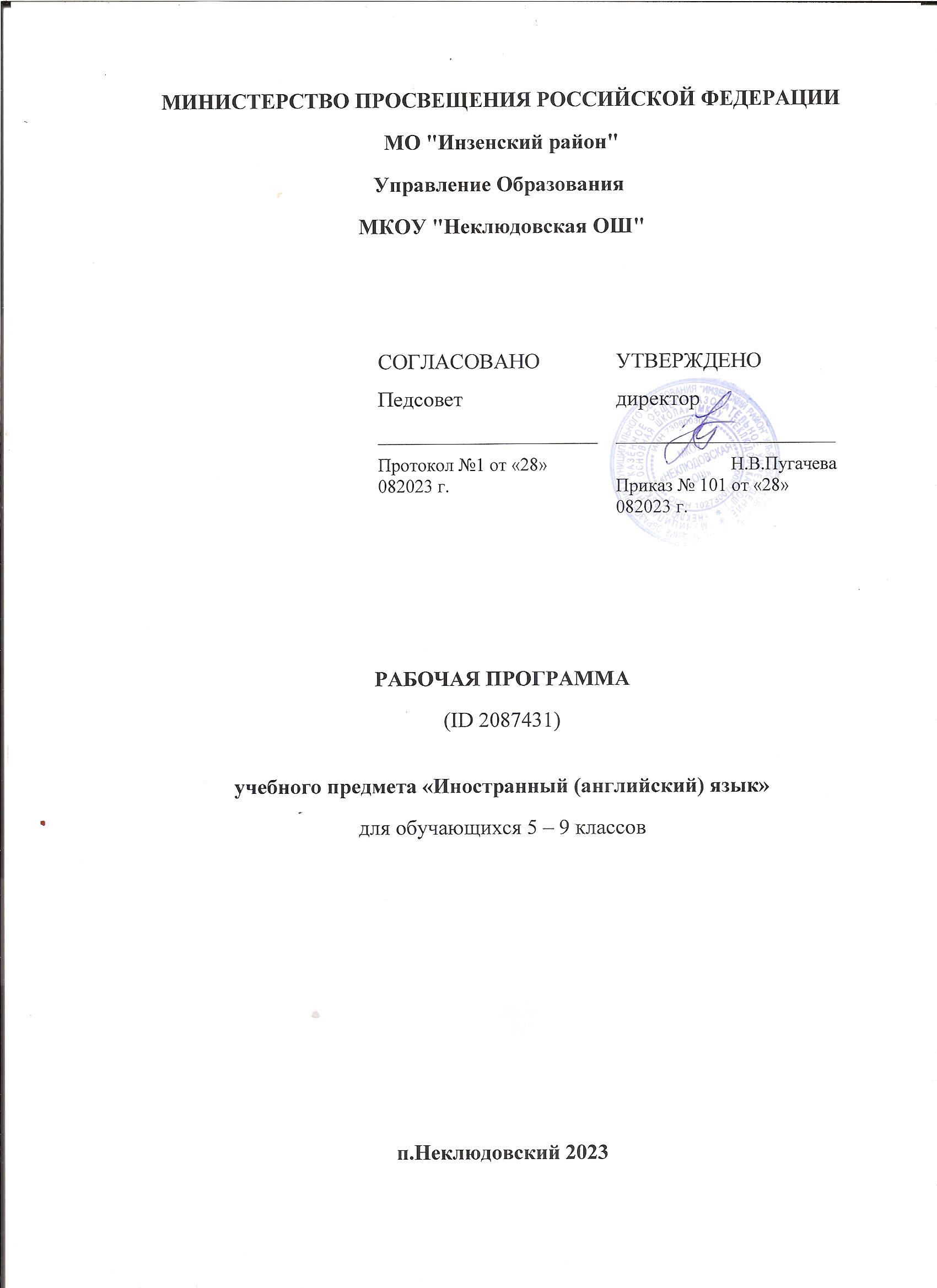 МИНИСТЕРСТВО ПРОСВЕЩЕНИЯ РОССИЙСКОЙ ФЕДЕРАЦИИ‌МО "Инзенский район"‌‌ ‌Управление Образования ‌​МКОУ "Неклюдовская ОШ"‌РАБОЧАЯ ПРОГРАММА(ID 2087431)учебного предмета «Иностранный (английский) язык»для обучающихся 5 – 9 классов ​п.Неклюдовский‌ 2023‌​Аннотация к рабочей программе учебного предметаРабочая программа учебного предмета АНГЛИЙСКИЙ ЯЗЫК разработана в соответствии с ФГОС ООО, Закона «Об образовании в РФ», с учетом примерной основной образовательной программы ООО.Согласно учебному плану МКОУ «Неклюдовская ОШ» на 2022-2023 учебный год на изучение предмета  выделено 102 часа в год. В связи с этим количество часов на прохождение основных тем предмета не изменено.При организации процесса обучения в рамках данной программы предполагается применение следующих педагогических технологий обучения: информационно-коммуникационных технологий обучения; проблемного обучения; проектно-исследовательской и др.Внеурочная деятельность по предмету предусматривается в форме реализации проектной деятельности обучающихся, организации мероприятий в рамках предметных недель школы.Текущая и промежуточная аттестация проводится в соответствии с Положением о формах, периодичности и порядке текущего контроля успеваемости, промежуточной и итоговой аттестации обучающихся в МБОУ СОШ №71. Рабочая программа может быть реализована в дистанционном формате.Учебно – методический комплект по предмету английский язык: УМК «Spotlight»: (5-9) Ю.Е. Ваулина, В. Эванс, Д. Дули, Б. Оби, Просвещение 2023.УМК согласно перечню учебников, утвержденных приказом МО и Н РФ «Об утверждении Федерального перечня учебников, имеющих государственную аккредитацию рекомендованных к использованию при реализации образовательных программ начального общего, основного общего, среднего общего образования» №254 от 20.05.2020 г с изменениями. Срок, на который разработана рабочая программа: 2023 -2026 ггСписок приложений к рабочей программе:Приложение 1. Критерии оценивания и перечень форм контроля (с учетом ФГОС)Приложение 2. Поурочное  планирование Приложение 3.  Реализация воспитательного потенциала урокаПОЯСНИТЕЛЬНАЯ ЗАПИСКАПрограмма по иностранному (английскому) языку на уровне основного общего образования составлена на основе требований к результатам освоения основной образовательной программы, представленных в ФГОС ООО, а также на основе характеристики планируемых результатов духовно-нравственного развития, воспитания и социализации обучающихся, представленной в федеральной рабочей программе воспитания.Программа по иностранному (английскому) языку разработана с целью оказания методической помощи учителю в создании рабочей программы по учебному предмету, даёт представление о целях образования, развития и воспитания обучающихся на уровне основного общего образования средствами учебного предмета, определяет обязательную (инвариантную) часть содержания программы по иностранному (английскому) языку. Программа по иностранному (английскому) языку устанавливает распределение обязательного предметного содержания по годам обучения, последовательность их изучения с учётом особенностей структуры иностранного (английского) языка, межпредметных связей иностранного (английского) языка с содержанием учебных предметов, изучаемых на уровне основного общего образования, с учётом возрастных особенностей обучающихся. В программе по иностранному (английскому) языку для основного общего образования предусмотрено развитие речевых умений и языковых навыков, представленных в федеральной рабочей программе по иностранному (английскому) языку начального общего образования, что обеспечивает преемственность между уровнями общего образования.Изучение иностранного (английского) языка направлено на формирование коммуникативной культуры обучающихся, осознание роли иностранного языка как инструмента межличностного и межкультурного взаимодействия, способствует общему речевому развитию обучающихся, воспитанию гражданской идентичности, расширению кругозора, воспитанию чувств и эмоций. Построение программы по иностранному (английскому) языку имеет нелинейный характер и основано на концентрическом принципе. В каждом классе даются новые элементы содержания и определяются новые требования. В процессе обучения освоенные на определённом этапе грамматические формы и конструкции повторяются и закрепляются на новом лексическом материале и расширяющемся тематическом содержании речи.Возрастание значимости владения иностранными языками приводит к переосмыслению целей и содержания обучения иностранному (английскому) языку.Цели иноязычного образования формулируются на ценностном, когнитивном и прагматическом уровнях и воплощаются в личностных, метапредметных и предметных результатах обучения. Иностранные языки являются средством общения и самореализации и социальной адаптации, развития умений поиска, обработки и использования информации в познавательных целях, одним из средств воспитания гражданина, патриота, развития национального самосознания.Целью иноязычного образования является формирование коммуникативной компетенции обучающихся в единстве таких её составляющих, как:речевая компетенция – развитие коммуникативных умений в четырёх основных видах речевой деятельности (говорении, аудировании, чтении, письме);языковая компетенция – овладение новыми языковыми средствами (фонетическими, орфографическими, лексическими, грамматическими) в соответствии c отобранными темами общения; освоение знаний о языковых явлениях изучаемого языка, разных способах выражения мысли в родном и иностранном языках;социокультурная (межкультурная) компетенция – приобщение к культуре, традициям стран (страны) изучаемого языка в рамках тем и ситуаций общения, отвечающих опыту, интересам, психологическим особенностям обучающихся 5–9 классов на разных этапах (5–7 и 8–9 классы), формирование умения представлять свою страну, её культуру в условиях межкультурного общения;свою страну, её культуру в условиях межкультурного общения;компенсаторная компетенция – развитие умений выходить из положения в условиях дефицита языковых средств при получении и передаче информации.Наряду с иноязычной коммуникативной компетенцией средствами иностранного (английского) языка формируются компетенции: образовательная, ценностно-ориентационная, общекультурная, учебно-познавательная, информационная, социально-трудовая и компетенция личностного самосовершенствования.Основными подходами к обучению иностранному (английскому) языку признаются компетентностный, системно-деятельностный, межкультурный и коммуникативно-когнитивный, что предполагает возможность реализовать поставленные цели, добиться достижения планируемых результатов в рамках содержания, отобранного для основного общего образования, использования новых педагогических технологий (дифференциация, индивидуализация, проектная деятельность и другие) и использования современных средств обучения.‌Общее число часов, рекомендованных для изучения иностранного (английского) языка – 510 часов: в 5 классе – 102 час (3 часа в неделю), в 6 классе – 102 часа (3 часа в неделю), в 7 классе – 102 часа (3 часа в неделю), в 8 классе –102 часа (3 часа в неделю), в 9 классе – 102 часа (3 часа в неделю).‌​СОДЕРЖАНИЕ ОБУЧЕНИЯ5 КЛАССКоммуникативные уменияФормирование умения общаться в устной и письменной форме, используя рецептивные и продуктивные виды речевой деятельности в рамках тематического содержания речи.Моя семья. Мои друзья. Семейные праздники: день рождения, Новый год.Внешность и характер человека (литературного персонажа).Досуг и увлечения (хобби) современного подростка (чтение, кино, спорт).Здоровый образ жизни: режим труда и отдыха, здоровое питание.Покупки: одежда, обувь и продукты питания.Школа, школьная жизнь, школьная форма, изучаемые предметы. Переписка с иностранными сверстниками.Каникулы в различное время года. Виды отдыха.Природа: дикие и домашние животные. Погода.Родной город (село). Транспорт.Родная страна и страна (страны) изучаемого языка. Их географическое положение, столицы, достопримечательности, культурные особенности (национальные праздники, традиции, обычаи).Выдающиеся люди родной страны и страны (стран) изучаемого языка: писатели, поэты.ГоворениеРазвитие коммуникативных умений диалогической речи на базе умений, сформированных на уровне начального общего образования:диалог этикетного характера: начинать, поддерживать и заканчивать разговор (в том числе разговор по телефону), поздравлять с праздником и вежливо реагировать на поздравление, выражать благодарность, вежливо соглашаться на предложение и отказываться от предложения собеседника;диалог-побуждение к действию: обращаться с просьбой, вежливо соглашаться (не соглашаться) выполнить просьбу, приглашать собеседника к совместной деятельности, вежливо соглашаться (не соглашаться) на предложение собеседника;диалог-расспрос: сообщать фактическую информацию, отвечая на вопросы разных видов; запрашивать интересующую информацию.Вышеперечисленные умения диалогической речи развиваются в стандартных ситуациях неофициального общения с использованием речевых ситуаций, ключевых слов и (или) иллюстраций, фотографий с соблюдением норм речевого этикета, принятых в стране (странах) изучаемого языка.Объём диалога – до 5 реплик со стороны каждого собеседника.Развитие коммуникативных умений монологической речи на базе умений, сформированных на уровне начального общего образования:создание устных связных монологических высказываний с использованием основных коммуникативных типов речи:описание (предмета, внешности и одежды человека), в том числе характеристика (черты характера реального человека или литературного персонажа);повествование (сообщение);изложение (пересказ) основного содержания прочитанного текста;краткое изложение результатов выполненной проектной работы.Данные умения монологической речи развиваются в стандартных ситуациях неофициального общения с использованием ключевых слов, вопросов, плана и (или) иллюстраций, фотографий.Объём монологического высказывания – 5–6 фраз.АудированиеРазвитие коммуникативных умений аудирования на базе умений, сформированных на уровне начального общего образования:при непосредственном общении: понимание на слух речи учителя и одноклассников и вербальная (невербальная) реакция на услышанное;при опосредованном общении: дальнейшее развитие умений восприятия и понимания на слух несложных адаптированных аутентичных текстов, содержащих отдельные незнакомые слова, с разной глубиной проникновения в их содержание в зависимости от поставленной коммуникативной задачи: с пониманием основного содержания, с пониманием запрашиваемой информации с использованием и без использования иллюстраций.Аудирование с пониманием основного содержания текста предполагает умение определять основную тему и главные факты (события) в воспринимаемом на слух тексте, игнорировать незнакомые слова, несущественные для понимания основного содержания.Аудирование с пониманием запрашиваемой информации предполагает умение выделять запрашиваемую информацию, представленную в эксплицитной (явной) форме, в воспринимаемом на слух тексте.Тексты для аудирования: диалог (беседа), высказывания собеседников в ситуациях повседневного общения, рассказ, сообщение информационного характера.Время звучания текста (текстов) для аудирования – до 1 минуты.Смысловое чтениеРазвитие сформированных на уровне начального общего образования умений читать про себя и понимать учебные и несложные адаптированные аутентичные тексты разных жанров и стилей, содержащие отдельные незнакомые слова, с различной глубиной проникновения в их содержание в зависимости от поставленной коммуникативной задачи: с пониманием основного содержания, с пониманием запрашиваемой информации.Чтение с пониманием основного содержания текста предполагает умение определять основную тему и главные факты (события) в прочитанном тексте, игнорировать незнакомые слова, несущественные для понимания основного содержания.Чтение с пониманием запрашиваемой информации предполагает умение находить в прочитанном тексте и понимать запрашиваемую информацию, представленную в эксплицитной (явной) форме.Чтение несплошных текстов (таблиц) и понимание представленной в них информации.Тексты для чтения: беседа (диалог), рассказ, сказка, сообщение личного характера, отрывок из статьи научно-популярного характера, сообщение информационного характера, стихотворение; несплошной текст (таблица).Объём текста (текстов) для чтения – 180–200 слов.Письменная речьРазвитие умений письменной речи на базе умений, сформированных на уровне начального общего образования:списывание текста и выписывание из него слов, словосочетаний, предложений в соответствии с решаемой коммуникативной задачей;написание коротких поздравлений с праздниками (с Новым годом, Рождеством, днём рождения);заполнение анкет и формуляров: сообщение о себе основных сведений в соответствии с нормами, принятыми в стране (странах) изучаемого языка;написание электронного сообщения личного характера в соответствии с нормами неофициального общения, принятыми в стране (странах) изучаемого языка. Объём сообщения – до 60 слов.Языковые знания и уменияФонетическая сторона речиРазличение на слух, без ошибок, ведущих к сбою в коммуникации, произнесение слов с соблюдением правильного ударения и фраз с соблюдением их ритмико-интонационных особенностей, в том числе отсутствия фразового ударения на служебных словах, чтение новых слов согласно основным правилам чтения.Чтение вслух небольших адаптированных аутентичных текстов, построенных на изученном языковом материале, с соблюдением правил чтения и соответствующей интонации, демонстрирующее понимание текста.Тексты для чтения вслух: беседа (диалог), рассказ, отрывок из статьи научно-популярного характера, сообщение информационного характера.Объём текста для чтения вслух – до 90 слов.Графика, орфография и пунктуацияПравильное написание изученных слов.Правильное использование знаков препинания: точки, вопросительного и восклицательного знаков в конце предложения, запятой при перечислении и обращении, апострофа.Пунктуационно правильное, в соответствии с нормами речевого этикета, принятыми в стране (странах) изучаемого языка, оформление электронного сообщения личного характера.Лексическая сторона речиРаспознавание и употребление в устной и письменной речи лексических единиц (слов, словосочетаний, речевых клише), обслуживающих ситуации общения в рамках тематического содержания речи, с соблюдением существующей в английском языке нормы лексической сочетаемости.Объём изучаемой лексики: 625 лексических единиц для продуктивного использования (включая 500 лексических единиц, изученных в 2–4 классах) и 675 лексических единиц для рецептивного усвоения (включая 625 лексических единиц продуктивного минимума).Основные способы словообразования:аффиксация:образование имён существительных при помощи суффиксов -er/-or (teacher/visitor), -ist (scientist, tourist), -sion/-tion (discussion/invitation);образование имён прилагательных при помощи суффиксов -ful (wonderful), -ian/-an (Russian/American);образование наречий при помощи суффикса -ly (recently);образование имён прилагательных, имён существительных и наречий при помощи отрицательного префикса un (unhappy, unreality, unusually).Грамматическая сторона речиРаспознавание и употребление в устной и письменной речи изученных морфологических форм и синтаксических конструкций английского языка.Предложения с несколькими обстоятельствами, следующими в определённом порядке.Вопросительные предложения (альтернативный и разделительный вопросы в Present/Past/Future Simple Tense).Глаголы в видовременных формах действительного залога в изъявительном наклонении в Present Perfect Tense в повествовательных (утвердительных и отрицательных) и вопросительных предложениях.Имена существительные во множественном числе, в том числе имена существительные, имеющие форму только множественного числа.Имена существительные с причастиями настоящего и прошедшего времени.Наречия в положительной, сравнительной и превосходной степенях, образованные по правилу, и исключения.Социокультурные знания и уменияЗнание и использование социокультурных элементов речевого поведенческого этикета в стране (странах) изучаемого языка в рамках тематического содержания (в ситуациях общения, в том числе «В семье», «В школе», «На улице»).Знание и использование в устной и письменной речи наиболее употребительной тематической фоновой лексики в рамках отобранного тематического содержания (некоторые национальные праздники, традиции в проведении досуга и питании).Знание социокультурного портрета родной страны и страны (стран) изучаемого языка: знакомство с традициями проведения основных национальных праздников (Рождества, Нового года и других праздников), с особенностями образа жизни и культуры страны (стран) изучаемого языка (достопримечательностями, выдающимися людьми и другое), с доступными в языковом отношении образцами детской поэзии и прозы на английском языке.Формирование умений:писать свои имя и фамилию, а также имена и фамилии своих родственников и друзей на английском языке;правильно оформлять свой адрес на английском языке (в анкете, формуляре);кратко представлять Россию и страну (страны) изучаемого языка;кратко представлять некоторые культурные явления родной страны и страны (стран) изучаемого языка (основные национальные праздники, традиции в проведении досуга и питании).Компенсаторные уменияИспользование при чтении и аудировании языковой, в том числе контекстуальной, догадки.Использование при формулировании собственных высказываний, ключевых слов, плана.Игнорирование информации, не являющейся необходимой для понимания основного содержания, прочитанного (прослушанного) текста или для нахождения в тексте запрашиваемой информации.6 КЛАССКоммуникативные уменияФормирование умения общаться в устной и письменной форме, используя рецептивные и продуктивные виды речевой деятельности в рамках тематического содержания речи.Взаимоотношения в семье и с друзьями. Семейные праздники.Внешность и характер человека (литературного персонажа).Досуг и увлечения (хобби) современного подростка (чтение, кино, театр, спорт).Здоровый образ жизни: режим труда и отдыха, фитнес, сбалансированное питание.Покупки: одежда, обувь и продукты питания.Школа, школьная жизнь, школьная форма, изучаемые предметы, любимый предмет, правила поведения в школе. Переписка с иностранными сверстниками.Переписка с иностранными сверстниками.Каникулы в различное время года. Виды отдыха.Путешествия по России и иностранным странам.Природа: дикие и домашние животные. Климат, погода.Жизнь в городе и сельской местности. Описание родного города (села). Транспорт.Родная страна и страна (страны) изучаемого языка. Их географическое положение, столицы, население, официальные языки, достопримечательности, культурные особенности (национальные праздники, традиции, обычаи).Выдающиеся люди родной страны и страны (стран) изучаемого языка: писатели, поэты, учёные.ГоворениеРазвитие коммуникативных умений диалогической речи, а именно умений вести:диалог этикетного характера: начинать, поддерживать и заканчивать разговор, вежливо переспрашивать, поздравлять с праздником, выражать пожелания и вежливо реагировать на поздравление, выражать благодарность, вежливо соглашаться на предложение и отказываться от предложения собеседника;диалог-побуждение к действию: обращаться с просьбой, вежливо соглашаться (не соглашаться) выполнить просьбу, приглашать собеседника к совместной деятельности, вежливо соглашаться (не соглашаться) на предложение собеседника, объясняя причину своего решения;диалог-расспрос: сообщать фактическую информацию, отвечая на вопросы разных видов, выражать своё отношение к обсуждаемым фактам и событиям, запрашивать интересующую информацию, переходить с позиции спрашивающего на позицию отвечающего и наоборот.Вышеперечисленные умения диалогической речи развиваются в стандартных ситуациях неофициального общения в рамках тематического содержания речи с использованием речевых ситуаций, ключевых слов и (или) иллюстраций, фотографий с соблюдением норм речевого этикета, принятых в стране (странах) изучаемого языка.Объём диалога – до 5 реплик со стороны каждого собеседника. Развитие коммуникативных умений монологической речи:создание устных связных монологических высказываний с использованием основных коммуникативных типов речи:описание (предмета, внешности и одежды человека), в том числе характеристика (черты характера реального человека или литературного персонажа);повествование (сообщение);изложение (пересказ) основного содержания прочитанного текста;краткое изложение результатов выполненной проектной работы.Данные умения монологической речи развиваются в стандартных ситуациях неофициального общения в рамках тематического содержания речи с использованием ключевых слов, плана, вопросов, таблиц и (или) иллюстраций, фотографий.Объём монологического высказывания – 7–8 фраз.АудированиеПри непосредственном общении: понимание на слух речи учителя и одноклассников и вербальная (невербальная) реакция на услышанное.При опосредованном общении: дальнейшее развитие восприятия и понимания на слух несложных адаптированных аутентичных аудиотекстов, содержащих отдельные незнакомые слова, с разной глубиной проникновения в их содержание в зависимости от поставленной коммуникативной задачи: с пониманием основного содержания, с пониманием запрашиваемой информации.Аудирование с пониманием основного содержания текста предполагает умение определять основную тему и главные факты (события) в воспринимаемом на слух тексте; игнорировать незнакомые слова, несущественные для понимания основного содержания.Аудирование с пониманием запрашиваемой информации, предполагает умение выделять запрашиваемую информацию, представленную в эксплицитной (явной) форме, в воспринимаемом на слух тексте.Тексты для аудирования: высказывания собеседников в ситуациях повседневного общения, диалог (беседа), рассказ, сообщение информационного характера.Время звучания текста (текстов) для аудирования – до 1,5 минуты.Смысловое чтениеРазвитие умения читать про себя и понимать адаптированные аутентичные тексты разных жанров и стилей, содержащие отдельные незнакомые слова, с различной глубиной проникновения в их содержание в зависимости от поставленной коммуникативной задачи: с пониманием основного содержания, с пониманием запрашиваемой информации.Чтение с пониманием основного содержания текста предполагает умение определять тему (основную мысль), главные факты (события), прогнозировать содержание текста по заголовку (началу текста), игнорировать незнакомые слова, несущественные для понимания основного содержания, понимать интернациональные слова в контексте. Чтение с пониманием запрашиваемой информации предполагает умения находить в прочитанном тексте и понимать запрашиваемую информацию.Чтение несплошных текстов (таблиц) и понимание представленной в них информации.Тексты для чтения: беседа; отрывок из художественного произведения, в том числе рассказ, сказка, отрывок из статьи научно-популярного характера, сообщение информационного характера, сообщение личного характера, объявление, кулинарный рецепт, стихотворение, несплошной текст (таблица).Объём текста (текстов) для чтения – 250–300 слов.Письменная речьРазвитие умений письменной речи:списывание текста и выписывание из него слов, словосочетаний, предложений в соответствии с решаемой коммуникативной задачей;заполнение анкет и формуляров: сообщение о себе основных сведений в соответствии с нормами, принятыми в англоговорящих странах;написание электронного сообщения личного характера в соответствии с нормами неофициального общения, принятыми в стране (странах) изучаемого языка. Объём письма – до 70 слов;создание небольшого письменного высказывания с использованием образца, плана, иллюстраций. Объём письменного высказывания – до 70 слов.Языковые знания и уменияФонетическая сторона речиРазличение на слух, без фонематических ошибок, ведущих к сбою в коммуникации, произнесение слов с соблюдением правильного ударения и фраз с соблюдением их ритмико-интонационных особенностей, в том числе отсутствия фразового ударения на служебных словах, чтение новых слов согласно основным правилам чтения.Чтение вслух небольших адаптированных аутентичных текстов, построенных на изученном языковом материале, с соблюдением правил чтения и соответствующей интонации, демонстрирующее понимание текста.Тексты для чтения вслух: сообщение информационного характера, отрывок из статьи научно-популярного характера, рассказ, диалог (беседа).Объём текста для чтения вслух – до 95 слов.Графика, орфография и пунктуацияПравильное написание изученных слов.Правильное использование знаков препинания: точки, вопросительного и восклицательного знаков в конце предложения; запятой при перечислении и обращении; апострофа.Пунктуационно правильное, в соответствии с нормами речевого этикета, принятыми в стране (странах) изучаемого языка, оформление электронного сообщения личного характера.Лексическая сторона речиРаспознавание и употребление в устной и письменной речи лексических единиц (слов, словосочетаний, речевых клише), обслуживающих ситуации общения в рамках тематического содержания речи, с соблюдением существующей в английском языке нормы лексической сочетаемости.Распознавание и употребление в устной и письменной речи различных средств связи для обеспечения логичности и целостности высказывания.Объём: около 750 лексических единиц для продуктивного использования (включая 650 лексических единиц, изученных ранее) и около 800 лексических единиц для рецептивного усвоения (включая 750 лексических единиц продуктивного минимума).Основные способы словообразования:аффиксация:образование имён существительных при помощи суффикса -ing (reading);образование имён прилагательных при помощи суффиксов -al (typical), -ing (amazing), -less (useless), -ive (impressive).Синонимы. Антонимы. Интернациональные слова.Грамматическая сторона речиРаспознавание и употребление в устной и письменной речи изученных морфологических форм и синтаксических конструкций английского языка.Сложноподчинённые предложения с придаточными определительными с союзными словами who, which, that.Сложноподчинённые предложения с придаточными времени с союзами for, since.Предложения с конструкциями as … as, not so … as.Все типы вопросительных предложений (общий, специальный, альтернативный, разделительный вопросы) в Present/Past Continuous Tense.Глаголы в видо-временных формах действительного залога в изъявительном наклонении в Present/Past Continuous Tense.Модальные глаголы и их эквиваленты (can/be able to, must/have to, may, should, need).Слова, выражающие количество (little/a little, few/a few).Возвратные, неопределённые местоимения (some, any) и их производные (somebody, anybody; something, anything и другие) every и производные (everybody, everything и другие) в повествовательных (утвердительных и отрицательных) и вопросительных предложениях.Числительные для обозначения дат и больших чисел (100–1000).Социокультурные знания и уменияЗнание и использование отдельных социокультурных элементов речевого поведенческого этикета в стране (странах) изучаемого языка в рамках тематического содержания речи (в ситуациях общения, в том числе «Дома», «В магазине»).Знание и использование в устной и письменной речи наиболее употребительной тематической фоновой лексики в рамках тематического содержания (некоторые национальные праздники, традиции в питании и проведении досуга, этикетные особенности посещения гостей).Знание социокультурного портрета родной страны и страны (стран) изучаемого языка: знакомство с государственной символикой (флагом), некоторыми национальными символами, традициями проведения основных национальных праздников (Рождества, Нового года, Дня матери и других праздников), с особенностями образа жизни и культуры страны (стран) изучаемого языка (известными достопримечательностями, некоторыми выдающимися людьми), с доступными в языковом отношении образцами детской поэзии и прозы на английском языке.Развитие умений:писать свои имя и фамилию, а также имена и фамилии своих родственников и друзей на английском языке;правильно оформлять свой адрес на английском языке (в анкете, формуляре);кратко представлять Россию и страну (страны) изучаемого языка;кратко представлять некоторые культурные явления родной страны и страны (стран) изучаемого языка (основные национальные праздники, традиции в проведении досуга и питании), наиболее известные достопримечательности;кратко рассказывать о выдающихся людях родной страны и страны (стран) изучаемого языка (учёных, писателях, поэтах).Компенсаторные уменияИспользование при чтении и аудировании языковой догадки, в том числе контекстуальной.Использование при формулировании собственных высказываний, ключевых слов, плана.Игнорирование информации, не являющейся необходимой для понимания основного содержания прочитанного (прослушанного) текста или для нахождения в тексте запрашиваемой информации.Сравнение (в том числе установление основания для сравнения) объектов, явлений, процессов, их элементов и основных функций в рамках изученной тематики.7 КЛАССКоммуникативные уменияФормирование умения общаться в устной и письменной форме, используя рецептивные и продуктивные виды речевой деятельности в рамках тематического содержания речи.Взаимоотношения в семье и с друзьями. Семейные праздники. Обязанности по дому.Внешность и характер человека (литературного персонажа).Досуг и увлечения (хобби) современного подростка (чтение, кино, театр, музей, спорт, музыка).Здоровый образ жизни: режим труда и отдыха, фитнес, сбалансированное питание.Покупки: одежда, обувь и продукты питания.Школа, школьная жизнь, школьная форма, изучаемые предметы, любимый предмет, правила поведения в школе, посещение школьной библиотеки (ресурсного центра). Переписка с иностранными сверстниками.Каникулы в различное время года. Виды отдыха. Путешествия по России и иностранным странам.Природа: дикие и домашние животные. Климат, погода.Жизнь в городе и сельской местности. Описание родного города (села). Транспорт.Средства массовой информации (телевидение, журналы, Интернет).Родная страна и страна (страны) изучаемого языка. Их географическое положение, столицы, население, официальные языки, достопримечательности, культурные особенности (национальные праздники, традиции, обычаи).Выдающиеся люди родной страны и страны (стран) изучаемого языка: учёные, писатели, поэты, спортсмены.ГоворениеРазвитие коммуникативных умений диалогической речи, а именно умений вести: диалог этикетного характера, диалог-побуждение к действию, диалог-расспрос, комбинированный диалог, включающий различные виды диалогов:диалог этикетного характера: начинать, поддерживать и заканчивать разговор, вежливо переспрашивать, поздравлять с праздником, выражать пожелания и вежливо реагировать на поздравление, выражать благодарность, вежливо соглашаться на предложение и отказываться от предложения собеседника;диалог-побуждение к действию: обращаться с просьбой, вежливо соглашаться (не соглашаться) выполнить просьбу, приглашать собеседника к совместной деятельности, вежливо соглашаться (не соглашаться) на предложение собеседника, объясняя причину своего решения;диалог-расспрос: сообщать фактическую информацию, отвечая на вопросы разных видов; выражать своё отношение к обсуждаемым фактам и событиям, запрашивать интересующую информацию, переходить с позиции спрашивающего на позицию отвечающего и наоборот.Данные умения диалогической речи развиваются в стандартных ситуациях неофициального общения в рамках тематического содержания речи с использованием ключевых слов, речевых ситуаций и (или) иллюстраций, фотографий с соблюдением норм речевого этикета, принятых в стране (странах) изучаемого языка.Объём диалога – до 6 реплик со стороны каждого собеседника.Развитие коммуникативных умений монологической речи:создание устных связных монологических высказываний с использованием основных коммуникативных типов речи:описание (предмета, местности, внешности и одежды человека), в том числе характеристика (черты характера реального человека или литературного персонажа);повествование (сообщение);изложение (пересказ) основного содержания, прочитанного (прослушанного) текста;краткое изложение результатов выполненной проектной работы.Данные умения монологической речи развиваются в стандартных ситуациях неофициального общения в рамках тематического содержания речи с использованием ключевыхе слов, планов, вопросов и (или) иллюстраций, фотографий, таблиц.Объём монологического высказывания – 8–9 фраз.АудированиеПри непосредственном общении: понимание на слух речи учителя и одноклассников и вербальная (невербальная) реакция на услышанное.При опосредованном общении: дальнейшее развитие восприятия и понимания на слух несложных аутентичных текстов, содержащих отдельные незнакомые слова, с разной глубиной проникновения в их содержание в зависимости от поставленной коммуникативной задачи: с пониманием основного содержания, с пониманием запрашиваемой информации.Аудирование с пониманием основного содержания текста предполагает умение определять основную тему (идею) и главные факты (события) в воспринимаемом на слух тексте, игнорировать незнакомые слова, не существенные для понимания основного содержания.Аудирование с пониманием запрашиваемой информации предполагает умение выделять запрашиваемую информацию, представленную в эксплицитной (явной) форме, в воспринимаемом на слух тексте.Тексты для аудирования: диалог (беседа), высказывания собеседников в ситуациях повседневного общения, рассказ, сообщение информационного характера.Время звучания текста (текстов) для аудирования – до 1,5 минуты.Смысловое чтениеРазвитие умения читать про себя и понимать несложные аутентичные тексты разных жанров и стилей, содержащие отдельные незнакомые слова, с различной глубиной проникновения в их содержание в зависимости от поставленной коммуникативной задачи: с пониманием основного содержания, с пониманием нужной (запрашиваемой) информации, с полным пониманием содержания текста.Чтение с пониманием основного содержания текста предполагает умение определять тему (основную мысль), главные факты (события), прогнозировать содержание текста по заголовку (началу текста), последовательность главных фактов (событий), умение игнорировать незнакомые слова, несущественные для понимания основного содержания, понимать интернациональные слова.Чтение с пониманием нужной (запрашиваемой) информации предполагает умение находить в прочитанном тексте и понимать запрашиваемую информацию.Чтение с полным пониманием предполагает полное и точное понимание информации, представленной в тексте, в эксплицитной (явной) форме.Чтение несплошных текстов (таблиц, диаграмм) и понимание представленной в них информации.Тексты для чтения: интервью, диалог (беседа), отрывок из художественного произведения, в том числе рассказа, отрывок из статьи научно-популярного характера; сообщение информационного характера, объявление, кулинарный рецепт, сообщение личного характера, стихотворение, несплошной текст (таблица, диаграмма).Объём текста (текстов) для чтения – до 350 слов.Письменная речьРазвитие умений письменной речи:списывание текста и выписывание из него слов, словосочетаний, предложений в соответствии с решаемой коммуникативной задачей, составление плана прочитанного текста;заполнение анкет и формуляров: сообщение о себе основных сведений в соответствии с нормами, принятыми в стране (странах) изучаемого языка;написание электронного сообщения личного характера в соответствии с нормами неофициального общения, принятыми в стране (странах) изучаемого языка. Объём письма – до 90 слов;создание небольшого письменного высказывания с использованием образца, плана, таблицы. Объём письменного высказывания – до 90 слов.Языковые знания и уменияФонетическая сторона речиРазличение на слух, без фонематических ошибок, ведущих к сбою в коммуникации, произнесение слов с соблюдением правильного ударения и фраз с соблюдением их ритмико-интонационных особенностей, в том числе отсутствия фразового ударения на служебных словах, чтение новых слов согласно основным правилам чтения.Чтение вслух небольших аутентичных текстов, построенных на изученном языковом материале, с соблюдением правил чтения и соответствующей интонации, демонстрирующее понимание текста.Тексты для чтения вслух: диалог (беседа), рассказ, сообщение информационного характера, отрывок из статьи научно-популярного характера.Объём текста для чтения вслух – до 100 слов.Графика, орфография и пунктуацияПравильное написание изученных слов.Правильное использование знаков препинания: точки, вопросительного и восклицательного знаков в конце предложения, запятой при перечислении и обращении; апострофа.Пунктуационно правильное, в соответствии с нормами речевого этикета, принятыми в стране (странах) изучаемого языка, оформление электронного сообщения личного характера.Лексическая сторона речиРаспознавание и употребление в устной и письменной речи лексических единиц (слов, словосочетаний, речевых клише), обслуживающих ситуации общения в рамках тематического содержания речи, с соблюдением существующей в английском языке нормы лексической сочетаемости.Распознавание в устной речи и письменном тексте и употребление в устной и письменной речи различных средств связи для обеспечения логичности и целостности высказывания.Объём – 900 лексических единиц для продуктивного использования (включая 750 лексических единиц, изученных ранее) и 1000 лексических единиц для рецептивного усвоения (включая 900 лексических единиц продуктивного минимума).Основные способы словообразования:аффиксация:образование имён существительных при помощи префикса un (unreality) и при помощи суффиксов: -ment (development), -ness (darkness);образование имён прилагательных при помощи суффиксов -ly (friendly), -ous (famous), -y (busy);образование имён прилагательных и наречий при помощи префиксов in-/im- (informal, independently, impossible);словосложение:образование сложных прилагательных путём соединения основы прилагательного с основой существительного с добавлением суффикса -ed (blue-eyed).Многозначные лексические единицы. Синонимы. Антонимы. Интернациональные слова. Наиболее частотные фразовые глаголы.Грамматическая сторона речиРаспознавание и употребление в устной и письменной речи изученных морфологических форм и синтаксических конструкций английского языка.Предложения со сложным дополнением (Complex Object). Условные предложения реального (Conditional 0, Conditional I) характера.Предложения с конструкцией to be going to + инфинитив и формы Future Simple Tense и Present Continuous Tense для выражения будущего действия.Конструкция used to + инфинитив глагола.Глаголы в наиболее употребительных формах страдательного залога (Present/Past Simple Passive).Предлоги, употребляемые с глаголами в страдательном залоге.Модальный глагол might.Наречия, совпадающие по форме с прилагательными (fast, high; early).Местоимения other/another, both, all, one.Количественные числительные для обозначения больших чисел (до 1 000 000).Социокультурные знания и уменияЗнание и использование отдельных социокультурных элементов речевого поведенческого этикета в стране (странах) изучаемого языка в рамках тематического содержания (в ситуациях общения, в том числе «В городе», «Проведение досуга», «Во время путешествия»).Знание и использование в устной и письменной речи наиболее употребительной тематической фоновой лексики в рамках отобранного тематического содержания (основные национальные праздники, традиции в питании и проведении досуга, система образования).Социокультурный портрет родной страны и страны (стран) изучаемого языка: знакомство с традициями проведения основных национальных праздников (Рождества, Нового года, Дня матери и других праздников), с особенностями образа жизни и культуры страны (стран) изучаемого языка (известными достопримечательностями; некоторыми выдающимися людьми), с доступными в языковом отношении образцами поэзии и прозы для подростков на английском языке.Развитие умений:писать свои имя и фамилию, а также имена и фамилии своих родственников и друзей на английском языке;правильно оформлять свой адрес на английском языке (в анкете);правильно оформлять электронное сообщение личного характера в соответствии с нормами неофициального общения, принятыми в стране (странах) изучаемого языка;кратко представлять Россию и страну (страны) изучаемого языка;кратко представлять некоторые культурные явления родной страны и страны (стран) изучаемого языка (основные национальные праздники, традиции в проведении досуга и питании), наиболее известные достопримечательности;кратко рассказывать о выдающихся людях родной страны и страны (стран) изучаемого языка (учёных, писателях, поэтах, спортсменах).Компенсаторные уменияИспользование при чтении и аудировании языковой, в том числе контекстуальной, догадки, при непосредственном общении догадываться о значении незнакомых слов с помощью используемых собеседником жестов и мимики.Переспрашивать, просить повторить, уточняя значение незнакомых слов.Использование при формулировании собственных высказываний, ключевых слов, плана.Игнорирование информации, не являющейся необходимой для понимания основного содержания, прочитанного (прослушанного) текста или для нахождения в тексте запрашиваемой информации.Сравнение (в том числе установление основания для сравнения) объектов, явлений, процессов, их элементов и основных функций в рамках изученной тематики.8 КЛАССКоммуникативные уменияФормирование умения общаться в устной и письменной форме, используя рецептивные и продуктивные виды речевой деятельности в рамках тематического содержания речи.Взаимоотношения в семье и с друзьями.Внешность и характер человека (литературного персонажа).Досуг и увлечения (хобби) современного подростка (чтение, кино, театр, музей, спорт, музыка).Здоровый образ жизни: режим труда и отдыха, фитнес, сбалансированное питание. Посещение врача.Покупки: одежда, обувь и продукты питания. Карманные деньги.Школа, школьная жизнь, школьная форма, изучаемые предметы и отношение к ним. Посещение школьной библиотеки (ресурсного центра). Переписка с иностранными сверстниками.Виды отдыха в различное время года. Путешествия по России и иностранным странам.Природа: флора и фауна. Проблемы экологии. Климат, погода. Стихийные бедствия.Условия проживания в городской (сельской) местности. Транспорт.Средства массовой информации (телевидение, радио, пресса, Интернет). Родная страна и страна (страны) изучаемого языка. Их географическое положение, столицы, население, официальные языки, достопримечательности, культурные особенности (национальные праздники, традиции, обычаи).Выдающиеся люди родной страны и страны (стран) изучаемого языка: учёные, писатели, поэты, художники, музыканты, спортсмены.ГоворениеРазвитие коммуникативных умений диалогической речи, а именно умений вести разные виды диалогов (диалог этикетного характера, диалог-побуждение к действию, диалог-расспрос, комбинированный диалог, включающий различные виды диалогов):диалог этикетного характера: начинать, поддерживать и заканчивать разговор, вежливо переспрашивать, поздравлять с праздником, выражать пожелания и вежливо реагировать на поздравление, выражать благодарность, вежливо соглашаться на предложение и отказываться от предложения собеседника;диалог-побуждение к действию: обращаться с просьбой, вежливо соглашаться (не соглашаться) выполнить просьбу, приглашать собеседника к совместной деятельности, вежливо соглашаться (не соглашаться) на предложение собеседника, объясняя причину своего решения;диалог-расспрос: сообщать фактическую информацию, отвечая на вопросы разных видов, выражать своё отношение к обсуждаемым фактам и событиям, запрашивать интересующую информацию, переходить с позиции спрашивающего на позицию отвечающего и наоборот.Данные умения диалогической речи развиваются в стандартных ситуациях неофициального общения в рамках тематического содержания речи с использованием ключевых слов, речевых ситуаций и (или) иллюстраций, фотографий с соблюдением нормы речевого этикета, принятых в стране (странах) изучаемого языка.Объём диалога – до 7 реплик со стороны каждого собеседника.Развитие коммуникативных умений монологической речи:создание устных связных монологических высказываний с использованием основных коммуникативных типов речи:описание (предмета, местности, внешности и одежды человека), в том числе характеристика (черты характера реального человека или литературного персонажа);повествование (сообщение);выражение и аргументирование своего мнения по отношению к услышанному (прочитанному);изложение (пересказ) основного содержания, прочитанного (прослушанного) текста;составление рассказа по картинкам;изложение результатов выполненной проектной работы. Данные умения монологической речи развиваются в стандартных ситуациях неофициального общения в рамках тематического содержания речи с использованием вопросов, ключевых слов, планов и (или) иллюстраций, фотографий, таблиц.Объём монологического высказывания – 9–10 фраз.АудированиеПри непосредственном общении: понимание на слух речи учителя и одноклассников и вербальная (невербальная) реакция на услышанное, использование переспрос или просьбу повторить для уточнения отдельных деталей.При опосредованном общении: дальнейшее развитие восприятия и понимания на слух несложных аутентичных текстов, содержащих отдельные неизученные языковые явления, с разной глубиной проникновения в их содержание в зависимости от поставленной коммуникативной задачи: с пониманием основного содержания, с пониманием нужной (интересующей, запрашиваемой) информации.Аудирование с пониманием основного содержания текста предполагает умение определять основную тему (идею) и главные факты (события) в воспринимаемом на слух тексте, отделять главную информацию от второстепенной, прогнозировать содержание текста по началу аудирования, игнорировать незнакомые слова, не существенные для понимания основного содержания.Аудирование с пониманием нужной (интересующей, запрашиваемой) информации предполагает умение выделять нужную (интересующую, запрашиваемую) информацию, представленную в эксплицитной (явной) форме, в воспринимаемом на слух тексте.Тексты для аудирования: диалог (беседа), высказывания собеседников в ситуациях повседневного общения, рассказ, сообщение информационного характера.Время звучания текста (текстов) для аудирования – до 2 минут.Смысловое чтениеРазвитие умения читать про себя и понимать несложные аутентичные тексты разных жанров и стилей, содержащие отдельные неизученные языковые явления, с различной глубиной проникновения в их содержание в зависимости от поставленной коммуникативной задачи: с пониманием основного содержания, с пониманием нужной (интересующей, запрашиваемой) информации, с полным пониманием содержания.Чтение с пониманием основного содержания текста предполагает умения: определять тему (основную мысль), выделять главные факты (события) (опуская второстепенные), прогнозировать содержание текста по заголовку (началу текста), определять логическую последовательность главных фактов, событий, игнорировать незнакомые слова, несущественные для понимания основного содержания, понимать интернациональные слова.Чтение с пониманием нужной (интересующей, запрашиваемой) информации предполагает умение находить прочитанном тексте и понимать запрашиваемую информацию, представленную в эксплицитной (явной) форме, оценивать найденную информацию с точки зрения её значимости для решения коммуникативной задачи.Чтение несплошных текстов (таблиц, диаграмм, схем) и понимание представленной в них информации.Чтение с полным пониманием содержания несложных аутентичных текстов, содержащих отдельные неизученные языковые явления. В ходе чтения с полным пониманием формируются и развиваются умения полно и точно понимать текст на основе его информационной переработки (смыслового и структурного анализа отдельных частей текста, выборочного перевода), устанавливать причинно-следственную взаимосвязь изложенных в тексте фактов и событий, восстанавливать текст из разрозненных абзацев.Тексты для чтения: интервью, диалог (беседа), рассказ, отрывок из художественного произведения, отрывок из статьи научно-популярного характера, сообщение информационного характера, объявление, кулинарный рецепт, меню, электронное сообщение личного характера, стихотворение.Объём текста (текстов) для чтения – 350–500 слов.Письменная речьРазвитие умений письменной речи:составление плана (тезисов) устного или письменного сообщения;заполнение анкет и формуляров: сообщение о себе основных сведений в соответствии с нормами, принятыми в стране (странах) изучаемого языка;написание электронного сообщения личного характера в соответствии с нормами неофициального общения, принятыми в стране (странах) изучаемого языка. Объём письма – до 110 слов;создание небольшого письменного высказывания с использованием образца, плана, таблицы и (или) прочитанного (прослушанного) текста. Объём письменного высказывания – до 110 слов.Языковые знания и уменияФонетическая сторона речиРазличение на слух, без фонематических ошибок, ведущих к сбою в коммуникации, произнесение слов с соблюдением правильного ударения и фраз с соблюдением их ритмико-интонационных особенностей, в том числе отсутствия фразового ударения на служебных словах, чтение новых слов согласно основным правилам чтения.Чтение вслух небольших аутентичных текстов, построенных на изученном языковом материале, с соблюдением правил чтения и соответствующей интонации, демонстрирующее понимание текста.Тексты для чтения вслух: сообщение информационного характера, отрывок из статьи научно-популярного характера, рассказ, диалог (беседа).Объём текста для чтения вслух – до 110 слов.Графика, орфография и пунктуацияПравильное написание изученных слов.Правильное использование знаков препинания: точки, вопросительного и восклицательного знаков в конце предложения, запятой при перечислении и обращении, при вводных словах, обозначающих порядок мыслей и их связь (например, в английском языке: firstly/first of all, secondly, finally; on the one hand, on the other hand), апострофа.Пунктуационно правильно в соответствии с нормами речевого этикета, принятыми в стране (странах) изучаемого языка, оформлять электронное сообщение личного характера.Лексическая сторона речиРаспознавание и употребление в устной и письменной речи лексических единиц (слов, словосочетаний, речевых клише), обслуживающих ситуации общения в рамках тематического содержания речи, с соблюдением существующей в английском языке нормы лексической сочетаемости.Объём – 1050 лексических единиц для продуктивного использования (включая лексические единицы, изученные ранее) и 1250 лексических единиц для рецептивного усвоения (включая 1050 лексических единиц продуктивного минимума).Основные способы словообразования:аффиксация:образование имен существительных при помощи суффиксов: -ance/-ence (performance/residence), -ity (activity); -ship (friendship);образование имен прилагательных при помощи префикса inter- (international);образование имен прилагательных при помощи -ed и -ing (interested/interesting);конверсия:образование имени существительного от неопределённой формы глагола (to walk – a walk);образование глагола от имени существительного (a present – to present);образование имени существительного от прилагательного (rich – the rich);Многозначные лексические единицы. Синонимы. Антонимы. Интернациональные слова. Наиболее частотные фразовые глаголы. Сокращения и аббревиатуры.Различные средства связи в тексте для обеспечения его целостности (firstly, however, finally, at last, etc.).Грамматическая сторона речиРаспознавание и употребление в устной и письменной речи изученных морфологических форм и синтаксических конструкций английского языка.Предложения со сложным дополнением (Complex Object) (I saw her cross/crossing the road.).Повествовательные (утвердительные и отрицательные), вопросительные и побудительные предложения в косвенной речи в настоящем и прошедшем времени.Все типы вопросительных предложений в Past Perfect Tense. Согласование времен в рамках сложного предложения.Согласование подлежащего, выраженного собирательным существительным (family, police) со сказуемым.Конструкции с глаголами на -ing: to love/hate doing something.Конструкции, содержащие глаголы-связки to be/to look/to feel/to seem.Конструкции be/get used to + инфинитив глагола, be/get used to + инфинитив глагол, be/get used to doing something, be/get used to something.Конструкция both … and ….Конструкции c глаголами to stop, to remember, to forget (разница в значении to stop doing smth и to stop to do smth).Глаголы в видо-временных формах действительного залога в изъявительном наклонении (Past Perfect Tense, Present Perfect Continuous Tense, Future-in-the-Past).Модальные глаголы в косвенной речи в настоящем и прошедшем времени.Неличные формы глагола (инфинитив, герундий, причастия настоящего и прошедшего времени).Наречия too – enough.Отрицательные местоимения no (и его производные nobody, nothing и другие), none.Социокультурные знания и уменияОсуществление межличностного и межкультурного общения с использованием знаний о национально-культурных особенностях своей страны и страны (стран) изучаемого языка, основных социокультурных элементов речевого поведенческого этикета в англоязычной среде, знание и использование в устной и письменной речи наиболее употребительной тематической фоновой лексики в рамках тематического содержания.Понимание речевых различий в ситуациях официального и неофициального общения в рамках отобранного тематического содержания и использование лексико-грамматических средств с их учётом.Социокультурный портрет родной страны и страны (стран) изучаемого языка: знакомство с традициями проведения основных национальных праздников (Рождества, Нового года, Дня матери, Дня благодарения и других праздников), с особенностями образа жизни и культуры страны (стран) изучаемого языка (достопримечательностями; некоторыми выдающимися людьми), с доступными в языковом отношении образцами поэзии и прозы для подростков на английском языке.Осуществление межличностного и межкультурного общения с использованием знаний о национально-культурных особенностях своей страны и страны (стран) изучаемого языка.Соблюдение нормы вежливости в межкультурном общении.Знание социокультурного портрета родной страны и страны (стран) изучаемого языка: символики, достопримечательностей, культурных особенностей (национальные праздники, традиции), образцов поэзии и прозы, доступных в языковом отношении.Развитие умений:кратко представлять Россию и страну (страны) изучаемого языка (культурные явления, события, достопримечательности);кратко рассказывать о некоторых выдающихся людях родной страны и страны (стран) изучаемого языка (учёных, писателях, поэтах, художниках, музыкантах, спортсменах и других людях);оказывать помощь иностранным гостям в ситуациях повседневного общения (объяснить местонахождение объекта, сообщить возможный маршрут и другие ситуации).Компенсаторные уменияИспользование при чтении и аудировании языковой, в том числе контекстуальной, догадки, использование при говорении и письме перифраз (толкование), синонимические средства, описание предмета вместо его названия, при непосредственном общении догадываться о значении незнакомых слов с помощью используемых собеседником жестов и мимики.Переспрашивать, просить повторить, уточняя значение незнакомых слов.Использование при формулировании собственных высказываний, ключевых слов, плана.Игнорирование информации, не являющейся необходимой для понимания основного содержания прочитанного (прослушанного) текста или для нахождения в тексте запрашиваемой информации.Сравнение (в том числе установление основания для сравнения) объектов, явлений, процессов, их элементов и основных функций в рамках изученной тематики.9 КЛАССКоммуникативные уменияФормирование умения общаться в устной и письменной форме, используя рецептивные и продуктивные виды речевой деятельности в рамках тематического содержания речи.Взаимоотношения в семье и с друзьями. Конфликты и их разрешение.Внешность и характер человека (литературного персонажа).Досуг и увлечения (хобби) современного подростка (чтение, кино, театр, музыка, музей, спорт, живопись; компьютерные игры). Роль книги в жизни подростка.Здоровый образ жизни: режим труда и отдыха, фитнес, сбалансированное питание. Посещение врача.Покупки: одежда, обувь и продукты питания. Карманные деньги. Молодёжная мода.Школа, школьная жизнь, изучаемые предметы и отношение к ним. Взаимоотношения в школе: проблемы и их решение. Переписка с иностранными сверстниками.Виды отдыха в различное время года. Путешествия по России и иностранным странам. Транспорт.Природа: флора и фауна. Проблемы экологии. Защита окружающей среды. Климат, погода. Стихийные бедствия.Средства массовой информации (телевидение, радио, пресса, Интернет).Родная страна и страна (страны) изучаемого языка. Их географическое положение, столицы и крупные города, регионы, население, официальные языки, достопримечательности, культурные особенности (национальные праздники, знаменательные даты, традиции, обычаи), страницы истории.Выдающиеся люди родной страны и страны (стран) изучаемого языка, их вклад в науку и мировую культуру: государственные деятели, учёные, писатели, поэты, художники, музыканты, спортсмены.ГоворениеРазвитие коммуникативных умений диалогической речи, а именно умений вести комбинированный диалог, включающий различные виды диалогов (этикетный диалог, диалог-побуждение к действию, диалог-расспрос), диалог-обмен мнениями:диалог этикетного характера: начинать, поддерживать и заканчивать разговор, вежливо переспрашивать, поздравлять с праздником, выражать пожелания и вежливо реагировать на поздравление, выражать благодарность, вежливо соглашаться на предложение и отказываться от предложения собеседника;диалог-побуждение к действию: обращаться с просьбой, вежливо соглашаться (не соглашаться) выполнить просьбу, приглашать собеседника к совместной деятельности, вежливо соглашаться (не соглашаться) на предложение собеседника, объясняя причину своего решения;диалог-расспрос: сообщать фактическую информацию, отвечая на вопросы разных видов, выражать своё отношение к обсуждаемым фактам и событиям, запрашивать интересующую информацию, переходить с позиции спрашивающего на позицию отвечающего и наоборот;диалог-обмен мнениями: выражать свою точку мнения и обосновывать её, высказывать своё согласие (несогласие) с точкой зрения собеседника, выражать сомнение, давать эмоциональную оценку обсуждаемым событиям: восхищение, удивление, радость, огорчение и так далее.Данные умения диалогической речи развиваются в стандартных ситуациях неофициального общения в рамках тематического содержания речи с использованием ключевых слов, речевых ситуаций и (или) иллюстраций, фотографий или без их использования с соблюдением норм речевого этикета, принятых в стране (странах) изучаемого языка.Объём диалога – до 8 реплик со стороны каждого собеседника в рамках комбинированного диалога, до 6 реплик со стороны каждого собеседника в рамках диалога-обмена мнениями.Развитие коммуникативных умений монологической речи: создание устных связных монологических высказываний с использованием основных коммуникативных типов речи:описание (предмета, местности, внешности и одежды человека), в том числе характеристика (черты характера реального человека или литературного персонажа);повествование (сообщение);рассуждение;выражение и краткое аргументирование своего мнения по отношению к услышанному (прочитанному);изложение (пересказ) основного содержания прочитанного (прослушанного) текста с выражением своего отношения к событиям и фактам, изложенным в тексте;составление рассказа по картинкам;изложение результатов выполненной проектной работы.Данные умения монологической речи развиваются в стандартных ситуациях неофициального общения в рамках тематического содержания речи с использованием вопросов, ключевых слов, плана и (или) иллюстраций, фотографий, таблиц или без их использования.Объём монологического высказывания – 10–12 фраз.АудированиеПри непосредственном общении: понимание на слух речи учителя и одноклассников и вербальная (невербальная) реакция на услышанное, использование переспрос или просьбу повторить для уточнения отдельных деталей.При опосредованном общении: дальнейшее развитие восприятия и понимания на слух несложных аутентичных текстов, содержащих отдельные неизученные языковые явления, с разной глубиной проникновения в их содержание в зависимости от поставленной коммуникативной задачи: с пониманием основного содержания, с пониманием нужной (интересующей, запрашиваемой) информации.Аудирование с пониманием основного содержания текста предполагает умение определять основную тему (идею) и главные факты (события) в воспринимаемом на слух тексте, отделять главную информацию от второстепенной, прогнозировать содержание текста по началу сообщения, игнорировать незнакомые слова, несущественные для понимания основного содержания.Аудирование с пониманием нужной (интересующей, запрашиваемой) информации предполагает умение выделять нужную (интересующую, запрашиваемую) информацию, представленную в эксплицитной (явной) форме, в воспринимаемом на слух тексте.Тексты для аудирования: диалог (беседа), высказывания собеседников в ситуациях повседневного общения, рассказ, сообщение информационного характера.Языковая сложность текстов для аудирования должна соответствовать базовому уровню (А2 – допороговому уровню по общеевропейской шкале).Время звучания текста (текстов) для аудирования – до 2 минут.Смысловое чтениеРазвитие умения читать про себя и понимать несложные аутентичные тексты разных жанров и стилей, содержащие отдельные неизученные языковые явления, с различной глубиной проникновения в их содержание в зависимости от поставленной коммуникативной задачи: с пониманием основного содержания, с пониманием нужной (интересующей, запрашиваемой) информации, с полным пониманием содержания текста.Чтение с пониманием основного содержания текста предполагает умения: определять тему (основную мысль), выделять главные факты (события) (опуская второстепенные), прогнозировать содержание текста по заголовку (началу текста), определять логическую последовательность главных фактов, событий, разбивать текст на относительно самостоятельные смысловые части, озаглавливать текст (его отдельные части), игнорировать незнакомые слова, несущественные для понимания основного содержания, понимать интернациональные слова.Чтение с пониманием нужной (интересующей, запрашиваемой) информации предполагает умение находить прочитанном тексте и понимать запрашиваемую информацию, представленную в эксплицитной (явной) и имплицитной форме (неявной) форме, оценивать найденную информацию с точки зрения её значимости для решения коммуникативной задачи.Чтение несплошных текстов (таблиц, диаграмм, схем) и понимание представленной в них информации.Чтение с полным пониманием содержания несложных аутентичных текстов, содержащих отдельные неизученные языковые явления. В ходе чтения с полным пониманием формируются и развиваются умения полно и точно понимать текст на основе его информационной переработки (смыслового и структурного анализа отдельных частей текста, выборочного перевода), устанавливать причинно-следственную взаимосвязь изложенных в тексте фактов и событий, восстанавливать текст из разрозненных абзацев или путём добавления выпущенных фрагментов.Тексты для чтения: диалог (беседа), интервью, рассказ, отрывок из художественного произведения, статья научно-популярного характера, сообщение информационного характера, объявление, памятка, инструкция, электронное сообщение личного характера, стихотворение; несплошной текст (таблица, диаграмма).Языковая сложность текстов для чтения должна соответствовать базовому уровню (А2 – допороговому уровню по общеевропейской шкале).Объём текста (текстов) для чтения – 500–600 слов.Письменная речьРазвитие умений письменной речи:составление плана (тезисов) устного или письменного сообщения;заполнение анкет и формуляров: сообщение о себе основных сведений в соответствии с нормами, принятыми в стране (странах) изучаемого языка;написание электронного сообщения личного характера в соответствии с нормами неофициального общения, принятыми в стране (странах) изучаемого языка (объём письма – до 120 слов);создание небольшого письменного высказывания с использованием образца, плана, таблицы и (или) прочитанного/прослушанного текста (объём письменного высказывания – до 120 слов);заполнение таблицы с краткой фиксацией содержания прочитанного (прослушанного) текста;преобразование таблицы, схемы в текстовый вариант представления информации;письменное представление результатов выполненной проектной работы (объём – 100–120 слов).Языковые знания и уменияФонетическая сторона речиРазличение на слух, без фонематических ошибок, ведущих к сбою в коммуникации, произнесение слов с соблюдением правильного ударения и фраз с соблюдением их ритмико-интонационных особенностей, в том числе отсутствия фразового ударения на служебных словах, чтение новых слов согласно основным правилам чтения.Выражение модального значения, чувства и эмоции.Различение на слух британского и американского вариантов произношения в прослушанных текстах или услышанных высказываниях.Чтение вслух небольших текстов, построенных на изученном языковом материале, с соблюдением правил чтения и соответствующей интонации, демонстрирующее понимание текста.Тексты для чтения вслух: сообщение информационного характера, отрывок из статьи научно-популярного характера, рассказ, диалог (беседа).Объём текста для чтения вслух – до 110 слов.Графика, орфография и пунктуацияПравильное написание изученных слов.Правильное использование знаков препинания: точки, вопросительного и восклицательного знаков в конце предложения, запятой при перечислении и обращении, при вводных словах, обозначающих порядок мыслей и их связь (например, в английском языке: firstly/first of all, secondly, finally; on the one hand, on the other hand), апострофа.Пунктуационно правильное, в соответствии с нормами речевого этикета, принятыми в стране (странах) изучаемого языка, оформление электронного сообщения личного характера.Лексическая сторона речиРаспознавание и употребление в устной и письменной речи лексических единиц (слов, словосочетаний, речевых клише), обслуживающих ситуации общения в рамках тематического содержания речи, с соблюдением существующей в английском языке нормы лексической сочетаемости.Распознавание и употребление в устной и письменной речи различных средств связи для обеспечения логичности и целостности высказывания.Объём – 1200 лексических единиц для продуктивного использования (включая 1050 лексических единиц, изученных ранее) и 1350 лексических единиц для рецептивного усвоения (включая 1200 лексических единиц продуктивного минимума).Основные способы словообразования:аффиксация:глаголов с помощью префиксов under-, over-, dis-, mis-;имён прилагательных с помощью суффиксов -able/-ible;имён существительных с помощью отрицательных префиксов in-/im-;словосложение:образование сложных существительных путём соединения основы числительного с основой существительного с добавлением суффикса -ed (eight-legged);образование сложных существительных путём соединения основ существительных с предлогом (father-in-law);образование сложных прилагательных путём соединения основы прилагательного с основой причастия настоящего времени (nice-looking);образование сложных прилагательных путём соединения основы прилагательного с основой причастия прошедшего времени (well-behaved);конверсия:образование глагола от имени прилагательного (cool – to cool). Многозначность лексических единиц. Синонимы. Антонимы. Интернациональные слова. Наиболее частотные фразовые глаголы. Сокращения и аббревиатуры.Различные средства связи в тексте для обеспечения его целостности (firstly, however, finally, at last, etc.).Грамматическая сторона речиРаспознавание и употребление в устной и письменной речи изученных морфологических форм и синтаксических конструкций английского языка.Предложения со сложным дополнением (Complex Object) (I want to have my hair cut.).Условные предложения нереального характера (Conditional II).Конструкции для выражения предпочтения I prefer …/I’d prefer …/I’d rather ….Конструкция I wish ….Предложения с конструкцией either … or, neither … nor.Глаголы в видовременных формах действительного залога в изъявительном наклонении (Present/Past/Future Simple Tense, Present/Past Perfect Tense, Present/Past Continuous Tense, Future-in-the-Past) и наиболее употребительных формах страдательного залога (Present/Past Simple Passive, Present Perfect Passive).Порядок следования имён прилагательных (nice long blond hair).Социокультурные знания и уменияОсуществление межличностного и межкультурного общения с использованием знаний о национально-культурных особенностях своей страны и страны (стран) изучаемого языка, основных социокультурных элементов речевого поведенческого этикета в англоязычной среде, знание и использование в устной и письменной речи наиболее употребительной тематической фоновой лексики в рамках отобранного тематического содержания (основные национальные праздники, традиции, обычаи, традиции в питании и проведении досуга, система образования).Знание социокультурного портрета родной страны и страны (стран) изучаемого языка: знакомство с традициями проведения основных национальных праздников (Рождества, Нового года, Дня матери, Дня благодарения и других праздников), с особенностями образа жизни и культуры страны (стран) изучаемого языка (известными достопримечательностями; некоторыми выдающимися людьми), с доступными в языковом отношении образцами поэзии и прозы для подростков на английском языке.Формирование элементарного представление о различных вариантах английского языка.Осуществление межличностного и межкультурного общения с использованием знаний о национально-культурных особенностях своей страны и страны (стран) изучаемого языка.Соблюдение норм вежливости в межкультурном общении. Развитие умений:писать свои имя и фамилию, а также имена и фамилии своих родственников и друзей на английском языке;правильно оформлять свой адрес на английском языке (в анкете);правильно оформлять электронное сообщение личного характера в соответствии с нормами неофициального общения, принятыми в стране (странах) изучаемого языка;кратко представлять Россию и страну (страны) изучаемого языка;кратко представлять некоторые культурные явления родной страны и страны (стран) изучаемого языка (основные национальные праздники, традиции в проведении досуга и питании, достопримечательности);кратко представлять некоторых выдающихся людей родной страны и страны (стран) изучаемого языка (учёных, писателей, поэтов, художников, композиторов, музыкантов, спортсменов и других людей);оказывать помощь иностранным гостям в ситуациях повседневного общения (объяснить местонахождение объекта, сообщить возможный маршрут, уточнить часы работы и другие ситуации).Компенсаторные уменияИспользование при чтении и аудировании языковой, в том числе контекстуальной, догадки; при говорении и письме – перифраза (толкования), синонимических средств, описание предмета вместо его названия, при непосредственном общении догадываться о значении незнакомых слов с помощью используемых собеседником жестов и мимики.Переспрашивать, просить повторить, уточняя значение незнакомых слов.Использование при формулировании собственных высказываний, ключевых слов, плана.Игнорирование информации, не являющейся необходимой, для понимания основного содержания, прочитанного (прослушанного) текста или для нахождения в тексте запрашиваемой информации.Сравнение (в том числе установление основания для сравнения) объектов, явлений, процессов, их элементов и основных функций в рамках изученной тематики.​​ПЛАНИРУЕМЫЕ РЕЗУЛЬТАТЫ ОСВОЕНИЯ ПРОГРАММЫ ПО ИНОСТРАННОМУ (АНГЛИЙСКОМУ) ЯЗЫКУ НА УРОВНЕ ОСНОВНОГО ОБЩЕГО ОБРАЗОВАНИЯЛИЧНОСТНЫЕ РЕЗУЛЬТАТЫЛичностные результаты освоения программы основного общего образования достигаются в единстве учебной и воспитательной деятельности организации в соответствии с традиционными российскими социокультурными и духовно-нравственными ценностями, принятыми в обществе правилами и нормами поведения, и способствуют процессам самопознания, самовоспитания и саморазвития, формирования внутренней позиции личности.Личностные результаты освоения программы основного общего образования отражают готовность обучающихся руководствоваться системой позитивных ценностных ориентаций и расширение опыта деятельности на её основе и в процессе реализации основных направлений воспитательной деятельности, в том числе в части:1) гражданского воспитания:готовность к выполнению обязанностей гражданина и реализации его прав, уважение прав, свобод и законных интересов других людей;активное участие в жизни семьи, организации, местного сообщества, родного края, страны;неприятие любых форм экстремизма, дискриминации;понимание роли различных социальных институтов в жизни человека;представление об основных правах, свободах и обязанностях гражданина, социальных нормах и правилах межличностных отношений в поликультурном и многоконфессиональном обществе;представление о способах противодействия коррупции;готовность к разнообразной совместной деятельности, стремление к взаимопониманию и взаимопомощи, активное участие в самоуправлении в образовательной организации;готовность к участию в гуманитарной деятельности (волонтёрство, помощь людям, нуждающимся в ней).2) патриотического воспитания:осознание российской гражданской идентичности в поликультурном и многоконфессиональном обществе, проявление интереса к познанию родного языка, истории, культуры Российской Федерации, своего края, народов России;ценностное отношение к достижениям своей Родины – России, к науке, искусству, спорту, технологиям, боевым подвигам и трудовым достижениям народа;уважение к символам России, государственным праздникам, историческому и природному наследию и памятникам, традициям разных народов, проживающих в родной стране.3) духовно-нравственного воспитания:ориентация на моральные ценности и нормы в ситуациях нравственного выбора;готовность оценивать своё поведение и поступки, поведение и поступки других людей с позиции нравственных и правовых норм с учётом осознания последствий поступков;активное неприятие асоциальных поступков, свобода и ответственность личности в условиях индивидуального и общественного пространства.4) эстетического воспитания:восприимчивость к разным видам искусства, традициям и творчеству своего и других народов, понимание эмоционального воздействия искусства;осознание важности художественной культуры как средства коммуникации и самовыражения;понимание ценности отечественного и мирового искусства, роли этнических культурных традиций и народного творчества;стремление к самовыражению в разных видах искусства.5) физического воспитания, формирования культуры здоровья и эмоционального благополучия:осознание ценности жизни;ответственное отношение к своему здоровью и установка на здоровый образ жизни (здоровое питание, соблюдение гигиенических правил, сбалансированный режим занятий и отдыха, регулярная физическая активность);осознание последствий и неприятие вредных привычек (употребление алкоголя, наркотиков, курение) и иных форм вреда для физического и психического здоровья;соблюдение правил безопасности, в том числе навыков безопасного поведения в Интернет-среде;способность адаптироваться к стрессовым ситуациям и меняющимся социальным, информационным и природным условиям, в том числе осмысляя собственный опыт и выстраивая дальнейшие цели;умение принимать себя и других, не осуждая;умение осознавать эмоциональное состояние себя и других, умение управлять собственным эмоциональным состоянием;сформированность навыка рефлексии, признание своего права на ошибку и такого же права другого человека.6) трудового воспитания:установка на активное участие в решении практических задач (в рамках семьи, организации, населенного пункта, родного края) технологической и социальной направленности, способность инициировать, планировать и самостоятельно выполнять такого рода деятельность;интерес к практическому изучению профессий и труда различного рода, в том числе на основе применения изучаемого предметного знания;осознание важности обучения на протяжении всей жизни для успешной профессиональной деятельности и развитие необходимых умений для этого;готовность адаптироваться в профессиональной среде;уважение к труду и результатам трудовой деятельности;осознанный выбор и построение индивидуальной траектории образования и жизненных планов с учётом личных и общественных интересов, и потребностей.7) экологического воспитания:ориентация на применение знаний из социальных и естественных наук для решения задач в области окружающей среды, планирования поступков и оценки их возможных последствий для окружающей среды;повышение уровня экологической культуры, осознание глобального характера экологических проблем и путей их решения; активное неприятие действий, приносящих вред окружающей среде;осознание своей роли как гражданина и потребителя в условиях взаимосвязи природной, технологической и социальной сред;готовность к участию в практической деятельности экологической направленности.8) ценности научного познания:ориентация в деятельности на современную систему научных представлений об основных закономерностях развития человека, природы и общества, взаимосвязях человека с природной и социальной средой;овладение языковой и читательской культурой как средством познания мира;овладение основными навыками исследовательской деятельности, установка на осмысление опыта, наблюдений, поступков и стремление совершенствовать пути достижения индивидуального и коллективного благополучия.9) адаптации обучающегося к изменяющимся условиям социальной и природной среды:освоение обучающимися социального опыта, основных социальных ролей, соответствующих ведущей деятельности возраста, норм и правил общественного поведения, форм социальной жизни в группах и сообществах, включая семью, группы, сформированные по профессиональной деятельности, а также в рамках социального взаимодействия с людьми из другой культурной среды;способность обучающихся взаимодействовать в условиях неопределённости, открытость опыту и знаниям других;способность действовать в условиях неопределённости, повышать уровень своей компетентности через практическую деятельность, в том числе умение учиться у других людей, осознавать в совместной деятельности новые знания, навыки и компетенции из опыта других;навык выявления и связывания образов, способность формирования новых знаний, в том числе способность формулировать идеи, понятия, гипотезы об объектах и явлениях, в том числе ранее не известных, осознавать дефицит собственных знаний и компетентностей, планировать своё развитие;умение распознавать конкретные примеры понятия по характерным признакам, выполнять операции в соответствии с определением и простейшими свойствами понятия, конкретизировать понятие примерами, использовать понятие и его свойства при решении задач (далее – оперировать понятиями), а также оперировать терминами и представлениями в области концепции устойчивого развития;умение анализировать и выявлять взаимосвязи природы, общества и экономики;умение оценивать свои действия с учётом влияния на окружающую среду, достижений целей и преодоления вызовов, возможных глобальных последствий;способность обучающихся осознавать стрессовую ситуацию, оценивать происходящие изменения и их последствия;воспринимать стрессовую ситуацию как вызов, требующий контрмер, оценивать ситуацию стресса, корректировать принимаемые решения и действия;формулировать и оценивать риски и последствия, формировать опыт, находить позитивное в произошедшей ситуации;быть готовым действовать в отсутствие гарантий успеха.МЕТАПРЕДМЕТНЫЕ РЕЗУЛЬТАТЫВ результате изучения иностранного (английского) языка на уровне основного общего образования у обучающегося будут сформированы познавательные универсальные учебные действия, коммуникативные универсальные учебные действия, регулятивные универсальные учебные действия.Познавательные универсальные учебные действияБазовые логические действия:выявлять и характеризовать существенные признаки объектов (явлений);устанавливать существенный признак классификации, основания для обобщения и сравнения, критерии проводимого анализа;с учётом предложенной задачи выявлять закономерности и противоречия в рассматриваемых фактах, данных и наблюдениях;предлагать критерии для выявления закономерностей и противоречий;выявлять дефицит информации, данных, необходимых для решения поставленной задачи;выявлять причинно-следственные связи при изучении явлений и процессов;проводить выводы с использованием дедуктивных и индуктивных умозаключений, умозаключений по аналогии, формулировать гипотезы о взаимосвязях;самостоятельно выбирать способ решения учебной задачи (сравнивать несколько вариантов решения, выбирать наиболее подходящий с учётом самостоятельно выделенных критериев).Базовые исследовательские действия:использовать вопросы как исследовательский инструмент познания;формулировать вопросы, фиксирующие разрыв между реальным и желательным состоянием ситуации, объекта, самостоятельно устанавливать искомое и данное;формулировать гипотезу об истинности собственных суждений и суждений других, аргументировать свою позицию, мнение;проводить по самостоятельно составленному плану опыт, несложный эксперимент, небольшое исследование по установлению особенностей объекта изучения, причинно-следственных связей и зависимости объектов между собой;оценивать на применимость и достоверность информацию, полученную в ходе исследования (эксперимента);самостоятельно формулировать обобщения и выводы по результатам проведённого наблюдения, опыта, исследования, владеть инструментами оценки достоверности полученных выводов и обобщений;прогнозировать возможное дальнейшее развитие процессов, событий и их последствия в аналогичных или сходных ситуациях, выдвигать предположения об их развитии в новых условиях и контекстах.Работа с информацией:применять различные методы, инструменты и запросы при поиске и отборе информации или данных из источников с учётом предложенной учебной задачи и заданных критериев;выбирать, анализировать, систематизировать и интерпретировать информацию различных видов и форм представления;находить сходные аргументы (подтверждающие или опровергающие одну и ту же идею, версию) в различных информационных источниках;самостоятельно выбирать оптимальную форму представления информации и иллюстрировать решаемые задачи несложными схемами, диаграммами, иной графикой и их комбинациями;оценивать надёжность информации по критериям, предложенным педагогическим работником или сформулированным самостоятельно;эффективно запоминать и систематизировать информацию.Коммуникативные универсальные учебные действияОбщение:воспринимать и формулировать суждения, выражать эмоции в соответствии с целями и условиями общения;выражать себя (свою точку зрения) в устных и письменных текстах;распознавать невербальные средства общения, понимать значение социальных знаков, распознавать предпосылки конфликтных ситуаций и смягчать конфликты, вести переговоры;понимать намерения других, проявлять уважительное отношение к собеседнику и в корректной форме формулировать свои возражения;в ходе диалога и (или) дискуссии задавать вопросы по существу обсуждаемой темы и высказывать идеи, нацеленные на решение задачи и поддержание общения;сопоставлять свои суждения с суждениями других участников диалога, обнаруживать различие и сходство позиций;публично представлять результаты выполненного опыта (эксперимента, исследования, проекта);самостоятельно выбирать формат выступления с учётом задач презентации и особенностей аудитории и в соответствии с ним составлять устные и письменные тексты с использованием иллюстративных материалов.Регулятивные универсальные учебные действияСовместная деятельностьпонимать и использовать преимущества командной и индивидуальной работы при решении конкретной проблемы, обосновывать необходимость применения групповых форм взаимодействия при решении поставленной задачи;принимать цель совместной деятельности, коллективно строить действия по её достижению: распределять роли, договариваться, обсуждать процесс и результат совместной работы;обобщать мнения нескольких человек, проявлять готовность руководить, выполнять поручения, подчиняться;планировать организацию совместной работы, определять свою роль (с учётом предпочтений и возможностей всех участников взаимодействия), распределять задачи между членами команды, участвовать в групповых формах работы (обсуждения, обмен мнениями, мозговые штурмы и иные);выполнять свою часть работы, достигать качественного результата по своему направлению и координировать свои действия с другими членами команды;оценивать качество своего вклада в общий продукт по критериям, самостоятельно сформулированным участниками взаимодействия;сравнивать результаты с исходной задачей и вклад каждого члена команды в достижение результатов, разделять сферу ответственности и проявлять готовность к предоставлению отчёта перед группой.Самоорганизациявыявлять проблемы для решения в жизненных и учебных ситуациях;ориентироваться в различных подходах принятия решений (индивидуальное, принятие решения в группе, принятие решений группой);самостоятельно составлять алгоритм решения задачи (или его часть), выбирать способ решения учебной задачи с учётом имеющихся ресурсов и собственных возможностей, аргументировать предлагаемые варианты решений;составлять план действий (план реализации намеченного алгоритма решения), корректировать предложенный алгоритм с учётом получения новых знаний об изучаемом объекте;проводить выбор и брать ответственность за решение.Самоконтрольвладеть способами самоконтроля, самомотивации и рефлексии;давать оценку ситуации и предлагать план её изменения;учитывать контекст и предвидеть трудности, которые могут возникнуть при решении учебной задачи, адаптировать решение к меняющимся обстоятельствам;объяснять причины достижения (недостижения) результатов деятельности, давать оценку приобретённому опыту, находить позитивное в произошедшей ситуации;вносить коррективы в деятельность на основе новых обстоятельств, изменившихся ситуаций, установленных ошибок, возникших трудностей;оценивать соответствие результата цели и условиям.Эмоциональный интеллект различать, называть и управлять собственными эмоциями и эмоциями других;выявлять и анализировать причины эмоций;ставить себя на место другого человека, понимать мотивы и намерения другого;регулировать способ выражения эмоций.Принимать себя и другихосознанно относиться к другому человеку, его мнению; признавать своё право на ошибку и такое же право другого;принимать себя и других, не осуждая;открытость себе и другим;осознавать невозможность контролировать всё вокруг.ПРЕДМЕТНЫЕ РЕЗУЛЬТАТЫПредметные результаты освоения программы по иностранному (английскому) языку ориентированы на применение знаний, умений и навыков в учебных ситуациях и реальных жизненных условиях, должны отражать сформированность иноязычной коммуникативной компетенции на допороговом уровне в совокупности её составляющих – речевой, языковой, социокультурной, компенсаторной, метапредметной (учебно-познавательной).Предметные результаты освоения программы по иностранному (английскому) языку к концу обучения в 5 классе:1) владеть основными видами речевой деятельности:говорение: вести разные виды диалогов (диалог этикетного характера, диалог-побуждение к действию, диалог-расспрос) в рамках тематического содержания речи в стандартных ситуациях неофициального общения с вербальными и (или) зрительными опорами, с соблюдением норм речевого этикета, принятого в стране (странах) изучаемого языка (до 5 реплик со стороны каждого собеседника);создавать разные виды монологических высказываний (описание, в том числе характеристика, повествование (сообщение) с вербальными и (или) зрительными опорами в рамках тематического содержания речи (объём монологического высказывания – 5–6 фраз), излагать основное содержание прочитанного текста с вербальными и (или) зрительными опорами (объём – 5–6 фраз), кратко излагать результаты выполненной проектной работы (объём – до 6 фраз);аудирование: воспринимать на слух и понимать несложные адаптированные аутентичные тексты, содержащие отдельные незнакомые слова, со зрительными опорами или без опоры с разной глубиной проникновения в их содержание в зависимости от поставленной коммуникативной задачи: с пониманием основного содержания, с пониманием запрашиваемой информации (время звучания текста (текстов) для аудирования – до 1 минуты);смысловое чтение: читать про себя и понимать несложные адаптированные аутентичные тексты, содержащие отдельные незнакомые слова, с различной глубиной проникновения в их содержание в зависимости от поставленной коммуникативной задачи: с пониманием основного содержания, с пониманием запрашиваемой информации (объём текста (текстов) для чтения – 180–200 слов), читать про себя несплошные тексты (таблицы) и понимать представленную в них информацию;письменная речь: писать короткие поздравления с праздниками, заполнять анкеты и формуляры, сообщая о себе основные сведения, в соответствии с нормами, принятыми в стране (странах) изучаемого языка, писать электронное сообщение личного характера, соблюдая речевой этикет, принятый в стране (странах) изучаемого языка (объём сообщения – до 60 слов);2) владеть фонетическими навыками: различать на слух, без ошибок, ведущих к сбою коммуникации, произносить слова с правильным ударением и фразы с соблюдением их ритмико-интонационных особенностей, в том числе применять правила отсутствия фразового ударения на служебных словах, выразительно читать вслух небольшие адаптированные аутентичные тексты объёмом до 90 слов, построенные на изученном языковом материале, с соблюдением правил чтения и соответствующей интонацией, демонстрируя понимание содержания текста, читать новые слова согласно основным правилам чтения;владеть орфографическими навыками: правильно писать изученные слова;владеть пунктуационными навыками: использовать точку, вопросительный и восклицательный знаки в конце предложения, запятую при перечислении и обращении, апостроф, пунктуационно правильно оформлять электронное сообщение личного характера;3) распознавать в устной речи и письменном тексте 675 лексических единиц (слов, словосочетаний, речевых клише) и правильно употреблять в устной и письменной речи 625 лексических единиц (включая 500 лексических единиц, освоенных на уровне начального общего образования), обслуживающих ситуации общения в рамках отобранного тематического содержания, с соблюдением существующей нормы лексической сочетаемости;распознавать и употреблять в устной и письменной речи родственные слова, образованные с использованием аффиксации: имена существительные с суффиксами -er/-or, -ist, -sion/-tion, имена прилагательные с суффиксами -ful, -ian/-an, наречия с суффиксом -ly, имена прилагательные, имена существительные и наречия с отрицательным префиксом un-;распознавать и употреблять в устной и письменной речи изученные синонимы и интернациональные слова;4) понимать особенности структуры простых и сложных предложений английского языка, различных коммуникативных типов предложений английского языка;распознавать и употреблять в устной и письменной речи:предложения с несколькими обстоятельствами, следующими в определённом порядке;вопросительные предложения (альтернативный и разделительный вопросы в Present/Past/Future Simple Tense);глаголы в видо-временных формах действительного залога в изъявительном наклонении в Present Perfect Tense в повествовательных (утвердительных и отрицательных) и вопросительных предложениях;имена существительные во множественном числе, в том числе имена существительные, имеющие форму только множественного числа;имена существительные с причастиями настоящего и прошедшего времени;наречия в положительной, сравнительной и превосходной степенях, образованные по правилу, и исключения;5) владеть социокультурными знаниями и умениями:использовать отдельные социокультурные элементы речевого поведенческого этикета в стране (странах) изучаемого языка в рамках тематического содержания;понимать и использовать в устной и письменной речи наиболее употребительную лексику, обозначающую фоновую лексику страны (стран) изучаемого языка в рамках тематического содержания речи;правильно оформлять адрес, писать фамилии и имена (свои, родственников и друзей) на английском языке (в анкете, формуляре);обладать базовыми знаниями о социокультурном портрете родной страны и страны (стран) изучаемого языка;кратко представлять Россию и страны (стран) изучаемого языка;6) владеть компенсаторными умениями: использовать при чтении и аудировании языковую догадку, в том числе контекстуальную, игнорировать информацию, не являющуюся необходимой для понимания основного содержания, прочитанного (прослушанного) текста или для нахождения в тексте запрашиваемой информации;7) участвовать в несложных учебных проектах с использованием материалов на английском языке с применением ИКТ, соблюдая правила информационной безопасности при работе в сети Интернет;8) использовать иноязычные словари и справочники, в том числе информационно-справочные системы в электронной форме.Предметные результаты освоения программы по иностранному (английскому) языку к концу обучения в 6 классе:1) владеть основными видами речевой деятельности:говорение: вести разные виды диалогов (диалог этикетного характера, диалог-побуждение к действию, диалог-расспрос) в рамках отобранного тематического содержания речи в стандартных ситуациях неофициального общения с вербальными и (или) со зрительными опорами, с соблюдением норм речевого этикета, принятого в стране (странах) изучаемого языка (до 5 реплик со стороны каждого собеседника);создавать разные виды монологических высказываний (описание, в том числе характеристика, повествование (сообщение)) с вербальными и (или) зрительными опорами в рамках тематического содержания речи (объём монологического высказывания – 7–8 фраз), излагать основное содержание прочитанного текста с вербальными и (или) зрительными опорами (объём – 7–8 фраз); кратко излагать результаты выполненной проектной работы (объём – 7–8 фраз);аудирование: воспринимать на слух и понимать несложные адаптированные аутентичные тексты, содержащие отдельные незнакомые слова, со зрительными опорами или без опоры в зависимости от поставленной коммуникативной задачи: с пониманием основного содержания, с пониманием запрашиваемой информации (время звучания текста (текстов) для аудирования – до 1,5 минут);смысловое чтение: читать про себя и понимать несложные адаптированные аутентичные тексты, содержащие отдельные незнакомые слова, с различной глубиной проникновения в их содержание в зависимости от поставленной коммуникативной задачи: с пониманием основного содержания, с пониманием запрашиваемой информации (объём текста (текстов) для чтения – 250–300 слов), читать про себя несплошные тексты (таблицы) и понимать представленную в них информацию, определять тему текста по заголовку;письменная речь: заполнять анкеты и формуляры в соответствии с нормами речевого этикета, принятыми в стране (странах) изучаемого языка, с указанием личной информации, писать электронное сообщение личного характера, соблюдая речевой этикет, принятый в стране (странах) изучаемого языка (объём сообщения – до 70 слов), создавать небольшое письменное высказывание с использованием образца, плана, ключевых слов, картинок (объём высказывания – до 70 слов);2) владеть фонетическими навыками: различать на слух, без ошибок, ведущих к сбою коммуникации, произносить слова с правильным ударением и фразы с соблюдением их ритмико-интонационных особенностей, в том числе применять правила отсутствия фразового ударения на служебных словах, выразительно читать вслух небольшие адаптированные аутентичные тексты объёмом до 95 слов, построенные на изученном языковом материале, с соблюдением правил чтения и соответствующей интонацией, демонстрируя понимание содержания текста, читать новые слова согласно основным правилам чтения;владеть орфографическими навыками: правильно писать изученные слова;владеть пунктуационными навыками: использовать точку, вопросительный и восклицательный знаки в конце предложения, запятую при перечислении и обращении, апостроф, пунктуационно правильно оформлять электронное сообщение личного характера;3) распознавать в устной речи и письменном тексте 800 лексических единиц (слов, словосочетаний, речевых клише) и правильно употреблять в устной и письменной речи 750 лексических единиц (включая 650 лексических единиц, освоенных ранее), обслуживающих ситуации общения в рамках тематического содержания, с соблюдением существующей нормы лексической сочетаемости;распознавать и употреблять в устной и письменной речи родственные слова, образованные с использованием аффиксации: имена существительные с помощью суффикса -ing, имена прилагательные с помощью суффиксов -ing, -less, -ive, -al;распознавать и употреблять в устной и письменной речи изученные синонимы, антонимы и интернациональные слова;распознавать и употреблять в устной и письменной речи различные средства связи для обеспечения целостности высказывания;4) понимать особенности структуры простых и сложных предложений английского языка, различных коммуникативных типов предложений английского языка;распознавать и употреблять в устной и письменной речи:сложноподчинённые предложения с придаточными определительными с союзными словами who, which, that;сложноподчинённые предложения с придаточными времени с союзами for, since;предложения с конструкциями as … as, not so … as;глаголы в видовременных формах действительного залога в изъявительном наклонении в Present/Past Continuous Tense;все типы вопросительных предложений (общий, специальный, альтернативный, разделительный вопросы) в Present/ Past Continuous Tense;модальные глаголы и их эквиваленты (can/be able to, must/ have to, may, should, need);cлова, выражающие количество (little/a little, few/a few);возвратные, неопределённые местоимения some, any и их производные (somebody, anybody; something, anything, etc.), every и производные (everybody, everything и другие) в повествовательных (утвердительных и отрицательных) и вопросительных предложениях;числительные для обозначения дат и больших чисел (100–1000);5) владеть социокультурными знаниями и умениями:использовать отдельные социокультурные элементы речевого поведенческого этикета в стране (странах) изучаемого языка в рамках тематического содержания речи;понимать и использовать в устной и письменной речи наиболее употребительную лексику страны (стран) изучаемого языка в рамках тематического содержания речи;обладать базовыми знаниями о социокультурном портрете родной страны и страны (стран) изучаемого языка;кратко представлять Россию и страну (страны) изучаемого языка;6) владеть компенсаторными умениями: использовать при чтении и аудировании языковую догадку, в том числе контекстуальную, игнорировать информацию, не являющуюся необходимой для понимания основного содержания, прочитанного (прослушанного) текста или для нахождения в тексте запрашиваемой информации;7) участвовать в несложных учебных проектах с использованием материалов на английском языке с применением информационно-коммуникативных технологий, соблюдая правила информационной безопасности при работе в сети Интернет;8) использовать иноязычные словари и справочники, в том числе информационно-справочные системы в электронной форме;9) достигать взаимопонимания в процессе устного и письменного общения с носителями иностранного языка, с людьми другой культуры;10) сравнивать (в том числе устанавливать основания для сравнения) объекты, явления, процессы, их элементы и основные функции в рамках изученной тематики.Предметные результаты освоения программы по иностранному (английскому) языку к концу обучения в 7 классе:1) владеть основными видами речевой деятельности:говорение: вести разные виды диалогов (диалог этикетного характера, диалог-побуждение к действию, диалог-расспрос, комбинированный диалог, включающий различные виды диалогов) в рамках тематического содержания речи в стандартных ситуациях неофициального общения с вербальными и (или) зрительными опорами, с соблюдением норм речевого этикета, принятого в стране (странах) изучаемого языка (до 6 реплик со стороны каждого собеседника);создавать разные виды монологических высказываний (описание, в том числе характеристика, повествование (сообщение)) с вербальными и (или) зрительными опорами в рамках тематического содержания речи (объём монологического высказывания – 8–9 фраз), излагать основное содержание прочитанного (прослушанного) текста с вербальными и (или) зрительными опорами (объём – 8–9 фраз), кратко излагать результаты выполненной проектной работы (объём – 8–9 фраз);аудирование: воспринимать на слух и понимать несложные аутентичные тексты, содержащие отдельные незнакомые слова, в зависимости от поставленной коммуникативной задачи: с пониманием основного содержания, с пониманием запрашиваемой информации (время звучания текста (текстов) для аудирования – до 1,5 минут);смысловое чтение: читать про себя и понимать несложные аутентичные тексты, содержащие отдельные незнакомые слова, с различной глубиной проникновения в их содержание в зависимости от поставленной коммуникативной задачи: с пониманием основного содержания, с пониманием нужной (запрашиваемой) информации, с полным пониманием информации, представленной в тексте в эксплицитной (явной) форме (объём текста (текстов) для чтения – до 350 слов), читать про себя несплошные тексты (таблицы, диаграммы) и понимать представленную в них информацию, определять последовательность главных фактов (событий) в тексте;письменная речь: заполнять анкеты и формуляры с указанием личной информации; писать электронное сообщение личного характера, соблюдая речевой этикет, принятый в стране (странах) изучаемого языка (объём сообщения – до 90 слов), создавать небольшое письменное высказывание с использованием образца, плана, ключевых слов, таблицы (объём высказывания – до 90 слов);2) владеть фонетическими навыками: различать различать на слух, без ошибок, ведущих к сбою коммуникации, произносить слова с правильным ударением и фразы с соблюдением их ритмико-интонационных особенностей, в том числе применять правила отсутствия фразового ударения на служебных словах, выразительно читать вслух небольшие аутентичные тексты объёмом до 100 слов, построенные на изученном языковом материале, с соблюдением правил чтения и соответствующей интонацией, читать новые слова согласно основным правилам чтения;владеть орфографическими навыками: правильно писать изученные слова;владеть пунктуационными навыками: использовать точку, вопросительный и восклицательный знаки в конце предложения, запятую при перечислении и обращении, апостроф, пунктуационно правильно оформлять электронное сообщение личного характера;3) распознавать в устной речи и письменном тексте 1000 лексических единиц (слов, словосочетаний, речевых клише) и правильно употреблять в устной и письменной речи 900 лексических единиц, обслуживающих ситуации общения в рамках тематического содержания, с соблюдением существующей нормы лексической сочетаемости;распознавать и употреблять в устной и письменной речи родственные слова, образованные с использованием аффиксации: имена существительные с помощью суффиксов -ness, -ment, имена прилагательные с помощью суффиксов -ous, -ly, -y, имена прилагательные и наречия с помощью отрицательных префиксов in-/im-, сложные имена прилагательные путем соединения основы прилагательного с основой существительного с добавлением суффикса -ed (blue-eyed);распознавать и употреблять в устной и письменной речи изученные синонимы, антонимы, многозначные слова, интернациональные слова, наиболее частотные фразовые глаголы;распознавать и употреблять в устной и письменной речи различные средства связи в тексте для обеспечения логичности и целостности высказывания;4) понимать особенности структуры простых и сложных предложений и различных коммуникативных типов предложений английского языка;распознавать и употреблять в устной и письменной речи:предложения со сложным дополнением (Complex Object);условные предложения реального (Conditional 0, Conditional I) характера;предложения с конструкцией to be going to + инфинитив и формы Future Simple Tense и Present Continuous Tense для выражения будущего действия;конструкцию used to + инфинитив глагола;глаголы в наиболее употребительных формах страдательного залога (Present/Past Simple Passive);предлоги, употребляемые с глаголами в страдательном залоге;модальный глагол might;наречия, совпадающие по форме с прилагательными (fast, high; early);местоимения other/another, both, all, one;количественные числительные для обозначения больших чисел (до 1 000 000);5) владеть социокультурными знаниями и умениями:использовать отдельные социокультурные элементы речевого поведенческого этикета, принятые в стране (странах) изучаемого языка в рамках тематического содержания;понимать и использовать в устной и письменной речи наиболее употребительную тематическую фоновую лексику страны (стран) изучаемого языка в рамках тематического содержания речи;обладать базовыми знаниями о социокультурном портрете и культурном наследии родной страны и страны (стран) изучаемого языка;кратко представлять Россию и страну (страны) изучаемого языка;6) владеть компенсаторными умениями: использовать при чтении и аудировании языковую догадку, в том числе контекстуальную, при непосредственном общении – переспрашивать, просить повторить, уточняя значение незнакомых слов, игнорировать информацию, не являющуюся необходимой для понимания основного содержания, прочитанного (прослушанного) текста или для нахождения в тексте запрашиваемой информации;7) участвовать в несложных учебных проектах с использованием материалов на английском языке с применением информационно-коммуникативных технологий, соблюдая правила информационной безопасности при работе в сети Интернет;8) использовать иноязычные словари и справочники, в том числе информационно-справочные системы в электронной форме;9) достигать взаимопонимания в процессе устного и письменного общения с носителями иностранного языка, с людьми другой культуры;10) сравнивать (в том числе устанавливать основания для сравнения) объекты, явления, процессы, их элементы и основные функции в рамках изученной тематики.Предметные результаты освоения программы по иностранному (английскому) языку к концу обучения в 8 классе:1) владеть основными видами речевой деятельности:говорение: вести разные виды диалогов (диалог этикетного характера, диалог-побуждение к действию, диалог-расспрос, комбинированный диалог, включающий различные виды диалогов) в рамках тематического содержания речи в стандартных ситуациях неофициального общения с вербальными и (или) зрительными опорами, с соблюдением норм речевого этикета, принятого в стране (странах) изучаемого языка (до 7 реплик со стороны каждого собеседника);создавать разные виды монологических высказываний (описание, в том числе характеристика, повествование (сообщение)) с вербальными и (или) зрительными опорами в рамках тематического содержания речи (объём монологического высказывания – до 9–10 фраз), выражать и кратко аргументировать своё мнение, излагать основное содержание прочитанного (прослушанного) текста с вербальными и (или) зрительными опорами (объём – 9–10 фраз), излагать результаты выполненной проектной работы (объём – 9–10 фраз);аудирование: воспринимать на слух и понимать несложные аутентичные тексты, содержащие отдельные неизученные языковые явления, в зависимости от поставленной коммуникативной задачи: с пониманием основного содержания, с пониманием нужной (интересующей, запрашиваемой) информации (время звучания текста (текстов) для аудирования – до 2 минут), прогнозировать содержание звучащего текста по началу сообщения;смысловое чтение: читать про себя и понимать несложные аутентичные тексты, содержащие отдельные неизученные языковые явления, с различной глубиной проникновения в их содержание в зависимости от поставленной коммуникативной задачи: с пониманием основного содержания, с пониманием нужной (интересующей, запрашиваемой) информации, с полным пониманием содержания (объём текста (текстов) для чтения – 350–500 слов), читать не сплошные тексты (таблицы, диаграммы) и понимать представленную в них информацию, определять последовательность главных фактов (событий) в тексте;письменная речь: заполнять анкеты и формуляры, сообщая о себе основные сведения, в соответствии с нормами, принятыми в стране (странах) изучаемого языка, писать электронное сообщение личного характера, соблюдая речевой этикет, принятый в стране (странах) изучаемого языка (объём сообщения – до 110 слов), создавать небольшое письменное высказывание с использованием образца, плана, таблицы и (или) прочитанного (прослушанного) текста (объём высказывания – до 110 слов);2) владеть фонетическими навыками: различать на слух, без ошибок, ведущих к сбою коммуникации, произносить слова с правильным ударением и фразы с соблюдением их ритмико-интонационных особенностей, в том числе применять правила отсутствия фразового ударения на служебных словах, владеть правилами чтения и выразительно читать вслух небольшие тексты объёмом до 110 слов, построенные на изученном языковом материале, с соблюдением правил чтения и соответствующей интонацией, демонстрирующей понимание текста, читать новые слова согласно основным правилам чтения, владеть орфографическими навыками: правильно писать изученные слова;владеть пунктуационными навыками: использовать точку, вопросительный и восклицательный знаки в конце предложения, запятую при перечислении и обращении, апостроф, пунктуационно правильно оформлять электронное сообщение личного характера;3) распознавать в устной речи и письменном тексте 1250 лексических единиц (слов, словосочетаний, речевых клише) и правильно употреблять в устной и письменной речи 1050 лексических единиц, обслуживающих ситуации общения в рамках тематического содержания, с соблюдением существующих норм лексической сочетаемости;распознавать и употреблять в устной и письменной речи родственные слова, образованные с использованием аффиксации: имена существительные с помощью суффиксов -ity, -ship, -ance/-ence, имена прилагательные с помощью префикса inter-;распознавать и употреблять в устной и письменной речи родственные слова, образованные с помощью конверсии (имя существительное от неопределённой формы глагола (to walk – a walk), глагол от имени существительного (a present – to present), имя существительное от прилагательного (rich – the rich);распознавать и употреблять в устной и письменной речи изученные многозначные слова, синонимы, антонимы; наиболее частотные фразовые глаголы, сокращения и аббревиатуры;распознавать и употреблять в устной и письменной речи различные средства связи в тексте для обеспечения логичности и целостности высказывания;4) понимать особенностей структуры простых и сложных предложений английского языка, различных коммуникативных типов предложений английского языка;распознавать и употреблять в устной и письменной речи:предложения со сложным дополнением (Complex Object);все типы вопросительных предложений в Past Perfect Tense;повествовательные (утвердительные и отрицательные), вопросительные и побудительные предложения в косвенной речи в настоящем и прошедшем времени;согласование времён в рамках сложного предложения;согласование подлежащего, выраженного собирательным существительным (family, police), со сказуемым;конструкции с глаголами на -ing: to love/hate doing something;конструкции, содержащие глаголы-связки to be/to look/to feel/to seem;конструкции be/get used to do something; be/get used doing something;конструкцию both … and …;конструкции c глаголами to stop, to remember, to forget (разница в значении to stop doing smth и to stop to do smth);глаголы в видовременных формах действительного залога в изъявительном наклонении (Past Perfect Tense, Present Perfect Continuous Tense, Future-in-the-Past);модальные глаголы в косвенной речи в настоящем и прошедшем времени;неличные формы глагола (инфинитив, герундий, причастия настоящего и прошедшего времени);наречия too – enough;отрицательные местоимения no (и его производные nobody, nothing, etc.), none;5) владеть социокультурными знаниями и умениями:осуществлять межличностное и межкультурное общение, используя знания о национально-культурных особенностях своей страны и страны (стран) изучаемого языка и освоив основные социокультурные элементы речевого поведенческого этикета в стране (странах) изучаемого языка в рамках тематического содержания речи;кратко представлять родную страну/малую родину и страну (страны) изучаемого языка (культурные явления и события; достопримечательности, выдающиеся люди);оказывать помощь иностранным гостям в ситуациях повседневного общения (объяснить местонахождение объекта, сообщить возможный маршрут);6) владеть компенсаторными умениями: использовать при чтении и аудировании языковую, в том числе контекстуальную, догадку, при непосредственном общении – переспрашивать, просить повторить, уточняя значение незнакомых слов, игнорировать информацию, не являющуюся необходимой для понимания основного содержания, прочитанного (прослушанного) текста или для нахождения в тексте запрашиваемой информации;7) понимать речевые различия в ситуациях официального и неофициального общения в рамках отобранного тематического содержания и использовать лексико-грамматические средства с их учётом;8) рассматривать несколько вариантов решения коммуникативной задачи в продуктивных видах речевой деятельности (говорении и письменной речи);9) участвовать в несложных учебных проектах с использованием материалов на английском языке с применением информационно-коммуникативных технологий, соблюдая правила информационной безопасности при работе в сети Интернет;10) использовать иноязычные словари и справочники, в том числе информационно-справочные системы в электронной форме;11) достигать взаимопонимания в процессе устного и письменного общения с носителями иностранного языка, людьми другой культуры;12) сравнивать (в том числе устанавливать основания для сравнения) объекты, явления, процессы, их элементы и основные функции в рамках изученной тематики.Предметные результаты освоения программы по иностранному (английскому) языку к концу обучения в 9 классе:1) владеть основными видами речевой деятельности:говорение: вести комбинированный диалог, включающий различные виды диалогов (диалог этикетного характера, диалог-побуждение к действию, диалог-расспрос), диалог-обмен мнениями в рамках тематического содержания речи в стандартных ситуациях неофициального общения с вербальными и (или) зрительными опорами или без опор, с соблюдением норм речевого этикета, принятого в стране (странах) изучаемого языка (до 6–8 реплик со стороны каждого собеседника);создавать разные виды монологических высказываний (описание, в том числе характеристика, повествование (сообщение), рассуждение) с вербальными и (или) зрительными опорами или без опор в рамках тематического содержания речи (объём монологического высказывания – до 10–12 фраз), излагать основное содержание прочитанного (прослушанного) текста со зрительными и (или) вербальными опорами (объём – 10–12 фраз), излагать результаты выполненной проектной работы (объём – 10–12 фраз);аудирование: воспринимать на слух и понимать несложные аутентичные тексты, содержащие отдельные неизученные языковые явления, в зависимости от поставленной коммуникативной задачи: с пониманием основного содержания, с пониманием нужной (интересующей, запрашиваемой) информации (время звучания текста (текстов) для аудирования – до 2 минут);смысловое чтение: читать про себя и понимать несложные аутентичные тексты, содержащие отдельные неизученные языковые явления, с различной глубиной проникновения в их содержание в зависимости от поставленной коммуникативной задачи: с пониманием основного содержания, с пониманием нужной (интересующей, запрашиваемой) информации, с полным пониманием содержания (объём текста (текстов) для чтения – 500–600 слов), читать про себя несплошные тексты (таблицы, диаграммы) и понимать представленную в них информацию, обобщать и оценивать полученную при чтении информацию;письменная речь: заполнять анкеты и формуляры, сообщая о себе основные сведения, в соответствии с нормами, принятыми в стране (странах) изучаемого языка, писать электронное сообщение личного характера, соблюдая речевой этикет, принятый в стране (странах) изучаемого языка (объём сообщения – до 120 слов), создавать небольшое письменное высказывание с использованием образца, плана, таблицы, прочитанного (прослушанного) текста (объём высказывания – до 120 слов), заполнять таблицу, кратко фиксируя содержание прочитанного (прослушанного) текста, письменно представлять результаты выполненной проектной работы (объём – 100–120 слов);2) владеть фонетическими навыками: различать на слух, без ошибок, ведущих к сбою коммуникации, произносить слова с правильным ударением и фразы с соблюдением их ритмико-интонационных особенностей, в том числе применять правила отсутствия фразового ударения на служебных словах, владеть правилами чтения и выразительно читать вслух небольшие тексты объёмом до 120 слов, построенные на изученном языковом материале, с соблюдением правил чтения и соответствующей интонацией, демонстрируя понимание содержания текста, читать новые слова согласно основным правилам чтения.владеть орфографическими навыками: правильно писать изученные слова;владеть пунктуационными навыками: использовать точку, вопросительный и восклицательный знаки в конце предложения, запятую при перечислении и обращении, апостроф, пунктуационно правильно оформлять электронное сообщение личного характера;3) распознавать в усной речи и письменном тексте 1350 лексических единиц (слов, словосочетаний, речевых клише) и правильно употреблять в устной и письменной речи 1200 лексических единиц, обслуживающих ситуации общения в рамках тематического содержания, с соблюдением существующей нормы лексической сочетаемости;распознавать и употреблять в устной и письменной речи родственные слова, образованные с использованием аффиксации: глаголы с помощью префиксов under-, over-, dis-, mis-, имена прилагательные с помощью суффиксов -able/-ible, имена существительные с помощью отрицательных префиксов in-/im-, сложное прилагательное путём соединения основы числительного с основой существительного с добавлением суффикса -ed (eight-legged), сложное существительное путём соединения основ существительного с предлогом (mother-in-law), сложное прилагательное путём соединения основы прилагательного с основой причастия I (nice-looking), сложное прилагательное путём соединения наречия с основой причастия II (well-behaved), глагол от прилагательного (cool – to cool);распознавать и употреблять в устной и письменной речи изученные синонимы, антонимы, интернациональные слова, наиболее частотные фразовые глаголы, сокращения и аббревиатуры;распознавать и употреблять в устной и письменной речи различные средства связи в тексте для обеспечения логичности и целостности высказывания;4) понимать особенности структуры простых и сложных предложений и различных коммуникативных типов предложений английского языка;распознавать и употреблять в устной и письменной речи:предложения со сложным дополнением (Complex Object) (I want to have my hair cut.);предложения с I wish;условные предложения нереального характера (Conditional II);конструкцию для выражения предпочтения I prefer …/I’d prefer …/I’d rather…;предложения с конструкцией either … or, neither … nor;формы страдательного залога Present Perfect Passive;порядок следования имён прилагательных (nice long blond hair);5) владеть социокультурными знаниями и умениями:понимать и использовать в устной и письменной речи наиболее употребительную тематическую фоновую лексику страны (стран) изучаемого языка в рамках тематического содержания речи (основные национальные праздники, обычаи, традиции);выражать модальные значения, чувства и эмоции;иметь элементарные представления о различных вариантах английского языка;обладать базовыми знаниями о социокультурном портрете и культурном наследии родной страны и страны (стран) изучаемого языка, представлять Россию и страну (страны) изучаемого языка, оказывать помощь иностранным гостям в ситуациях повседневного общения;6) владеть компенсаторными умениями: использовать при говорении переспрос, использовать при говорении и письме перифраз (толкование), синонимические средства, описание предмета вместо его названия, при чтении и аудировании – языковую догадку, в том числе контекстуальную, игнорировать информацию, не являющуюся необходимой для понимания основного содержания, прочитанного (прослушанного) текста или для нахождения в тексте запрашиваемой информации;7) рассматривать несколько вариантов решения коммуникативной задачи в продуктивных видах речевой деятельности (говорении и письменной речи);8) участвовать в несложных учебных проектах с использованием материалов на английском языке с применением информационно-коммуникативных технологий, соблюдая правила информационной безопасности при работе в сети Интернет;9) использовать иноязычные словари и справочники, в том числе информационно-справочные системы в электронной форме;10) достигать взаимопонимания в процессе устного и письменного общения с носителями иностранного языка, людьми другой культуры;11) сравнивать (в том числе устанавливать основания для сравнения) объекты, явления, процессы, их элементы и основные функции в рамках изученной тематики.Приложение 1. Критерии оценивания и перечень форм контроля.5 классТребования к уровню усвоения иностранного языка.Оценка 5 ставится за вид речевой деятельности говорение в том случае, если:Объем высказывания не менее 5-6 фраз, отвечающих поставленной коммуникативной задаче, не имеют грамматических ошибок. Темп речи соответствует экспрессивной устной речи учащегося на его родном языке.Высказывание логично, имеет смысловую завершенность, а также выражение собственного мнения.Оценка 4 ставится в том случае, если:Объем высказывания не менее 5-6 фраз, фразы отвечают поставленной коммуникативной, но имеющих грамматические ошибки, хотя акт коммуникации не нарушен.Присутствуют логичность высказывания и аргументирование своей точки зрения.Оценка 3 ставится, если:Объем высказывания соответствует этапу обучения, их лингвистическая правильность находится в пределах, когда акт коммуникации нарушен частично.Логичность высказывания, а также его связность не соответствует поставленной коммуникативной задаче, темп речи не соответствует нормам.Оценка 2 ставится, если:Объем высказывания на 50 % ниже нормы, не имеет смысловой завершенности.Языковое оформление реплик полностью нарушает акт коммуникации и не соответствует произносительным нормам.Чтение.Оценка 5 ставится, если:Коммуникативная задача решена, при этом учащиеся полностью поняли и осмыслили содержание текста в объеме, предусмотренномзаданием, чтение соответствовало программным требованиям для каждого класса.Оценка 4 ставится, если:коммуникативная задача решена, учащиеся поняли и осмыслили содержание прочитанного, в объеме, предусмотренном каждым классом.Оценка 3 ставится, если:коммуникативная задача решена и при этом учащиеся поняли и осмыслили главную идею текста, в объеме, предусмотренном заданием, чтение в основном соответствует программным требованиям.Оценка 2 ставится, если:коммуникативная задача не решена, учащиеся не поняли содержания прочитанного текста в объеме, предусмотренном заданием, и чтение не соответствует программным требованиям.Контроль знаний, умений и навыков учащихся осуществляется посредством текущего, тематического, семестрового, годового оценивания и ГИАПеречень форм контроля:1. Лексический диктант2. Диктант в картинках3.Самостоятельная работа4.Контрольная работа5.метод проектов6.Устный зачет.7. Самоконтроль8.Игровые виды и формы проверки знаний.9. Урок – викторина10 Урок- соревнование11. Тестирование12. Пересказ Одной из наиболее распространенных форм контроля на уроках иностранного языка является тестирование. Тесты бывают трех типов: открытые, закрытые и фасетныеК закрытому типу относятся:тест множественного выбораальтернативный ответустановление соответствийна восстановление последовательностиОткрытый тест:а) дополнение (добавить пропущенное слова, предлоги, прилагательные, диктант с пропущенными буквами);б) свободное изложение (мини сочинение, дать развернутый ответ, добавить абзац).Фасетный тест – таблицы, кроссворды.Для контроля лексики и грамматики.Заполнение пропусков. Ученик должен не только выбрать один из альтернативных вариантов, но и правильный с точки грамматики и лексики. Простые задания предполагают выбор отдельных слов, более сложные – словосочетаний и фраз.Cloze-test. Учащиеся должны заполнять регулярные пропуски на основе определенной системы (каждое третье, пятое и т.д. слово, отдельные части речи и т.д.)                                  Задания на словообразование. Эти задания проверяют знания структурных элементов словообразования разных частей речи. Таким заданием может быть изменение структуры слова и заполнение пропусков в предложении.                                                                   Составление текстов.  Чаще всего заданием является собрать хаотично разбросанные части текста, соединяя их отдельными фразами или предложениями.Задания на трансформацию предложений. Перефразировать предложение в новую грамматическую форму, не изменяя его смысл.                                                                   Поиск и исправление ошибок. Поиск — это рецептивное задание. Его цель – проверить умение распознавать грамматические и лексические структуры.Аудирование.Продуктивные задания (требуют реакции в виде написания или исправления информации):заметки, заполнение таблицы;короткие ответы;обозначение ошибок и исправление фактической информации.Объективные задания (требуют от учащихся определения правильного ответа)ответы «да»- «нет»;расположение информации в определенном порядке;множественный выбор;ответы «правда»- «ложь»;поиск соответствий.Говорение.Традиционные формы тестов говорения: а) один — на — один (ученик и экзаменатор);      б) два — на — два (2 ученика и 2 экзаменатора). Типовые виды заданий:Интервью (вопрос — ответ).Презентации – ученик должен высказаться на определенную тему (выступление, описание рисунков и инструкции, обычно у него есть визуальная или вербальная подсказка, тематика известна заранее).Переговоры. Ученики обговаривают ситуацию с целью дойти до общего решения, обговорить альтернативы, найти разницу, расположить объекты в определенном порядке.Дискуссии. Ученики обговаривают предложенную проблему, аргументируя свои идеи.Чтение.Большинство тестов по чтению имеет широкий спектр целей, которые заставляют людей читать в реальной жизни. Наиболее распространенными являются следующие задания:Multiple choice – наиболее знакомый ученикам формат задания. Выбор одного из трех — четырех вариантов ответа. Вопросы проверяют понимание текста в целом.True/False. Ученики должны выбрать соответствует ли информация, той что дана в тексте.Matching. Задание найти соответствие между двумя параметрами. Может быть и «лишний» вариант.Gaps. Текст имеет пропущенные части, которые ученик должен заполнить на основе информации, полученной в тексте.Organizing. Восстановление логической последовательности предложений или абзацев для получения связного текстаProofreading. Этот тип заданий чаще используется в грамматических и лексических тестах, но иногда и для проверки чтения. Найти и исправить лексические, грамматические или орфографические ошибки.Письмо.В широком понимании тесты по письму делятся на три категории:задания, базирующиеся на определенных процедурных знаниях;задания с широким выбором тематики, для которых нужны общие знания;задания, которые базируются на интеграции материала задания в ответ (например использование информации из рекламы в написании письма).Жанры заданий следующие: статьи, доклады, обзор книг, фильмов, открытки, брошюры, аппликации (формы и письма), письма (формальные и неформальные), личные заметки и записки, эссе, сочинения.Критерии оценивания и перечень форм контроля.6 классТребования к уровню усвоения иностранного языка.Оценка 5 ставится за вид речевой деятельности говорение в том случае, если:Объем высказывания не менее 6-8 фраз, отвечающих поставленной коммуникативной задаче, не имеют грамматических ошибок. Темп речи соответствует экспрессивной устной речи учащегося на его родном языке.Высказывание логично, имеет смысловую завершенность, а также выражение собственного мнения.Оценка 4 ставится в том случае, если:Объем высказывания не менее 6-8 фраз, фразы отвечают поставленной коммуникативной, но имеющих грамматические ошибки, хотя акт коммуникации не нарушен.Присутствуют логичность высказывания и аргументирование своей точки зрения.Оценка 3 ставится, если:Объем высказывания соответствует этапу обучения, их лингвистическая правильность находится в пределах, когда акт коммуникации нарушен частично.Логичность высказывания, а также его связность не соответствует поставленной коммуникативной задаче, темп речи не соответствует нормам.Оценка 2 ставится, если:Объем высказывания на 50 % ниже нормы, не имеет смысловой завершенности.Языковое оформление реплик полностью нарушает акт коммуникации и не соответствует произносительным нормам.Чтение.Оценка 5 ставится, если:Коммуникативная задача решена, при этом учащиеся полностью поняли и осмыслили содержание текста в объеме, предусмотренномзаданием, чтение соответствовало программным требованиям для каждого класса.Оценка 4 ставится, если:коммуникативная задача решена, учащиеся поняли и осмыслили содержание прочитанного, в объеме, предусмотренном каждым классом.Оценка 3 ставится, если:коммуникативная задача решена и при этом учащиеся поняли и осмыслили главную идею текста, в объеме, предусмотренном заданием, чтение в основном соответствует программным требованиям.Оценка 2 ставится, если:коммуникативная задача не решена, учащиеся не поняли содержания прочитанного текста в объеме, предусмотренном заданием, и чтение не соответствует программным требованиям.Контроль знаний, умений и навыков учащихся осуществляется посредством текущего, тематического, семестрового, годового оценивания и ГИАПеречень форм контроля:1. Лексический диктант2. Диктант в картинках3.Самостоятельная работа4.Контрольная работа5.метод проектов6.Устный зачет.7. Самоконтроль8.Игровые виды и формы проверки знаний.9. Урок – викторина10 Урок- соревнование11. Тестирование12. Пересказ Одной из наиболее распространенных форм контроля на уроках иностранного языка является тестирование.Тесты бывают трех типов: открытые, закрытые и фасетныеК закрытому типу относятся:тест множественного выбораальтернативный ответустановление соответствийна восстановление последовательностиОткрытый тест:а) дополнение (добавить пропущенное слова, предлоги, прилагательные, диктант с пропущенными буквами);б) свободное изложение (мини сочинение, дать развернутый ответ, добавить абзац).Фасетный тест – таблицы, кроссворды.Для контроля лексики и грамматики.Заполнение пропусков. Ученик должен не только выбрать один из альтернативных вариантов, но и правильный с точки грамматики и лексики. Простые задания предполагают выбор отдельных слов, более сложные – словосочетаний и фраз.Cloze-test. Учащиеся должны заполнять регулярные пропуски на основе определенной системы (каждое третье, пятое и т.д. слово, отдельные части речи и т.д.) Задания на словообразование. Эти задания проверяют знания структурных элементов словообразования разных частей речи. Таким заданием может быть изменение структуры слова и заполнение пропусков в предложении.Составление текстов.Чаще всего заданием является собрать хаотично разбросанные части текста, соединяя их отдельными фразами или предложениями.Задания на трансформацию предложений. Перефразировать предложение в новую грамматическую форму, не изменяя его смысл.Поиск и исправление ошибок. Поиск — это рецептивное задание. Его цель – проверить умение распознавать грамматические и лексические структуры.Аудирование.Продуктивные задания (требуют реакции в виде написания или исправления информации):заметки, заполнение таблицы;короткие ответы;обозначение ошибок и исправление фактической информации.Объективные задания (требуют от учащихся определения правильного ответа)ответы «да»- «нет»;расположение информации в определенном порядке;множественный выбор;ответы «правда»- «ложь»;поиск соответствий.Говорение.Традиционные формы тестов говорения:а) один — на — один (ученик и экзаменатор);б) два — на — два (2 ученика и 2 экзаменатора).Типовые виды заданий:Интервью (вопрос — ответ).Презентации – ученик должен высказаться на определенную тему (выступление, описание рисунков и инструкции, обычно у него есть визуальная или вербальная подсказка, тематика известна заранее).Переговоры. Ученики обговаривают ситуацию с целью дойти до общего решения, обговорить альтернативы, найти разницу, расположить объекты в определенном порядке.Дискуссии. Ученики обговаривают предложенную проблему, аргументируя свои идеи.Чтение.Большинство тестов по чтению имеет широкий спектр целей, которые заставляют людей читать в реальной жизни. Наиболее распространенными являются следующие задания:Multiple choice – наиболее знакомый ученикам формат задания. Выбор одного из трех — четырех вариантов ответа. Вопросы проверяют понимание текста в целом.True/False. Ученики должны выбрать соответствует ли информация, той что дана в тексте.Matching. Задание найти соответствие между двумя параметрами. Может быть и «лишний» вариант.Gaps. Текст имеет пропущенные части, которые ученик должен заполнить на основе информации, полученной в тексте.Organizing. Восстановление логической последовательности предложений или абзацев для получения связного текстаProofreading. Этот тип заданий чаще используется в грамматических и лексических тестах, но иногда и для проверки чтения. Найти и исправить лексические, грамматические или орфографические ошибки.Письмо.В широком понимании тесты по письму делятся на три категории:задания, базирующиеся на определенных процедурных знаниях;задания с широким выбором тематики, для которых нужны общие знания;задания, которые базируются на интеграции материала задания в ответ (например использование информации из рекламы в написании письма).Жанры заданий следующие: статьи, доклады, обзор книг, фильмов, открытки, брошюры, аппликации (формы и письма), письма (формальные и неформальные), личные заметки и записки, эссе, сочинения.Критерии оценивания и перечень форм контроля.7 классТребования к уровню усвоения иностранного языка.Оценка 5 ставится за вид речевой деятельности говорение в том случае, если:Объем высказывания не менее 8-10 фраз, отвечающих поставленной коммуникативной задаче, не имеют грамматических ошибок. Темп речи соответствует экспрессивной устной речи учащегося на его родном языке.Высказывание логично, имеет смысловую завершенность, а также выражение собственного мнения.Оценка 4 ставится в том случае, если:Объем высказывания не менее 8-10 фраз, фразы отвечают поставленной коммуникативной, но имеющих грамматические ошибки, хотя акт коммуникации не нарушен.Присутствуют логичность высказывания и аргументирование своей точки зрения.Оценка 3 ставится, если:Объем высказывания соответствует этапу обучения, их лингвистическая правильность находится в пределах, когда акт коммуникации нарушен частично.Логичность высказывания, а также его связность не соответствует поставленной коммуникативной задаче, темп речи не соответствует нормам.Оценка 2 ставится, если:Объем высказывания на 50 % ниже нормы, не имеет смысловой завершенности.Языковое оформление реплик полностью нарушает акт коммуникации и не соответствует произносительным нормам.Чтение.Оценка 5 ставится, если:Коммуникативная задача решена, при этом учащиеся полностью поняли и осмыслили содержание текста в объеме, предусмотренномзаданием, чтение соответствовало программным требованиям для      каждого класса.Оценка 4 ставится, если:коммуникативная задача решена, учащиеся поняли и осмыслили содержание прочитанного, в объеме, предусмотренном каждым классом.Оценка 3 ставится, если:коммуникативная задача решена и при этом учащиеся поняли и осмыслили главную идею текста, в объеме, предусмотренном заданием, чтение в основном соответствует программным требованиям.Оценка 2 ставится, если:коммуникативная задача не решена, учащиеся не поняли содержания прочитанного текста в объеме, предусмотренном заданием, и чтение не соответствует программным требованиям.Контроль знаний, умений и навыков учащихся осуществляется посредством текущего, тематического, семестрового, годового оценивания и ГИАПеречень форм контроля:1. Лексический диктант2. Диктант в картинках3.Самостоятельная работа4.Контрольная работа5.метод проектов6.Устный зачет.7. Самоконтроль8.Игровые виды и формы проверки знаний.9. Урок – викторина10 Урок- соревнование11. Тестирование12. Пересказ Одной из наиболее распространенных форм контроля на уроках иностранного языка является тестирование.Тесты бывают трех типов: открытые, закрытые и фасетныеК закрытому типу относятся:тест множественного выбораальтернативный ответустановление соответствийна восстановление последовательностиОткрытый тест:а) дополнение (добавить пропущенное слова, предлоги, прилагательные, диктант с пропущенными буквами);б) свободное изложение (мини сочинение, дать развернутый ответ, добавить абзац).Фасетный тест – таблицы, кроссворды.Для контроля лексики и грамматики.Заполнение пропусков. Ученик должен не только выбрать один из альтернативных вариантов, но и правильный с точки грамматики и лексики. Простые задания предполагают выбор отдельных слов, более сложные – словосочетаний и фраз.Cloze-test. Учащиеся должны заполнять регулярные пропуски на основе определенной системы (каждое третье, пятое и т.д. слово, отдельные части речи и т.д.) Задания на словообразование. Эти задания проверяют знания структурных элементов словообразования разных частей речи. Таким заданием может быть изменение структуры слова и заполнение пропусков в предложении.Составление текстов.Чаще всего заданием является собрать хаотично разбросанные части текста, соединяя их отдельными фразами или предложениями.Задания на трансформацию предложений. Перефразировать предложение в новую грамматическую форму, не изменяя его смысл.Поиск и исправление ошибок. Поиск — это рецептивное задание. Его цель – проверить умение распознавать грамматические и лексические структуры.Аудирование.Продуктивные задания (требуют реакции в виде написания или исправления информации):заметки, заполнение таблицы;короткие ответы;обозначение ошибок и исправление фактической информации.Объективные задания (требуют от учащихся определения правильного ответа)ответы «да»- «нет»;расположение информации в определенном порядке;множественный выбор;ответы «правда»- «ложь»;поиск соответствий.Говорение.Традиционные формы тестов говорения:а) один — на — один (ученик и экзаменатор);б) два — на — два (2 ученика и 2 экзаменатора).Типовые виды заданий:Интервью (вопрос — ответ).Презентации – ученик должен высказаться на определенную тему (выступление, описание рисунков и инструкции, обычно у него есть визуальная или вербальная подсказка, тематика известна заранее).Переговоры. Ученики обговаривают ситуацию с целью дойти до общего решения, обговорить альтернативы, найти разницу, расположить объекты в определенном порядке.Дискуссии. Ученики обговаривают предложенную проблему, аргументируя свои идеи.Чтение.Большинство тестов по чтению имеет широкий спектр целей, которые заставляют людей читать в реальной жизни. Наиболее распространенными являются следующие задания:Multiple choice – наиболее знакомый ученикам формат задания. Выбор одного из трех — четырех вариантов ответа. Вопросы проверяют понимание текста в целом.True/False. Ученики должны выбрать соответствует ли информация, той что дана в тексте.Matching. Задание найти соответствие между двумя параметрами. Может быть и «лишний» вариант.Gaps. Текст имеет пропущенные части, которые ученик должен заполнить на основе информации, полученной в тексте.Organizing. Восстановление логической последовательности предложений или абзацев для получения связного текстаProofreading. Этот тип заданий чаще используется в грамматических и лексических тестах, но иногда и для проверки чтения. Найти и исправить лексические, грамматические или орфографические ошибки.Письмо.В широком понимании тесты по письму делятся на три категории:задания, базирующиеся на определенных процедурных знаниях;задания с широким выбором тематики, для которых нужны общие знания;задания, которые базируются на интеграции материала задания в ответ (например использование информации из рекламы в написании письма).Жанры заданий следующие: статьи, доклады, обзор книг, фильмов, открытки, брошюры, аппликации (формы и письма), письма (формальные и неформальные), личные заметки и записки, эссе, сочинения.Критерии оценивания и перечень форм контроля.8-9 класс1.1 Критерии оценивания письменных работ.За письменные работы (контрольные работы, тестовые работы, словарные диктанты) оценка вычисляется исходя из процента правильных ответов:Творческие письменные работы(письма, разные виды сочинений, эссе, проектные работы, вт.ч. в группах) оцениваются по пяти критериям:1.Содержание (соблюдение объема работы, соответствие теме, отражены ли все указанные в задании аспекты, стилевое оформление речи соответствует типу задания, аргументация на соответствующем уровне, соблюдение норм вежливости).2.Организация работы (логичность высказывания, использование средств логической связи на соответствующем уровне, соблюдение формата высказывания и деление текста на абзацы);3.Лексика (словарный запас соответствует поставленной задаче и требованиям данного года обучения языку);4.Грамматика(использование разнообразных грамматических конструкций в соответствии с поставленной задачей и требованиям данного года обучения языку);5.Орфография и пунктуация (отсутствие орфографических ошибок, соблюдение главных правил пунктуации: предложения начинаются с заглавной буквы, в конце предложения стоит точка, вопросительный или восклицательный знак, а также соблюдение основных правил расстановки запятых).1.2 Критерии оценки творческих письменных работ (письма, сочинения, эссе,проектные работы, в т.ч. в группах)2.1 Критерии оценки устных развернутых ответов (монологические высказывания, пересказы, диалоги, проектные работы, в т.ч. в группах)Устные ответы оцениваются по пяти критериям:1. Содержание(соблюдение объема высказывания, соответствие теме, отражение всех аспектов, указанных в задании, стилевое оформление речи, аргументация, соблюдение норм вежливости).2. Взаимодействие с собеседником(умение логично и связно вести беседу, соблюдать очередность при обмене репликами, давать аргументированные и развернутые ответы на вопросы собеседника, умение начать и поддерживать беседу, а также восстановить ее в случае сбоя: переспрос, уточнение);3. Лексика(словарный запас соответствует поставленной задаче и требованиям данного года обучения языку);4. Грамматика(использование разнообразных грамматических конструкций в соответствии с поставленной задачей и требованиям данного года обучения языку);5. Произношение(правильное произнесение звуков английского языка, правильная постановка ударения в словах, а также соблюдение правильной интонации в предложениях).3.Критерии оценки овладения чтением.Основным показателем успешности овладения чтением является степень извлечения информации из прочитанного текста. В жизни мы читаем тексты с разными задачами по извлечению информации. В связи с этим различают виды чтения с такими речевыми задачами как понимание основного содержания и основных фактов, содержащихся в тексте, полное понимание имеющейся в тексте информации и, наконец, нахождение в тексте или ряде текстов нужной нам или заданной информации. Поскольку практической целью изучения иностранного языка является овладение общением на изучаемом языке, то учащийся должен овладеть всеми видами чтения, различающимися по степени извлечения информации из текста: чтением с пониманием основного содержания читаемого (обычно в методике его называют ознакомительным), чтением с полным пониманием содержания, включая детали (изучающее чтение) и чтением с извлечением нужной либо интересующей читателя информации (просмотровое). Совершенно очевидно, что проверку умений, связанных с каждым из перечисленных видов чтения, необходимо проводить отдельно.3.1 Чтение с пониманием основного содержания прочитанного (ознакомительное)3.2 Чтение с полным пониманием содержания (изучающее)3.3 Чтение с нахождением интересующей или нужной информации (просмотровое)4. Аудирование«5»: · ставиться в том случае, если коммуникативная задача решена и при этом обучающиеся полностью поняли содержание иноязычной речи, соответствующей программным требованиям для каждого класса.«4»: · ставиться в том случае, если коммуникативная задача решена и при этом обучающиеся полностью поняли содержание иноязычной речи, соответствующей программным требованиям для каждого класса, за исключением отдельных подробностей, не влияющих на понимание содержания услышанного в целом.«3»: · ставиться в том случае, если коммуникативная задача решена и при этом обучающиеся полностью поняли только основной смысл иноязычной речи, соответствующей программным требованиям для каждого класса.«2»: · ставиться в том случае, если обучающиеся не поняли смысла иноязычной речи, соответствующей программным требованиям для каждого классаКонтроль знаний, умений и навыков учащихся осуществляется посредством текущего, тематического, семестрового, годового оценивания и ГИАПеречень форм контроля:1. Лексический диктант2. Диктант в картинках3.Самостоятельная работа4.Контрольная работа5.метод проектов6.Устный зачет.7. Самоконтроль8.Игровые виды и формы проверки знаний.9. Урок – викторина10 Урок- соревнование11. Тестирование12. Пересказ Приложение 2  ТЕМАТИЧЕСКОЕ ПЛАНИРОВАНИЕ  5 КЛАСС  6 КЛАСС  7 КЛАСС  8 КЛАСС  9 КЛАСС  ПОУРОЧНОЕ ПЛАНИРОВАНИЕ  5 КЛАСС  6 КЛАСС  7 КЛАСС  8 КЛАСС  9 КЛАСС Приложение 3. Реализация воспитательного потенциала урокаРеализация школьными педагогами воспитательного потенциала урока предполагает следующее:установление доверительных отношений между учителем и его учениками, способствующих позитивному восприятию учащимися требований и просьб учителя, привлечению их внимания к обсуждаемой на уроке информации, активизации их познавательной деятельности;побуждение школьников соблюдать на уроке общепринятые нормы поведения, правила общения со старшими (учителями) и сверстниками (обучающимися), принципы учебной дисциплины и самоорганизации;привлечение внимания школьников к ценностному аспекту изучаемых на уроках явлений, организация их работы с получаемой на уроке социально значимой информацией – инициирование ее обсуждения, высказывания учащимися своего мнения по ее поводу, выработки своего к ней отношения;использование воспитательных возможностей содержания учебного предмета через демонстрацию детям примеров ответственного, гражданского поведения, проявления человеколюбия и добросердечности, через подбор соответствующих текстов для чтения, задач для решения, проблемных ситуаций для обсуждения в классе;применение на уроке интерактивных форм работы учащихся: интеллектуальных, деловых, ситуационных игр, стимулирующих познавательную мотивацию школьников; дискуссий, которые дают учащимся возможность приобрести опыт ведения конструктивного диалога; групповой работы или работы в парах, которые учат школьников командной работе и взаимодействию с другими детьми;включение в урок игровых процедур, которые помогают поддержать мотивацию детей к получению знаний, налаживанию позитивных межличностных отношений в классе, помогают установлению доброжелательной атмосферы во время урока;организация шефства, наставничества мотивированных и эрудированных учащихся над их неуспевающими одноклассниками, дающего школьникам социально значимый опыт сотрудничества и взаимной помощи;инициирование и поддержка исследовательской деятельности школьников в рамках реализации ими индивидуальных и групповых исследовательских проектов, что даст школьникам возможность приобрести навык самостоятельного решения теоретической проблемы, навык генерирования и оформления собственных идей, навык уважительного отношения к чужим идеям, оформленным в работах других исследователей, навык публичного выступления перед аудиторией, аргументирования и отстаивания своей точки зрения.Формы реализации воспитательного компонента школьного урока:Правила кабинета. Игровая форма установки правил кабинета позволяет добиться дисциплины на уроке, прекращения опозданий на урок, правильной организации рабочего места. При этом у обучающихся формируются навыки самообслуживания, ответственности за команду-класс, уважение к окружающим, принятие социальных норм общества.Проектные недели, объединённые единой общей темой всех параллелей. В процессе деятельности происходит развитие навыков проектной работы; навыков коммуникации и саморазвития, получение позитивного опыта общения со сверстниками на основе предмета, знакомство с проектным циклом.Практикоориентированность. Включение в урок информации из актуальной повестки (вручение Нобелевской премии, политические события, географические открытия и т. д.), обсуждение проблем из повестки ЮНЕСКО, взаимоотношений людей через предметную составляющую. Создание условия для применения предметных знаний на практике, в том числе и в социально значимых делах (проведение исследований на турслёте, в экспедиции с последующим анализом результатов на уроке, при организации просветительских мероприятий для малышей). Такая деятельность развивает способность приобретать знания через призму их практического применения.Экскурсии, спектакли, концерты, музейные выставки, связанные со школьными темами уроков. Не реже 1 раза в четверть. Помогают раскрыть глубже и лучше усвоить тему уроков по различным школьным предметам.День открытых дверей. 1 раз в год, посещение родителями открытых уроков, различных мастер-классов. Многие родители помогают своим детям в обучении, но мало знакомы с современными образовательными технологиями, методами, приёмами, которыми пользуются учителя. Зачастую родителям трудно дома помочь ребёнку в выполнении задания, т.к. они не понимают, как его выполнить, как на уроке объясняет учитель. Посещение уроков дает возможность родителям окунуться непосредственно в образовательный процесс, на время стать ребёнком, ответить себе на многие вопросы. Сами собой решаются проблемы, недопонимание, претензии родителей в адрес учителя. Посещение урока родителями помогает им понять личность учителя, которая раскрывается глубже всего именно в процессе профессиональной деятельности.Предметные недели и месячники, музейные и библиотечные уроки. Способствуют углублению знаний обучающихся, развитию их дарований, логического мышления, расширяет кругозор.  
Ежегодная школьная научно-практическая конференция. Форма организации научно-исследовательской деятельности обучающихся для усовершенствования процесса обучения и профориентации. В процессе деятельности происходит развитие навыков исследовательской работы; навыков коммуникации и саморазвития, получение позитивного опыта общения со взрослым на основе предмета, знакомство с проектным циклом.Шефство. Организация шефства сильных учеников в классе над менее успешными. Такая форма работы способствует формированию коммуникативных навыков, опыта сотрудничества и взаимопомощи. Интерактивные формы работы с обучающимися, которые дают обучающимся возможность приобрести опыт ведения конструктивного диалога и учат командной работе и взаимодействию.УЧЕБНО-МЕТОДИЧЕСКОЕ ОБЕСПЕЧЕНИЕ ОБРАЗОВАТЕЛЬНОГО ПРОЦЕССАОБЯЗАТЕЛЬНЫЕ УЧЕБНЫЕ МАТЕРИАЛЫ ДЛЯ УЧЕНИКА​‌• Английский язык: 5-й класс: учебник, 5 класс/ Ваулина Ю.Е., Дули Д., Подоляко О.Е. и другие, Акционерное общество «Издательство «Просвещение»
 • Английский язык: 6-й класс: учебник, 6 класс/ Ваулина Ю.Е., Дули Д., Подоляко О.Е. и другие, Акционерное общество «Издательство «Просвещение»
 • Английский язык: 7-й класс: учебник, 7 класс/ Ваулина Ю.Е., Дули Д., Подоляко О.Е. и другие, Акционерное общество «Издательство «Просвещение»
 • Английский язык: 8-й класс: учебник, 8 класс/ Ваулина Ю.Е., Дули Д., Подоляко О.Е. и другие, Акционерное общество «Издательство «Просвещение»
 • Английский язык: 9-й класс: учебник, 9 класс/ Ваулина Ю.Е., Дули Д., Подоляко О.Е. и другие, Акционерное общество «Издательство «Просвещение»‌​​‌Двуязычные и одноязычные словари‌​МЕТОДИЧЕСКИЕ МАТЕРИАЛЫ ДЛЯ УЧИТЕЛЯ​‌1. Федеральный государственный образовательный стандарт начального общего образования
 2. ПРИМЕРНАЯ РАБОЧАЯ ПРОГРАММА ОСНОВНОГО ОБЩЕГО ОБРАЗОВАНИЯ (английский язык, для 5-9 классов образовательной организаций), Москва, 2021. ОДОБРЕНА РЕШЕНИЕМ ФЕДЕРАЛЬНОГО УЧЕБНО-МЕТОДИЧЕСКОГО ОБЪЕДИНЕНИЯ ПО ОБЩЕМУ ОБРАЗОВАНИЮ,протокол 3/21 от 27.09.2021 г.
 3. Английский язык. 5 – 9 классы : рабочая программа : учебно-методическое пособие 5,6,7,8,9 класс учебник/ Ваулина Ю.Е., Дули Д., Подоляко О.Е. и др., АО "Издательство "Просвещение"‌​ЦИФРОВЫЕ ОБРАЗОВАТЕЛЬНЫЕ РЕСУРСЫ И РЕСУРСЫ СЕТИ ИНТЕРНЕТ​​‌Sitekid.ru 
 Edukids.narod.ru 
 www.rubicon.com
 www.bbc.co.uk/learning/subjects/eng- lish.shtml
 www.1-language.com
 www.english-at-home.com
 www.manythings.org
 https://infourok.ru/testConstructor/catalogbook=536 cls=7 page=0 search= sorting=desc subject=41
 https://childdevelop.info/generator
 https://www.yaklass.ru
 https://edu.skysmart.ru
 www.eslprintables.com
 https://www.bbc.co.uk/learningenglish
 https://www.k5learning.com
 https://learnenglishteens.britishcouncil.org/
 https://quizizz.com/
 https://app.wooclap.com/
 https://quizlet.com/
‌​СОГЛАСОВАНОПедсовет________________________ Протокол №1 от «28» 082023 г.УТВЕРЖДЕНОдиректор________________________ Н.В.ПугачеваПриказ № 101 от «28» 082023 г.Виды работКонтрольныеработыТестовые работы,словарные диктантыОценка «2»	49% и менее59% и менееОценка «3»От 50% до 69%От 60% до 74%Оценка «4»От 70% до 90%От 75% до 94%Оценка «5»От 91% до 100%От 95% до 100%БаллыКритерии оценкиКритерии оценкиКритерии оценкиКритерии оценкиКритерии оценки1.Содержание:2.Организация работы3. Лексика4. Грамматика5. Орфография и пунктуация«5»коммуникативная задача решена полностью.высказывание логично, использованы средства логической связи, соблюден формат высказывания и текст поделен на абзацы.лексика соответствует поставленной задаче и требованиям данного года обучения.использованы разнообразные грамматические конструкции в соответствии с поставленной задачей и требованиям данного года обучения языку, грамматические ошибки либо отсутствуют, либо не препятствуют решению коммуникативной задачи.орфографические ошибки отсутствуют, соблюдены правила пунктуации: предложения начинаются с заглавной буквы, в конце предложения стоит точка, вопросительный или восклицательный знак, а также соблюдены основные правила расстановки запятых.«4»коммуникативная задача решена полностью.высказывание логично, использованы средства логической связи, соблюден формат высказывания и текст поделен на абзацы.лексика соответствует поставленной задаче и требованиям данного года обучения. Но имеются незначительные ошибки.использованы разнообразные грамматические конструкции в соответствии с поставленной задачей и требованиям данного года обучения языку, грамматические ошибки незначительно препятствуют решению коммуникативной задачи.незначительные орфографические ошибки, соблюдены правила пунктуации: предложения начинаются с заглавной буквы, в конце предложения стоит точка, вопросительный или восклицательный знак, а также соблюдены основные правила расстановки запятых.«3»Коммуникативная задача решена.высказывание нелогично, неадекватно использованы средства логической связи, текст неправильно поделен на абзацы, но формат высказывания соблюден.местами неадекватное употребление лексики.имеются грубые грамматические ошибки.незначительные орфографические ошибки, не всегда соблюдены правила пунктуации: не все предложения начинаются с заглавной буквы, в конце не всех предложений стоит точка, вопросительный или восклицательный знак, а также не соблюдены основные правила расстановки запятых.«2»Коммуникативная задача не решена.высказывание нелогично, не использованы средства логической связи, не соблюден формат высказывания, текст не поделен на абзацы.большое количество лексических ошибокбольшое количество грамматических ошибок.значительные орфографические ошибки, не соблюдены правила пунктуации: не все предложения начинаются с заглавной буквы, в конце не всех предложений стоит точка, вопросительный или восклицательный знак, а также не соблюдены основные правила расстановки запятых.ОценкаСодержаниеКоммуникативное взаимодействиеЛексикаГрамматикаПроизношение«5»Соблюден объем высказывания. Высказывание соответствует теме; отражены все аспекты, указанные в задании, стилевое оформление речи соответствует типу задания, аргументация на уровне, нормы вежливости соблюдены.Адекватная естественная реакция на реплики собеседника. Проявляется речевая инициатива для решения поставленных коммуникативных задач.Лексика адекватна поставленной задаче и требованиям данного года обучения языку.Использованы разные грамматич. конструкций в соответствии с задачей и требованиям данного года обучения языку. Редкиеграмматические ошибки не мешают коммуникации.Речь звучит в естественном темпе, нет грубых фонетических ошибок.«4»Не полный объем высказывания. Высказывание соответствует теме; не отражены некоторые аспекты, указанные в задании, стилевое оформление речи соответствует типу задания, аргументация не всегда на соответствующем уровне, но нормы вежливости соблюдены.Коммуникация немного затруднена.Лексические ошибки незначительно влияют на восприятие речи учащегося.Грамматические незначительно влияют на восприятие речи учащегося.Речь иногда неоправданно паузирована. В отдельных словах допускаются фонетические ошибки (замена, английских фонем сходными русскими). Общая интонацияобусловлена влиянием родного языка.«3»Незначительный объем высказывания, которое не в полной мере соответствует теме; не отражены некоторые аспекты, указанные в задании, стилевое оформление речи не в полной мере соответствует типу задания, аргументация не на соответствующем уровне, нормы вежливости не соблюдены.Коммуникация существенно затруднена, учащийся не проявляет речевой инициативы.Учащийся делает большое количество грубых лексическихошибок.Учащийся делает большое количество грубых грамматических ошибок.Речь воспринимается с трудом из-за большого количествафонетических ошибок. Интонация обусловлена влиянием родного языка.«2»Учащийся не понимает смысла задания. Аспекты указанные в задании не учтены.Коммуникативная задача не решена.Учащийся не может построить высказывание.Учащийся не может грамматически верно построить высказывание.Речь понять не возможно.ОценкаКритерииСкорость чтения«5»Понять основное содержание оригинального текста, выделить основную мысль, определить основные факты, догадаться о значении незнакомых слов из контекста, либо по словообразовательным элементам, либо по сходству с родным языком.Скорость чтения несколько замедлена по сравнению с той, с которой ученик читает на родном языке.«4»понять основное содержание оригинального текста, выделить основную мысль, определить отдельные факты. Недостаточно развита языковая догадка, затруднение в понимании некоторых незнакомых слов.Темп чтения более замедленен, чем на родном языке.«3»не совсем понятно основное содержание прочитанного, может выделить в тексте только небольшое количество фактов, совсем не развита языковая догадка.Темп чтения значительно медленнее, чем на родном языке.«2»текст не понятен или содержание текста понято неправильно, не ориентируется в тексте при поиске определенных фактов, не умеет семантизировать незнакомую лексику.Темп чтения значительно медленнее, чем на родном языке.ОценкаКритерии«5»Ученик полностью понял несложный оригинальный текст (публицистический, научно-популярный; инструкцию или отрывок из туристического проспекта), использовал при этом все известные приемы, направленные на понимание читаемого (смысловую догадку, анализ).«4»полностью понял текст, но многократно обращался к словарю.«3»понял текст не полностью, не владеет приемами его смысловой переработки.«2»текст учеником не понят, с трудом может найти незнакомые слова в словаре.ОценкаКритерии«5»Ученик может достаточно быстро просмотреть несложный оригинальный текст (типа расписания поездов, меню, программы телепередач) или несколько небольших текстов и выбрать правильно запрашиваемую информацию.«4»При достаточно быстром просмотре текста,ученик находит только примерно 2/3 заданной информации.«3»если ученик находит в данном тексте (или данных текстах) примерно 1/3 заданной информации.«2»ученик практически не ориентируется в тексте.№ п/п Наименование разделов и тем программы Количество часовКоличество часовКоличество часовЭлектронные (цифровые) образовательные ресурсы № п/п Наименование разделов и тем программы Всего Контрольные работы Практические работы Электронные (цифровые) образовательные ресурсы 1Моя семья. Мои друзья. Семейные праздники: день рождения, Новый год 12  1 2Внешность и характер человека (литературного персонажа) 8  1 3Досуг и увлечения (хобби) современного подростка (чтение, кино, спорт) 6  0.5 4Здоровый образ жизни: режим труда и отдыха, здоровое питание 7  0.5 5Покупки: одежда, обувь и продукты питания 6  1 6Школа, школьная жизнь, школьная форма, изучаемые предметы. Переписка с иностранными сверстниками 9  1 7Каникулы в различное время года. Виды отдыха 9  1 8Природа: дикие и домашние животные. Погода 15  1 9Родной город (село). Транспорт 8  1  0 10Родная страна и страна (страны) изучаемого языка. Их географическое положение, столицы, достопримечательности, культурные особенности (национальные праздники, традиции, обычаи) 17  1 11Выдающиеся люди родной страны и страны (стран) изучаемого языка: писатели, поэты 5  1 ОБЩЕЕ КОЛИЧЕСТВО ЧАСОВ ПО ПРОГРАММЕОБЩЕЕ КОЛИЧЕСТВО ЧАСОВ ПО ПРОГРАММЕ 102  10  0 № п/п Наименование разделов и тем программы Количество часовКоличество часовКоличество часовЭлектронные (цифровые) образовательные ресурсы № п/п Наименование разделов и тем программы Всего Контрольные работы Практические работы Электронные (цифровые) образовательные ресурсы 1Взаимоотношения в семье и с друзьями. Семейные праздники 15  1 2Внешность и характер человека (литературного персонажа) 4  1 3Досуг и увлечения (хобби) современного подростка (чтение, кино, театр, спорт) 14  1 4Здоровый образ жизни: режим труда и отдыха, фитнес, сбалансированное питание 6  1 5Покупки: одежда, обувь и продукты питания 8  1 6Школа, школьная жизнь, школьная форма, изучаемые предметы, любимый предмет, правила поведения в школе. Переписка с иностранными сверстниками 5  1 7Каникулы в различное время года. Виды отдыха. Путешествия по России и иностранным странам 7  1 8Природа: дикие и домашние животные. Климат, погода 4  0.5 9Жизнь в городе и сельской местности. Описание родного города (села). Транспорт 19  0.5 10Родная страна и страна (страны) изучаемого языка. Их географическое положение, столицы, население, официальные языки, достопримечательности, культурные особенности (национальные праздники, традиции, обычаи) 15  1 11Выдающиеся люди родной страны и страны (стран) изучаемого языка: писатели, поэты, учёные 5  1 ОБЩЕЕ КОЛИЧЕСТВО ЧАСОВ ПО ПРОГРАММЕОБЩЕЕ КОЛИЧЕСТВО ЧАСОВ ПО ПРОГРАММЕ 102  10  0 № п/п Наименование разделов и тем программы Количество часовКоличество часовКоличество часовЭлектронные (цифровые) образовательные ресурсы № п/п Наименование разделов и тем программы Всего Контрольные работы Практические работы Электронные (цифровые) образовательные ресурсы 1Взаимоотношения в семье и с друзьями. Семейные праздники. Обязанности по дому 7  1 2Внешность и характер человека (литературного персонажа) 5  1 3Досуг и увлечения (хобби) современного подростка (чтение, кино, театр, музей, спорт, музыка) 16  1 4Здоровый образ жизни: режим труда и отдыха, фитнес, сбалансированное питание 7  1 5Покупки: одежда, обувь и продукты питания 7  1 6Школа, школьная жизнь, школьная форма, изучаемые предметы, любимый предмет, правила поведения в школе, посещение школьной библиотеки (ресурсного центра). Переписка с иностранными сверстниками 8  1 7Каникулы в различное время года. Виды отдыха. Путешествия по России и зарубежным странам 10  1 8Природа: дикие и домашние животные. Климат, погода 8  0.5 9Жизнь в городе и сельской местности. Описание родного города (села). Транспорт 9  0.5 10Средства массовой информации (телевидение, журналы, Интернет) 8  1 11Родная страна и страна (страны) изучаемого языка. Их географическое положение, столицы, население, официальные языки, достопримечательности, культурные особенности (национальные праздники, традиции, обычаи) 8  0.5 12Выдающиеся люди родной страны и страны (стран) изучаемого языка: учёные, писатели, поэты, спортсмены 9  0.5 ОБЩЕЕ КОЛИЧЕСТВО ЧАСОВ ПО ПРОГРАММЕОБЩЕЕ КОЛИЧЕСТВО ЧАСОВ ПО ПРОГРАММЕ 102  10  0 № п/п Наименование разделов и тем программы Количество часовКоличество часовКоличество часовЭлектронные (цифровые) образовательные ресурсы № п/п Наименование разделов и тем программы Всего Контрольные работы Практические работы Электронные (цифровые) образовательные ресурсы 1Взаимоотношения в семье и с друзьями. Семейные праздники. Обязанности по дому 9  1 2Внешность и характер человека (литературного персонажа) 9  1 3Досуг и увлечения (хобби) современного подростка (чтение, кино, театр, музей, спорт, музыка) 6  0.5 4Здоровый образ жизни: режим труда и отдыха, фитнес, сбалансированное питание 10  0.5 5Покупки: одежда, обувь и продукты питания 8  1 6Школа, школьная жизнь, школьная форма, изучаемые предметы, любимый предмет, правила поведения в школе, посещение школьной библиотеки (ресурсного центра). Переписка с иностранными сверстниками 10  1 7Каникулы в различное время года. Виды отдыха. Путешествия по России и зарубежным странам 6  1 8Природа: дикие и домашние животные. Климат, погода 13  1 9Жизнь в городе и сельской местности. Описание родного города (села). Транспорт 6  1 10Средства массовой информации (телевидение, журналы, Интернет) 7  1 11Родная страна и страна (страны) изучаемого языка. Их географическое положение, столицы, население, официальные языки, достопримечательности, культурные особенности (национальные праздники, традиции, обычаи) 12  0.5 12Выдающиеся люди родной страны и страны (стран) изучаемого языка: учёные, писатели, поэты, спортсмены 6  0.5 ОБЩЕЕ КОЛИЧЕСТВО ЧАСОВ ПО ПРОГРАММЕОБЩЕЕ КОЛИЧЕСТВО ЧАСОВ ПО ПРОГРАММЕ 102  10  0 № п/п Наименование разделов и тем программы Количество часовКоличество часовКоличество часовЭлектронные (цифровые) образовательные ресурсы № п/п Наименование разделов и тем программы Всего Контрольные работы Практические работы Электронные (цифровые) образовательные ресурсы 1Взаимоотношения в семье и с друзьями. Конфликты и их разрешение 11  1 2Внешность и характер человека (литературного персонажа) 5  1 3Досуг и увлечения (хобби) современного подростка (чтение, кино, театр, музыка, музей, спорт, живопись; компьютерные игры). Роль книги в жизни подростка 14  1 4Здоровый образ жизни: режим труда и отдыха, фитнес, сбалансированное питание. Посещение врача 10  1 5Покупки: одежда, обувь и продукты питания. Карманные деньги. Молодёжная мода 4  1 6Школа, школьная жизнь, изучаемые предметы и отношение к ним. Взаимоотношения в школе: проблемы и их решение. Переписка с иностранными сверстниками 5  1 7Виды отдыха в различное время года. Путешествия по России и иностранным странам. Транспорт 12  1 8Природа: флора и фауна. Проблемы экологии. Защита окружающей среды. Климат, погода. Стихийные бедствия 11  1 9Средства массовой информации (телевидение, радио, пресса, Интернет) 6  1 10Родная страна и страна (страны) изучаемого языка. Их географическое положение, столицы и крупные города, регионы, население, официальные языки, достопримечательности, культурные особенности (национальные праздники, знаменательные даты, традиции, обычаи), страницы истории 14  0.5 11Выдающиеся люди родной страны и страны (стран) изучаемого языка, их вклад в науку и мировую культуру: государственные деятели, учёные, писатели, поэты, художники, музыканты, спортсмены 10  0.5 ОБЩЕЕ КОЛИЧЕСТВО ЧАСОВ ПО ПРОГРАММЕОБЩЕЕ КОЛИЧЕСТВО ЧАСОВ ПО ПРОГРАММЕ 102  10  0 № п/п Тема урока Количество часовКоличество часовКоличество часовДата изучения Электронные цифровые образовательные ресурсы № п/п Тема урока Всего Контрольные работы Практические работы Дата изучения Электронные цифровые образовательные ресурсы 1Вводный урок Развитие лексико-грамматических навыков 1 Биоблиотека ЦОК https://m.edsoo.ru/83514d302The English Alphabet (I) Английский алфавит (I) Развитие лексико-грамматических навыков 1 Биоблиотека ЦОК https://m.edsoo.ru/83514d303The English Alphabet (II) Английский алфавит (II) Развитие навыков аудирования 1 Биоблиотека ЦОК https://m.edsoo.ru/835159e24The English Alphabet (III) Английский алфавит (III) Развитие лексико-грамматических навыков 1 Биоблиотека ЦОК https://m.edsoo.ru/83515bcc5The English Alphabet (IV) Английский алфавит (IV) Развитие лексико-грамматических навыков 1 Биоблиотека ЦОК https://m.edsoo.ru/83514efc6Numbers. Names. Числительные(1–10). Имена. Развитие лексико-грамматических навыков 1 Биоблиотека ЦОК https://m.edsoo.ru/83516f40 https://m.edsoo.ru/8351712a7Colours. Цвета. Развитие лексико-грамматических навыков 1 Биоблиотека ЦОК https://m.edsoo.ru/8351609a8Common verbs. Places. Глаголы. Места. Развитие лексико-грамматических навыков 1 Биоблиотека ЦОК https://m.edsoo.ru/835180029Classroom objects. Школьные принадлежности. Classroom language. Классно-урочные выражения. Развитие навыков монологической речи 1 Биоблиотека ЦОК https://m.edsoo.ru/83515ea610Контроль усвоения материала вводного модуля. Практическая работа 1  1 Биоблиотека ЦОК https://m.edsoo.ru/8351625211School! Школа! Формирование лексических навыков 1 12First day! Снова в школу! Развитие лексико-грамматических навыков 1 13Favourite subjects. Любимые предметы. Развитие лексико-грамматических навыков 1 Биоблиотека ЦОК https://m.edsoo.ru/8351655e14Culture Corner:Schools in England. Школы в Англии. Развитие навыков аудирования 1 Биоблиотека ЦОК https://m.edsoo.ru/835163f615School life. Школьная жизнь. Контроль навыков аудирования 1  1 Биоблиотека ЦОК https://m.edsoo.ru/83516c0c16Greetings. Приветствия. Развитие навыков диалогической речи 1 Биоблиотека ЦОК https://m.edsoo.ru/83516dba17Across the Curriculum: Citizenship. Граждановедение. Развитие навыков диалогической речи 1 18Контроль усвоения материала модуля 1 Контрольная работа 1  1 19Совершенствование лексико-грамматических навыков. Работа над ошибками. 1 20I’m from…Я из … Развитие лексико-грамматических навыков 1 21My things. Мои вещи. Развитие навыков аудирования 1 Биоблиотека ЦОК https://m.edsoo.ru/8351997a22My collection. Моя коллекция. Развитие навыков монологической речи 1 Биоблиотека ЦОК https://m.edsoo.ru/8351760c23Culture Corner: UK souvenirs. Сувениры из Великобритании. Развития навыков чтения в трех стратегиях 1 24Our country. Наша страна. Практическая работа 1  1 Биоблиотека ЦОК https://m.edsoo.ru/835196d225Buying a souvenir. Покупка сувениров. Развитие диалогической речи 1 Биоблиотека ЦОК https://m.edsoo.ru/8351817426Across the Curriculum:Geography Englishspeaking countries. Англоговорящие страны. Развитие навыков чтения в трёх стратегиях 1 Биоблиотека ЦОК https://m.edsoo.ru/8351817427Контроль усвоения материала модуля 2 Контрольная работа 1  1 Биоблиотека ЦОК https://m.edsoo.ru/8351a61828Совершенствование лексико-грамматических навыков. Работа над ошибками 1 29At home. Дома. Формирование лексико-грамматических навыков 1 Биоблиотека ЦОК https://m.edsoo.ru/835197fe30Move in! С новосельем! Развитие лексико-грамматических навыков 1 Биоблиотека ЦОК https://m.edsoo.ru/83518e1231My bedroom. Моя комната. Развитие лексико-грамматических навыков в письменной речи 1 Биоблиотека ЦОК https://m.edsoo.ru/835193e432Culture Corner: A Typical English House. Типичный английский дом. Развитие монологической речи 1 33Homes. Дома. Развитие навыков чтения в трёх стратегиях 1 34Viewing a house. Осмотр дома. Развитие навыков диалогической речи 1 Биоблиотека ЦОК https://m.edsoo.ru/83518cbe35Across the Curriculum: Art and Design. Taj Mahal. Тадж-Махал. Практическая работа 1  1 36Подготовка к контролю чтения 1 Биоблиотека ЦОК https://m.edsoo.ru/8351c5bc37Контроль чтения 1  1 38My family!Моя семья! Формирование лексико-грамматических навыков 1 39Who’s who? Кто есть кто? Развитие лексико-грамматических навыков 1 40Famous people. Знаменитые люди. Развитие навыков аудирования 1 Биоблиотека ЦОК https://m.edsoo.ru/83519f1041Culture Corner: American TV Families. Американские «телесемьи». Развитие навыков чтения в трех стратегиях 1 Биоблиотека ЦОК https://m.edsoo.ru/83519f1042Hobbies. Увлечения Развитие навыков монологической речи 1 Биоблиотека ЦОК https://m.edsoo.ru/83519df843Identifying and describing people. Описание людей. Контроль навыков монологической речи 1  1 Биоблиотека ЦОК https://m.edsoo.ru/8351a78044Across the Curriculum: Literature. My Family (poem). Моя семья (стихотворение). Развитие лексико-грамматических навыков в письменной речи 1 Биоблиотека ЦОК https://m.edsoo.ru/8351b414 https://m.edsoo.ru/83519ab045Контроль усвоения материала модуля 3 -4 Проверочная работа 1 Биоблиотека ЦОК https://m.edsoo.ru/8351b19e46Совершенствование лексико-граммитечских навыков 1 Биоблиотека ЦОК https://m.edsoo.ru/8351b54047Amazing creatures. Удивительные создания. Формирование лексико-грамматических навыков 1 48At the zoo. В зоопарке. Развитие лексико-грамматических навыков 1 49My pet. Мой питомец. Развитие монологической и диалогической речи 1 Биоблиотека ЦОК https://m.edsoo.ru/8351b78e https://m.edsoo.ru/8351d818 https://m.edsoo.ru/8351c2b050Culture Corner: Furry Friends. Пушистые друзья. Развитие диалогической речи 1 Биоблиотека ЦОК https://m.edsoo.ru/8351d55251Animals. Животные. Развитие навыков чтения в трёх стратегиях 1 Биоблиотека ЦОК https://m.edsoo.ru/8351d55252A visit to the vet. Посещение ветеринарной лечебницы. Развитие навыков аудирования 1 Биоблиотека ЦОК https://m.edsoo.ru/8351c89653Across the Curriculum: Science. It’s an insect’s life! Из жизни насекомого. Практическая работа 1  1 Биоблиотека ЦОК https://m.edsoo.ru/8351dc1e54Совершенствование лексико-грамматических навыков 1 Биоблиотека ЦОК https://m.edsoo.ru/8351bf4a https://m.edsoo.ru/8351c74c https://m.edsoo.ru/8351d6e255Совершенствование лексико-грамматических навыков 1 56Wake up! Подъем! Развитие диалогической речи 1 57At work. На работе. Развитие навыков аудирования 1 58Weekends. Выходные. Развитие диалогических навыков 1 59Culture Corner:. Landmarks. Главные достопримечательности. Развитие навыков чтения в трех стратегиях 1 Биоблиотека ЦОК https://m.edsoo.ru/8351e45260Fame. Слава. Развитие навыков монологической речи 1 61Making suggestions. Развитие навыков диалогической речи 1 Биоблиотека ЦОК https://m.edsoo.ru/8351d6e262Совершенствование лексико-грамматических навыков. Подготовка к контрольной работе 1 63Контроль усвоения материала модулей 5- 6. Контрольная работа 1  1 Биоблиотека ЦОК https://m.edsoo.ru/8352013064Работа над ошибками 1 Биоблиотека ЦОК https://m.edsoo.ru/8352013065Year after year. Год за годом. Формирование лексико-грамматических навыков 1 66Dress right. Одевайся правильно. Развитие лексико-грамматических навыков 1 Биоблиотека ЦОК https://m.edsoo.ru/835182d267It’s fun. Здорово! Развитие навыков аудирования 1 Биоблиотека ЦОК https://m.edsoo.ru/8351844468Culture Corner: The Alaskan Climate. Климат Аляски. Развитие навыков чтения в трех стратегиях 1 69Seasons. Времена года. Развитие навыков монологической речи 1 Биоблиотека ЦОК https://m.edsoo.ru/8351e01a70Shopping for clothes. Покупка одежды. Развитие лексико-грамматических навыков 1 Биоблиотека ЦОК https://m.edsoo.ru/83518cbe71Across the Curriculum: Literature. What Weather!Ну и погода! Практическая работа 1  1 72Совершенствование лексико-грамматических навыков 1 73Celebrations. Праздники. Развитие лексико-грамматических навыков 1 Биоблиотека ЦОК https://m.edsoo.ru/8351e308 https://m.edsoo.ru/8351e6e674Master chef. Готовим сами! Развитие навыков диалогической речи 1 Биоблиотека ЦОК https://m.edsoo.ru/8351eaec https://m.edsoo.ru/8351e59c75It’s my birthday! У меня день рождения! Развитие навыков аудирования 1 76Culture Corner: Thanksgiving. День благодарения. Развитие навыков монологической речи 1 77Festivals. Праздники и гулянья. Практическая работа 1  1 Биоблиотека ЦОК https://m.edsoo.ru/8351fdd478Festivals. Праздники и гулянья. Практическая работа 1  1 Биоблиотека ЦОК https://m.edsoo.ru/8351c13479Ordering food. Заказ блюд в ресторане. Развитие навыков диалогической речи 1 80Across the Curriculum: PSHE (Personal, Social and Health Education). When I cook in the kitchen. Когда я готовлю на кухне. Контроль навыков диалогической речи 1  1 81Контроль усвоения материала модулей 7-8. Контрольная работа 1  1 82Работа над ошибками. Совершенствование лексико-грамматических навыков 1 Биоблиотека ЦОК https://m.edsoo.ru/8352026683Going shopping. За покупками. Развитие лексико-грамматических навыков 1 84Let’s go ... Давай пойдем… Развитие диалогических навыков 1 85Don’t miss it! Не пропустите! Развитие лексико-грамматических навыков 1 Биоблиотека ЦОК https://m.edsoo.ru/8351f3c086Culture Corner: Busy spots in London. Оживленные места Лондона. Развитие навыков чтения в трех стратегиях 1 87Izhevsk. Sightseeing. Достопримечательности Ижевска. Развитие навыков чтения в трех стратегиях 1 Биоблиотека ЦОК https://m.edsoo.ru/8351f4f688Asking for/Giving directions. Как пройти …? (вопросы и ответы). Развитие навыков диалогической речи 1 Биоблиотека ЦОК https://m.edsoo.ru/8351fa14 https://m.edsoo.ru/8351fb7c https://m.edsoo.ru/8351fcb2 https://m.edsoo.ru/8351feec https://m.edsoo.ru/8352000e89Развитие лексико-грамматических навыков в письменной речи 1 90Контроль усвоения материала модуля 9. Контрольная работа 1  1 91Совершенствование лексико-граммтических навыков 1 92Travel and Leisure. Путешествия и отдых. Развитие лексико-грамматических навыков 1 93Summer fun. Летние удовольствия. Развитие лексико-грамматических навыков 1 Биоблиотека ЦОК https://m.edsoo.ru/8352026694Just a note…Просто записка … Развитие лексико-грамматических навыков в письменной речи 1 Биоблиотека ЦОК https://m.edsoo.ru/8351c5bc95Culture Corner: All aboard! Поехали! Развитие навыков чтения в трех стратегиях 1 96See You at Summer Camp! Увидимся в летнем лагере! Совершенствование навыков монологической речи 1 97Renting (a bike / a car). Как взять напрокат (велосипед/ автомобиль) Совершенствование диалогической речи 1 98Подготовка к итоговой контрольной работе. Совершенствование лексико-грамматических навыков 1 Биоблиотека ЦОК https://m.edsoo.ru/8352075c99Подготовка к итоговой контрольной работе. Совершенствование лексико-грамматических навыков 1 Биоблиотека ЦОК https://m.edsoo.ru/8352089c https://m.edsoo.ru/8351745e100Итоговая контрольная работа 1  1 Биоблиотека ЦОК https://m.edsoo.ru/835209d2101Работа над ошибками. Совершенствование лексико-грамматических навыков 1 Биоблиотека ЦОК https://m.edsoo.ru/83520dce102Совершенствование лексико-грамматических навыков 1 Биоблиотека ЦОК https://m.edsoo.ru/83520dceОБЩЕЕ КОЛИЧЕСТВО ЧАСОВ ПО ПРОГРАММЕОБЩЕЕ КОЛИЧЕСТВО ЧАСОВ ПО ПРОГРАММЕ 102  10  7 № п/п Тема урока Количество часовКоличество часовКоличество часовДата изучения Электронные цифровые образовательные ресурсы № п/п Тема урока Всего Контрольные работы Практические работы Дата изучения Электронные цифровые образовательные ресурсы 1Вводный урок. Развитие лексико-грамматических навыков 1 Биоблиотека ЦОК https://m.edsoo.ru/83521d78 https://m.edsoo.ru/83521ea42Family Members. (Члены семьи) Формирование лексико-грамматических навыков 1 3Who are you? (Кто ты?) Развитие лексико-грамматических навыков 1 Биоблиотека ЦОК https://m.edsoo.ru/83521fc64My country (Моя страна) Развитие монологической речи 1 Биоблиотека ЦОК https://m.edsoo.ru/83520ef05Culture Corner: The United Kingdom. (Великобритания) Развитие навыков чтения в трех стратегиях 1 6Families (Семьи). Развитие навыков диалогической речи 1 Биоблиотека ЦОК https://m.edsoo.ru/835214727Introducing Greeting People (Знакомство,приветствия) Развитие навыков диалогической речи 1 8Across the Curriculum: Geography. The Earth (Земля) Практическая работа 1  1 9Совершенствование лексико-грамматических навыков 1 10Контроль усвоения материала модуля 1 Проверочная работа 1 Биоблиотека ЦОК https://m.edsoo.ru/8352103011Совершенствование лексико-грамматических навыков 1 Биоблиотека ЦОК https://m.edsoo.ru/8352192212Happy Times. (Время радости) Развитие лексико-грамматических навыков письменной речи 1 13My place (У меня дома) Формирование лексико-грамматических навыков 1 14My neighbourhood (По соседству. Мой микрорайон) Развитие навыков аудирования 1 Биоблиотека ЦОК https://m.edsoo.ru/835216d415Culture Corner: Famous Streets (Знаменитые улицы) Развитие навыков чтения в трех стратегиях 1 Биоблиотека ЦОК https://m.edsoo.ru/83521b7a16Контроль навыков чтения 1  1 Биоблиотека ЦОК https://m.edsoo.ru/83521b7a17Dachas (Дачи) Развитие навыков монологической речи 1 Биоблиотека ЦОК https://m.edsoo.ru/8352220a18Requesting services. (Заявка на обслуживание) Развитие навыков диалогической речи 1 Биоблиотека ЦОК https://m.edsoo.ru/835220de19Across the Curriculum: Maths. Draw a Map to Scale Практическая работа 1  1 20Контроль усвоения материала модуля 2 Проверочная работа 1 21Совершенствование лексико-грамматических навыков 1 Биоблиотека ЦОК https://m.edsoo.ru/83522cdc22Road safety. (Безопасность на дорогах) Формирование лексико-грамматических навыков 1 23On the move. (В движении) Развитие лексико-грамматических навыков 1 24Hot wheels (С ветерком) Развитие навыков чтения в трех стратегиях 1 25Culture Corner: Getting around in London. (Виды транспорта в Лондоне) Развитие навыков аудирования 1 Биоблиотека ЦОК https://m.edsoo.ru/83523d4e26Контроль навыков аудирования 1  1 Биоблиотека ЦОК https://m.edsoo.ru/8352233627Metro. (Метро) Развитие лексико-грамматических навыков 1 28Asking for/Giving directions. (Как пройти...?) Развитие навыков диалогической речи 1 29Across the Curriculum: Art and Design What does red mean? (Что означает красный цвет?) Развитие монологической и диалогической речи 1 30Day in, Day out (День и ночь – сутки прочь) Формирование лексико-грамматических навыков 1 31How about…? (Как насчет…?) Развитие лексико-грамматических навыков 1 32My favourite day (Мой любимый день) Развитие навыков аудирования 1 33Culture Corner: Teenage Life in Britain (Жизнь подростков в Великобритании) Развитие лексико-грамматических навыков в письменной речи 1 Биоблиотека ЦОК https://m.edsoo.ru/835230ce34Совершенствование лексико-грамматических навыков 1 35Hi! (Привет!) Развитие навыков диалогической речи 1 Биоблиотека ЦОК https://m.edsoo.ru/835230ce36Making/ Cancelling an appointment (Назначение/отмена встречи) Развитие навыков монологической и диалогической речи 1 37Подготовка к контрольной работе. Совершенствование лексико-грамматических навыков 1 38Контроль усвоения материала модулей 3-4 Контрольная работа 1  1 39Работа над ошибками. Совершенствование лексико-грамматических навыков 1 Биоблиотека ЦОК https://m.edsoo.ru/8352320e40Совершенствование лексико-грамматических навыков 1 41Festive time. (Время праздников) Формирование лексико-грамматических навыков 1 Биоблиотека ЦОК https://m.edsoo.ru/8352414a42Let’s celebrate (Отпразднуем!) Развитие лексико-грамматических навыков 1 Биоблиотека ЦОК https://m.edsoo.ru/8352414a43Special days. (Особые дни) Развитие навыков аудирования 1 44Culture Corner: The Highland Games (Шотландские игры) Практическая работа 1  1 45White Nights (Белые ночи) Развитие навыков монологической речи 1 46Ordering flowers. (Как заказать цветы) Развитие навыков диалогической речи 1 Биоблиотека ЦОК https://m.edsoo.ru/8352f73e47Across the Curriculum: Literature. Through the Looking Glass (В Зазеркалье) Развитие навыков чтения в трех стратегиях. 1 Биоблиотека ЦОК https://m.edsoo.ru/8352248048Совершенствование лексико-грамматических навыков 1 Биоблиотека ЦОК https://m.edsoo.ru/8352248149Совершенствование лексико-грамматических навыков 1 50Free time. (Свободное время) Формирование лексико-грамматических навыков 1 51Game on! (Игра!) Развитие лексико-грамматических навыков 1 Биоблиотека ЦОК https://m.edsoo.ru/8352511c52Pastimes (Скоротаем время!) Развитие лексико-грамматических навыков 1 Биоблиотека ЦОК https://m.edsoo.ru/8352496053Culture Corner: Board Games (Настольные игры) Практическая работа 1  1 Биоблиотека ЦОК https://m.edsoo.ru/8352593c54Free Time (Свободное время) Развитие навыков монологической речи 1 Биоблиотека ЦОК https://m.edsoo.ru/83525f1855Buying a present (Покупка подарка) Контроль навыков монологической речи 1  1 Биоблиотека ЦОК https://m.edsoo.ru/83525f1856Подготовка к контрольной работе. Совершенствование лексико-грамматических навыков 1 Биоблиотека ЦОК https://m.edsoo.ru/83526d5a57Контроль усвоения материала модулей 5-6 1  1 Биоблиотека ЦОК https://m.edsoo.ru/8352609458Работа над ошибками. Совершенствование лексико-грамматических навыков 1 Биоблиотека ЦОК https://m.edsoo.ru/8351c43659Совершенствование лексико-грамматических навыков 1 Биоблиотека ЦОК https://m.edsoo.ru/8352af04 https://m.edsoo.ru/8352ad42 https://m.edsoo.ru/8352ab80 https://m.edsoo.ru/8352a9d2 https://m.edsoo.ru/8352a82460In the past (В прошлом) Формирование лексико-грамматических навыков 1 61Развитие лексико-грамматических навыков 1 62Famous Firsts (Они были первыми) Развитие навыков чтения в трех стратегиях 1 Биоблиотека ЦОК https://m.edsoo.ru/835266ca63Fame. Слава. Практическая работа 1  1 64Reporting lost property. (В бюро находок) Развитие навыков диалогической речи 1 Биоблиотека ЦОК https://m.edsoo.ru/835288da65Across the Curriculum: History. Toying with the past (Играя в прошлое) Развитие навыков чтения в трех стратегиях 1 Биоблиотека ЦОК https://m.edsoo.ru/83528b3c66Контроль навыков чтения 1  1 67Контроль усвоения материала модуля 7 Проверочная работа 1 68That’s the rule (Таковы правила) Формирование лексико-грамматических навыков 1 69Shall we? (А давай…?) Развитие лексико-грамматических навыков 1 70Rules Regulations (Правила и инструкции) Развитие навыков чтения в трех стратегиях 1 71Culture Corner: Building Big (Вершины мира) Развитие лексико-грамматических навыков 1 Биоблиотека ЦОК https://m.edsoo.ru/835293b672Izhevsk Zoo. Ижевский зоопарк Развитие навыков чтения в трех стратегиях 1 73Booking theatre tickets (Заказ театральных билетов) Развитие навыков аудировнаия 1 Биоблиотека ЦОК https://m.edsoo.ru/8352905a74Across the Curriculum: Social Sciences. Is your neighbourhood neat tidy? (Чисто ли в твоем микрорайоне?) Практическая работа 1  1 75Совершенствование лексико-грамматических навыков 1 76Food and drink. (Еда и питье) Формирование лексико-грамматических навыков 1 77On the menu. (Что в меню?) Развитие лексико-грамматических навыков 1 78Let’s cook!(Давай готовить!) Развитие лексико-грамматических навыков в письменной речи 1 79Culture Corner: Places to eat in the UK. (Кафе и закусочные в Великобритании) Развитие навыков чтения в трех стратегиях 1 80Booking a table at a restaurant (Заказ столика в ресторане) Развитие навыков диалогической речи 1 81Контроль навыков диалогической речи 1  1 Биоблиотека ЦОК https://m.edsoo.ru/83528eac82Совершенствование лексико-грамматических навыков 1 Биоблиотека ЦОК https://m.edsoo.ru/8352af04 https://m.edsoo.ru/8352ad42 https://m.edsoo.ru/8352ab80 https://m.edsoo.ru/8352a9d2 https://m.edsoo.ru/8352a82483Across the Curriculum: Food Technologies (Кулинария) Развитие навыков чтения в трех стратегиях 1 84Подготовка к контрольной работе. Совершенствование лексико-грамматических навыков 1 85Контроль усвоения материала модулей 8-9 1  1 Биоблиотека ЦОК https://m.edsoo.ru/8352920886Работа над ошибками. Совершенствование лексико-грамматических навыков 1 Биоблиотека ЦОК https://m.edsoo.ru/83528cea87Совершенствование лексико-грамматических навыков 1 Биоблиотека ЦОК https://m.edsoo.ru/8352af04 https://m.edsoo.ru/8352ad42 https://m.edsoo.ru/8352ab80 https://m.edsoo.ru/8352a9d2 https://m.edsoo.ru/8352a82488Holiday plans. (Планы на каникулы) Формирование лексико-грамматических навыков 1 89What’s the weather like? (Какая погода?) Развитие лексико-грамматических навыков 1 90Weekend fun (Выходные с удовольствием!) Развитие лексико-грамматических навыков 1 91Culture Corner: The Edinburgh Experience (В Эдинбург на каникулы!) Развитие навыков чтения в трех стратегиях 1 Биоблиотека ЦОК https://m.edsoo.ru/8352a05e92Sochi (Сочи) Развитие навыков аудирования 1 https://m.edsoo.ru/8352af04 https://m.edsoo.ru/8352ad42 https://m.edsoo.ru/8352ab80 https://m.edsoo.ru/8352a9d2 https://m.edsoo.ru/8352a82493Booking a hotel room (Бронирование номера в гостинице) Практическая работя 1  1 https://m.edsoo.ru/83529f0094Across the Curriculum: Geography. Coast to Coast (Пляжи) Развитие навыков чтения в трех стратегиях 1 Биоблиотека ЦОК https://m.edsoo.ru/8352af04 https://m.edsoo.ru/8352ad42 https://m.edsoo.ru/8352ab80 https://m.edsoo.ru/8352a9d2 https://m.edsoo.ru/8352a82495Подготовка к контрольной работе. Совершенствование лексико-грамматических навыков 1 96Контроль усвоения материала модуля 10 Контрольная работа работа 1  1 97Работа над ошибками. Совершенствование лексико-грамматических навыков 1 98Подготовка к итоговой контрольной работе Совершенствование лексико-грамматических навыков. 1 Биоблиотека ЦОК https://m.edsoo.ru/8352b26a https://m.edsoo.ru/8352b0a8 https://m.edsoo.ru/8352b800 https://m.edsoo.ru/8352b9ea99Итоговая контрольная работа 1  1 Биоблиотека ЦОК https://m.edsoo.ru/8352b508 https://m.edsoo.ru/8352b68e100Работа над ошибками. Совершенствование лексико-грамматических навыков 1 Биоблиотека ЦОК https://m.edsoo.ru/8352bb8e101Совершенствование лексико-грамматических навыков 1 Биоблиотека ЦОК https://m.edsoo.ru/8352bb8e102Совершенствование лексико-грамматических навыков 1 Биоблиотека ЦОК https://m.edsoo.ru/8352b508 https://m.edsoo.ru/8352b68eОБЩЕЕ КОЛИЧЕСТВО ЧАСОВ ПО ПРОГРАММЕОБЩЕЕ КОЛИЧЕСТВО ЧАСОВ ПО ПРОГРАММЕ 102  10  7 № п/п Тема урока Количество часовКоличество часовКоличество часовДата изучения Электронные цифровые образовательные ресурсы № п/п Тема урока Всего Контрольные работы Практические работы Дата изучения Электронные цифровые образовательные ресурсы 1Вводный урок. Развитие лексико-грамматических навыков 1 Биоблиотека ЦОК https://m.edsoo.ru/83538ab4 https://m.edsoo.ru/8353832a https://m.edsoo.ru/835385dc2A city mouse or a country mouse? (Жизнь в городе и за городом) Развитие навыков аудирования 1 Биоблиотека ЦОК https://m.edsoo.ru/8352c5fc3Better safe than sorry (Семь раз отмерь, один раз отрежь) Формирование лексико-грамматических навыков 1 4Hanging out. (На досуге) Развитие лексико-грамматических навыков 1 5Culture Corner. Landmarks of the British Isles (Главные достопримечательности Британских островов) Развитие навыков чтения в трёх стратегиях 1 Биоблиотека ЦОК https://m.edsoo.ru/8352c7826Teens (Подростки) Развитие навыков монологической речи 1 7Buying an underground ticket. (Покупка билета в метро) Развитие навыков диалогической речи 1 8Across the Curriculum: Geography. Mexico City. (Мехико) Практическая работа 1  1 9Самоконтроль, самокоррекция, рефлексия по материалу и освоению речевых умений – подготовка к тесту Совершенствование лексико-грамматических навыков 1 Биоблиотека ЦОК https://m.edsoo.ru/8352d06a https://m.edsoo.ru/8352d218 https://m.edsoo.ru/8352d3da10Тест 1 Проверочная работа 1 11Bookworms. (Книголюбы) Формирование лексико-грамматических навыков 1 Биоблиотека ЦОК https://m.edsoo.ru/8352d57e12A classical read. (Читаем классику) Развитие лексико-грамматических навыков 1 Биоблиотека ЦОК https://m.edsoo.ru/8352d57e13Vanished. (Он исчез!) Развитие навыков аудирования 1 Биоблиотека ЦОК https://m.edsoo.ru/8352e2bc14Culture Corner. The Gift of Storytelling (Дар рассказчика) Развитие навыков чтения в трех стратегиях 1 15Chekhov. (A.П.Чехов) Развитие навыков чтения в трех стратегиях 1 16Narrating past events.(Рассказ о событиях в прошлом) Развитие навыков аудирования 1 17Across the Curriculum: Literature. The Canterville Ghost. (Кентервилльское привидение по О.Уальду) Контроль навыков аудирования 1  1 18Самоконтроль, самокоррекция, рефлексия по материалу и освоению речевых умений – подготовка к тесту Совершенствование лексико-грамматических навыков 1 Биоблиотека ЦОК https://m.edsoo.ru/8352d77c19Тест 2 Контрольная работа 1  1 Биоблиотека ЦОК https://m.edsoo.ru/8352e43820Работа над ошибками Совершенствование лексико-грамматических навыков 1 Биоблиотека ЦОК https://m.edsoo.ru/83531c3c21Lead the way! (Найди себя!) Формирование лексико-грамматических навыков 1 Биоблиотека ЦОК https://m.edsoo.ru/8352e6cc22Who’s who? (Кто есть кто?) Развитие лексико-грамматических навыков 1 23Against all odds (Вопреки всему) Развитие навыков аудирования 1 24Culture Corner. The Yeoman Warders (На страже Тауэра) Развитие навыков чтения в трех стратегиях 1 25Activity Time (После уроков) Практическая работа 1  1 Биоблиотека ЦОК https://m.edsoo.ru/8352dc4026Talking about hobbies/jobs. (Разговор об увлечениях/работе) Развитие навыков монологической речи 1 Биоблиотека ЦОК https://m.edsoo.ru/8352de3427Across the Curriculum: History. Children in Victorian times. (Дети во времена королевы Виктории) Совершенствование лексико-грамматических навыков 1 Биоблиотека ЦОК https://m.edsoo.ru/8352e58228Самоконтроль, самокоррекция, рефлексия по материалу и освоению речевых умений – подготовка к тесту Совершенствование лексико-грамматических гавыков 1 29Тест 3 Контроль навыков чтения 1  1 30Работа над ошибками. Совершенствование лексико-грамматических навыков 1 31News stories. (Заметки в газету) Формирование лексико-грамматических навыков 1 Биоблиотека ЦОК https://m.edsoo.ru/8352ee1032Did you hear about…? (А вы слышали о …?) Развитие лексико-грамматических навыков 1 33Take action!(Действуй!) Развитие навыков чтения в трех стратегиях 1 Биоблиотека ЦОК https://m.edsoo.ru/8352f14434Culture Corner. British Teenage Magazines (Журналы для подростков в Великобритании) Практическая работа 1  1 Биоблиотека ЦОК https://m.edsoo.ru/8352eb8635School Magazine. (Школьный журнал) Развитие навыков монологической речи 1 Биоблиотека ЦОК https://m.edsoo.ru/8352eb8636Deciding what to watch. (Что посмотреть) Развитие навыков диалогической речи 1 Биоблиотека ЦОК https://m.edsoo.ru/8352f3b037Across the Curriculum: Media Studies. Turn on Tune in. (Включайся и настраивайся!) Совершенствование лексико-грамматических навыков 1 Биоблиотека ЦОК https://m.edsoo.ru/8352f86a38Самоконтроль, самокоррекция, рефлексия по материалу и освоению речевых умений – подготовка к тесту Совершенствование лексико-грамматических навыков 1 39Тест 4 Проверочная работа 1 40Predictions. (Взгляд в будущее) Формирование лексико-грамматических навыков 1 41Gadget madness. (Помешанные на электронике) Развитие лексико-грамматических навыков 1 42What’s your opinion? (Каково ваше мнение?) Развитие навыков монологической речи 1 43Culture Corner. High-tech Teens! (Поколение высоких технологий!) Развитие навыков чтения в трех стратегиях 1 44Space Museum. (Музей космоса) Практическая работа 1  1 45Giving instructions. (Инструкции) Развитие навыков диалогической речи 1 46Across the Curriculum: ICT. Simulating Reality. (Симуляторы реальности) Совершенствование лексико-грамматических навыков 1 Биоблиотека ЦОК https://m.edsoo.ru/835312aa47Самоконтроль, самокоррекция, рефлексия по материалу и освоению речевых умений – подготовка к тесту. Совершенствование лексико-грамматических навыков 1 Биоблиотека ЦОК https://m.edsoo.ru/83530a3048Тест 5 Контрольная работа 1  1 Биоблиотека ЦОК https://m.edsoo.ru/8353117e49Работа над ошибками. Совершенствование лексико-грамматических навыков 1 Биоблиотека ЦОК https://m.edsoo.ru/83531c3c50The fun starts here! (Здесь начинается удовольствие) Формирование лексико-граммати 1 51Teen Camps. (Лагеря отдыха для подростков) Развитие лексико-грамматических навыков 1 52A whale of a time! (Замечательное время!) Развитие навыков аудирования 1 53Culture Corner. Theme Parks: Legoland, California (Парки развлечений: Леголэнд, Калифорния) Развитие навыков чтения в трех стратегиях 1 Биоблиотека ЦОК https://m.edsoo.ru/83531d5e54Computer Camp. (В компьютерном лагере) Практическая работа 1  1 55Reserving a place at a summer camp. (Бронирование места в летнем лагере) Развитие навыков диалогической речи 1 56Самоконтроль, самокоррекция, рефлексия по материалу и освоению речевых умений – подготовка к тесту Совершенствование лексико-грамматических навыков 1 57Тест 6 Проверочная работа 1 58Walk of fame.(Дорога славы) Формирование лексико-грамматических навыков 1 59In the charts! (На вершине рейтингов популярности) Развитие лексико-грамматических навыков 1 Биоблиотека ЦОК https://m.edsoo.ru/83532d0860Culture Corner. The National Sport of England (Национальный вид спорта в Англии) Развитие навыков чтения в трех стратегиях 1 Биоблиотека ЦОК https://m.edsoo.ru/83532d0861TV (ТВ в России) Развитие навыков монологической речи 1 Биоблиотека ЦОК https://m.edsoo.ru/835338a262Buying tickets at the cinema. (Приобретение билетов в кино) Развитие навыков диалогической речи 1 Биоблиотека ЦОК https://m.edsoo.ru/83533d2a63Совершенствование лексико-грамматических навыков подготовка к контролю монологической речи 1 Биоблиотека ЦОК https://m.edsoo.ru/8353356464Контроль монологической речи 1  1 65Самоконтроль, самокоррекция, рефлексия по материалу и освоению речевых умений – подготовка к тесту Совершенствование лексико-грамматических навыков 1 Биоблиотека ЦОК https://m.edsoo.ru/8352827c66Тест 7 Контрольная работа 1  1 Биоблиотека ЦОК https://m.edsoo.ru/83533b4a https://m.edsoo.ru/83533a1467Работа над ошибками Совершенствование лексико-грамматических навыков 1 68Save the Earth.(Спасем нашу планету!) Формирование лексико-грамматических навыков 1 69Eco-helpers. (Помощники природы) Развитие лексико-грамматических навыков 1 Биоблиотека ЦОК https://m.edsoo.ru/835340a4 https://m.edsoo.ru/83533e42 https://m.edsoo.ru/83533f7870Born free. (Рожденные свободными) Развитие лексико-грамматических навыков 1 71Culture Corner. Scotland’s natural world. (Мир природы в Шотландии) Развитие навыков чтения в трех стратегиях 1 72Eco-camping (В экологичес-ком лагере) Развитие навыков чтения в трех стратегиях 1 73Donating money for a cause. (Денежные пожертвования Развитие навыков монологической речи 1 74Across the Curriculum: Science. The Food Chain (Пищевая цепь) Практическая работа 1  1 75Самоконтроль, самокоррекция, рефлексия по материалу и освоению речевых умений – подготовка к тесту Совершенствование лексико-грамматических навыков 1 76Тест 8 Контрольная работа 1  1 Биоблиотека ЦОК https://m.edsoo.ru/8353422a77Работа над ошибками. Совершенствование лексико-грамматических навыков 1 Биоблиотека ЦОК https://m.edsoo.ru/8352af04 https://m.edsoo.ru/83535c4c78You are what you eat. (Скажи мне, что ты ешь, и я скажу, кто ты) Формирование лексико-грамматических навыков 1 Биоблиотека ЦОК https://m.edsoo.ru/8353436079Can I help you? (Чем могу помочь?) Развитие лексико-грамматических навыков 1 80Culture Corner. Let’s talk food! (Давай поговорим о еде!) Практическая работа 1  1 Биоблиотека ЦОК https://m.edsoo.ru/83529a7881Expressing thanks and admiration (Выражение благодарности восхищения) Развитие навыков диалогической речи 1 Биоблиотека ЦОК https://m.edsoo.ru/83529a7982Самоконтроль, самокоррекция, рефлексия по материалу и освоению речевых умений – подготовка к тесту Совершенствование лексико-грамматических навыков 1 Биоблиотека ЦОК https://m.edsoo.ru/8352988483Тест 9 Контроль навыков диалогической речи 1  1 Биоблиотека ЦОК https://m.edsoo.ru/83529bfe84Stress free. (Жизнь без стрессов) Формирование лексико-грамматических навыков 1 Биоблиотека ЦОК https://m.edsoo.ru/83529582 https://m.edsoo.ru/83534496 https://m.edsoo.ru/83534838 https://m.edsoo.ru/83534b0885Accident-prone. (Невезучий) Развитие лексико-грамматических навыков 1 Биоблиотека ЦОК https://m.edsoo.ru/83529d8e https://m.edsoo.ru/835349d286Doctor, doctor! (Врача!) Развитие навыков монологической речи 1 87Culture Corner. RSDFA The Royal Flying Doctor Service of Australia. (Королевская воздушная медицинская служба Австралии) Развитие навыков чтения в трех стратегиях 1 Биоблиотека ЦОК https://m.edsoo.ru/83534c16 https://m.edsoo.ru/8353599a88Health Matters. (Вопросы здоровья) Развитие навыков монологической речи 1 Биоблиотека ЦОК https://m.edsoo.ru/83534edc https://m.edsoo.ru/8353536e https://m.edsoo.ru/8353579c https://m.edsoo.ru/8353599a89At the school nurse. (У школьного врача) Развитие навыков диалогической речи 1 Биоблиотека ЦОК https://m.edsoo.ru/8353512090Across the Curriculum: Literature. Daniel Defoe Robinson Crusoe. (Д. Дефо. Робинзон Крузо) Развитие навыков чтения в трех стратегиях 1 Биоблиотека ЦОК https://m.edsoo.ru/83535558 https://m.edsoo.ru/83535008 https://m.edsoo.ru/83534d4291Самоконтроль, самокоррекция, рефлексия по материалу и освоению речевых умений – подготовка к тесту Совершенствование лексико-грамматических навыков 1 Биоблиотека ЦОК https://m.edsoo.ru/8352a20292Тест 10 Контрольная работа 1  1 Биоблиотека ЦОК https://m.edsoo.ru/83535b1693Работа над ошибками. Совершенствование лексико-грамматических навыков 1 Биоблиотека ЦОК https://m.edsoo.ru/83535b1694Across the Curriculum: Citizenship. Choices – you make them. (Выбор за вами) Развитие навыков чтения в трех стратегиях 1 Биоблиотека ЦОК https://m.edsoo.ru/83535f1c95Across the Curriculum: Music. Does this sound familiar? (Эта музыка вам знакома?) Развитие навыков чтения в трех стратегиях 1 Биоблиотека ЦОК https://m.edsoo.ru/83535f1c96Совершенствование навыков чтения в трех стратегиях 1 Биоблиотека ЦОК https://m.edsoo.ru/83535d8c97Совершенствование навыков аудирования 1 Биоблиотека ЦОК https://m.edsoo.ru/8353629698Совершенствование навыков монологической и диалогической речи 1 Биоблиотека ЦОК https://m.edsoo.ru/8353616a99Подготовка к итоговой контрольной работе. Совершенствование лексико-грамматических навыков 1 Биоблиотека ЦОК https://m.edsoo.ru/8353616a https://m.edsoo.ru/835363b8100Итоговая контрольная работа 1  1 Биоблиотека ЦОК https://m.edsoo.ru/83535f1c https://m.edsoo.ru/83535d8c101Работа над ошибками. Совершенствование лексико-грамматических навыков 1 Биоблиотека ЦОК https://m.edsoo.ru/8353658e102Совершенствование лексико-грамматических навыков 1 Биоблиотека ЦОК https://m.edsoo.ru/8353658eОБЩЕЕ КОЛИЧЕСТВО ЧАСОВ ПО ПРОГРАММЕОБЩЕЕ КОЛИЧЕСТВО ЧАСОВ ПО ПРОГРАММЕ 102  10  7 № п/п Тема урока Количество часовКоличество часовКоличество часовДата изучения Электронные цифровые образовательные ресурсы № п/п Тема урока Всего Контрольные работы Практические работы Дата изучения Электронные цифровые образовательные ресурсы 1Вводный урок. Развитие лексико-грамматических навыков 1 Биоблиотека ЦОК https://m.edsoo.ru/835366ec https://m.edsoo.ru/8353731c https://m.edsoo.ru/835370742Reading Vocabulary Формирование лексико-грамматических навыков 1 3Listening Speaking Развитие навыков аудирования 1 4Grammar in Use Развитие лексико-грамматических навыков 1 5Vocabulary Speaking Развитие навыков монологической и диалогической речи 1 6Writing skills Развитие лексико-грамматических навыков в письменной речи 1 Биоблиотека ЦОК https://m.edsoo.ru/83536930 https://m.edsoo.ru/83537196 https://m.edsoo.ru/83536aa2 https://m.edsoo.ru/8352c0ca https://m.edsoo.ru/8352bd3c https://m.edsoo.ru/8352c49e https://m.edsoo.ru/8352ca5c7English in Use Развитие лексико-грамматических навыков 1 Биоблиотека ЦОК https://m.edsoo.ru/8353680e https://m.edsoo.ru/83536cfa https://m.edsoo.ru/8352bef4 https://m.edsoo.ru/8352c30e8Socialising in the UK (Правила этикета в Великобритании) Развитие навыков чтения в трех стратегиях 1 Биоблиотека ЦОК https://m.edsoo.ru/835374669Socialising in Russia. (Правила этикета в России) Практическая работа 1  1 Биоблиотека ЦОК https://m.edsoo.ru/8353746610PSHE (Personal Social Health Education). Dealing with Conflict. (Конфликты и их разрешение) Развитие навыков аудирования 1 Биоблиотека ЦОК https://m.edsoo.ru/8353759c https://m.edsoo.ru/8353775411Самоконтроль, самокоррекция, рефлексия по материалу и освоению речевых умений – подготовка к тесту Совершенствование лексико-грамматических навыков 1 12Тест 1 Контроль навыков аудирования 1  1 13Работа над ошибками Совершенствование лексико-грамматических навыков 1 14Reading Vocabulary Формирование лексико-грамматических навыков 1 15Listening Speaking Развитие навыков аудирования 1 16Grammar in Use Развитие лексико-грамматических навыков 1 17Vocabulary Speaking Развитие навыков монологической и диалогической речи 1 Биоблиотека ЦОК https://m.edsoo.ru/83537aa618Writing skills Развитие лексико-грамматических навыков в письменной речи 1  1 Биоблиотека ЦОК https://m.edsoo.ru/83537aa619English in Use Развитие лексико-грамматических навыков 1 Биоблиотека ЦОК https://m.edsoo.ru/835388a220Charity begins at home (Благотвори-тельность начинается с помощи близким) Развитие навыков чтения в трех стратегиях 1 Биоблиотека ЦОК https://m.edsoo.ru/8353798e https://m.edsoo.ru/83537fe221Russian cuisine. (Особенности русской национальной кухни) Практическая работа 1  1 Биоблиотека ЦОК https://m.edsoo.ru/8352e00a22Paper bag VS plastic bag (Какой пакет выбрать пластиковый и ли бумажный) Совершенствование лексико-грамматических навыков 1 Биоблиотека ЦОК https://m.edsoo.ru/83537bc8 https://m.edsoo.ru/8353814023Самоконтроль, самокоррекция, рефлексия по материалу и освоению речевых умений – подготовка к тесту Совершенствование лексико-грамматических навыков 1 Биоблиотека ЦОК https://m.edsoo.ru/83538d3e24Тест 2 Контрольная работа 1  1 Биоблиотека ЦОК https://m.edsoo.ru/83538d3e25Работа над ошибками. Совершенствование лексико-грамматических навыков 1 Биоблиотека ЦОК https://m.edsoo.ru/83538eec https://m.edsoo.ru/8353a5b2 https://m.edsoo.ru/8353986a26Reading Vocabulary Формирование лексико-грамматических навыков 1 Биоблиотека ЦОК https://m.edsoo.ru/8353904027Listening Speaking Развитие навыков аудирования 1 Биоблиотека ЦОК https://m.edsoo.ru/8353918028Grammar in Use Развитие лексико-грамматических навыков 1 Биоблиотека ЦОК https://m.edsoo.ru/83539522 https://m.edsoo.ru/83539d4229Vocabulary Speaking Развитие навыков монологической и диалогической речи 1 Биоблиотека ЦОК https://m.edsoo.ru/835392d4 https://m.edsoo.ru/83539b4e https://m.edsoo.ru/83539f18 https://m.edsoo.ru/8353a7b030Writing skills Развитие лексико-грамматических навыков в письменной речи 1 Биоблиотека ЦОК https://m.edsoo.ru/8353a9e0 https://m.edsoo.ru/835396d031English in Use Развитие лексико-грамматических навыков 1 Биоблиотека ЦОК https://m.edsoo.ru/8353a10c32English banknotes (Английские банкноты) Развитие навыков чтения в трех стратегиях 1 Биоблиотека ЦОК https://m.edsoo.ru/8353a3aa33Pioneers of space. (Пионеры космоса) Практическая работа 1  1 Биоблиотека ЦОК https://m.edsoo.ru/8353ac9234History. The Master Thief of the Unknown World (Железный пират неоткрытых морей) Развитие навыков чтения в трех стратегиях 1 Биоблиотека ЦОК https://m.edsoo.ru/8353ac9235Самоконтроль, самокоррекция, рефлексия по материалу и освоению речевых умений – подготовка к тесту Совершенствование лексико-грамматических навыков 1 36Тест 3 Контроль чтения 1  1 37Работа над ошибками. Совершенствование лексико-грамматических навыков 1 38Reading Vocabulary Формирование лексико-грамматических навыков 1 39Listening Speaking Развитие навыков аудирования 1 40Grammar in Use Развитие лексико-грамматических навыков 1 41Vocabulary Speaking Развитие навыков монологической и диалогической речи 1 42Writing skills Развитие лексико-грамматических навыков в письменной речи 1 43English in Use Развитие лексико-грамматических навыков 1 Биоблиотека ЦОК https://m.edsoo.ru/83531ab644Traditional costumes in the British Isles. (Националь-ные костюмы на Британских островах) Развитие навыков чтения в трех стратегиях 1 Биоблиотека ЦОК https://m.edsoo.ru/8352cde045National costumes (Национальные костюмы) Практическая работа 1  1 46ECO clothes. (Экология в одежде) Совершенствование лексико-грамматических навыков 1 Биоблиотека ЦОК https://m.edsoo.ru/83530c06 https://m.edsoo.ru/83530d78 https://m.edsoo.ru/83530e9a https://m.edsoo.ru/83530166 https://m.edsoo.ru/8353b66047Самоконтроль, самокоррекция, рефлексия по материалу и освоению речевых умений – подготовка к тесту Совершенствование лексико-грамматических навыков 1 Биоблиотека ЦОК https://m.edsoo.ru/835304e0 https://m.edsoo.ru/8353ae6848Тест 4 Контрольная работа 1  1 Биоблиотека ЦОК https://m.edsoo.ru/8353ebc649Работа над ошибками. Совершенствование лексико-грамматических навыков 1 50Reading Vocabulary Формирование лексико-грамматических навыков 1 51Listening Speaking Развитие навыков аудирования 1 52Grammar in Use Развитие лексико-грамматических навыков 1 53Vocabulary Speaking Развитие навыков монологической и диалогической речи 1 54Writing skills Развитие лексико-грамматических навыков письменной речи 1 Биоблиотека ЦОК https://m.edsoo.ru/8353204c55English in Use Развитие лексико-грамматических навыков 1 Биоблиотека ЦОК https://m.edsoo.ru/8353e2fc https://m.edsoo.ru/8353e08656Scottish Coos (Шотландские коровы) Развитие навыков чтения в трех стратегиях 1 57The Natural World: Lily-of the-valley. (Мир природы: Ландыш) Совершенствование лексико-грамматических навыков 1 Биоблиотека ЦОК https://m.edsoo.ru/8353e1c658Самоконтроль, самокоррекция, рефлексия по материалу и освоению речевых умений – подготовка к тесту Совершенствование лексико-грамматических навыков 1 Биоблиотека ЦОК https://m.edsoo.ru/8353e54a59Тест 5 Контрольная работа 1  1 Биоблиотека ЦОК https://m.edsoo.ru/8353e54a60Работа над ошибками. Совершенствование лексико-грамматических навыков 1 61Reading Vocabulary Формирование лексико-грамматических навыков 1 62Listening Speaking Развитие навыков аудирования 1 63Grammar in Use Развитие лексико-грамматических навыков 1 64Vocabulary Speaking Развитие навыков монологической и диалогической речи 1 65Writing skills Развитие лексико-грамматических навыков в письменной речи 1 Биоблиотека ЦОК https://m.edsoo.ru/8353d50066English in Use Развитие лексико-грамматических навыков 1 67Liquid History: the Thames (История реки: Темза) Развитие навыков чтения в трех стратегиях 1 Биоблиотека ЦОК https://m.edsoo.ru/8353d25868Kizhi. (Кижи) Развитие навыков монологической речи 1 Биоблиотека ЦОК https://m.edsoo.ru/8353ced469World Monuments in Danger. (Памятники мировой культуры в опасности) Практическая работа 1  1 70Самоконтроль, самокоррекция, рефлексия по материалу и освоению речевых умений – подготовка к тесту Совершенствование лексико-грамматических навыков 1 Биоблиотека ЦОК https://m.edsoo.ru/8353d6e0 https://m.edsoo.ru/8353d80c https://m.edsoo.ru/8353d92e https://m.edsoo.ru/8353cd1c71Тест 6 Контроль монологической речи 1  1 Биоблиотека ЦОК https://m.edsoo.ru/8353d3b672Работа над ошибками. Совершенствование лексико-грамматических навыков 1 73Reading Vocabulary Формирование лексико-грамматических навыков 1 74Listening Speaking Развитие навыков аудирования 1 75Grammar in Use Развитие лексико-грамматических навыков 1 76Vocabulary Speaking Развитие навыков монологической и диалогической речи 1 Биоблиотека ЦОК https://m.edsoo.ru/8353d0a077Writing skills Развитие лексико-грамматических навыков в письменной речи 1 Биоблиотека ЦОК https://m.edsoo.ru/8353ded878English in Use Развитие лексико-грамматической речи 1 Биоблиотека ЦОК https://m.edsoo.ru/8353ded879Trinity College Dublin: 400 years of history (Колледж Св.Троицы в Дублине: 400 лет истории) Развитие навыков чтения в трех стратегиях 1 80The Russian Education system. (Российская система школьного образования) Практическая работа 1  1 Биоблиотека ЦОК https://m.edsoo.ru/8353e77a81ICT. Using a Computer Network. (Использование компьютерных сетей) Совершенствование лексико-грамматических навыков 1 Биоблиотека ЦОК https://m.edsoo.ru/8353e66282Самоконтроль, самокоррекция, рефлексия по материалу и освоению речевых умений – подготовка к тесту Совершенствование лексико-грамматических навыков 1 Биоблиотека ЦОК https://m.edsoo.ru/8353ea7c83Тест 7 Контроль навыков диалогической речи 1  1 Биоблиотека ЦОК https://m.edsoo.ru/8353ece884Работа над ошибками. Совершенствование лексико-грамматических навыков 1 Биоблиотека ЦОК https://m.edsoo.ru/8353ee0a85Reading Vocabulary Формирование лексико-грамматических навыков 1 Биоблиотека ЦОК https://m.edsoo.ru/8353ee0a86Listening Speaking Развитие лексико-грамматических навыков 1 Биоблиотека ЦОК https://m.edsoo.ru/8353ef22 https://m.edsoo.ru/8353f04487Grammar in Use Развитие лексико-грамматических навыков 1 88Vocabulary Speaking Развитие навыков монологической и диалогической речи 1 89Writing skills Развитие лексико-грамматических навыков в письменной речи 1 Биоблиотека ЦОК https://m.edsoo.ru/8353f69890English in Use Развитие лексико-грамматических навыков 1 Биоблиотека ЦОК https://m.edsoo.ru/8353f55891The Festival of the North. (Праздник Севера) Развитие навыков чтения в трех стратегиях 1 Биоблиотека ЦОК https://m.edsoo.ru/8352f004 https://m.edsoo.ru/8352366e https://m.edsoo.ru/8352378692Project A.W.A.R.E. (Экологический проект A.W.A.R.E.) Практическая работа 1  1 Биоблиотека ЦОК https://m.edsoo.ru/8353f55893Самоконтроль, самокоррекция, рефлексия по материалу и освоению речевых умений – подготовка к тесту Совершенствование лексико-грамматических навыков 1 94Тест 8 Контрольная работа 1  1 95Работа над ошибками. Совершенствование лексико-грамматических навыков 1 Биоблиотека ЦОК https://m.edsoo.ru/8353fa2696Совершенствование навыков аудирования 1 Биоблиотека ЦОК https://m.edsoo.ru/8353fa2697Совершенствование навыков чтения в трех стратегиях 1 Биоблиотека ЦОК https://m.edsoo.ru/83526a1c https://m.edsoo.ru/83526f08 https://m.edsoo.ru/835270c098Совершенствование навыков монологической и диалогической речи 1 99Подготовка к итоговой контрольной работе. Совершенствование лексико-грамматических навыков 1 100Итоговая контрольная работа 1  1 101Работа над ошибками. Совершенствование лексико-грамматических навыков 1 Биоблиотека ЦОК https://m.edsoo.ru/83540494102Совершенствование лексико-грамматических навыков 1 Биоблиотека ЦОК https://m.edsoo.ru/83540494ОБЩЕЕ КОЛИЧЕСТВО ЧАСОВ ПО ПРОГРАММЕОБЩЕЕ КОЛИЧЕСТВО ЧАСОВ ПО ПРОГРАММЕ 102  10  7 № п/п Тема урока Количество часовКоличество часовКоличество часовДата изучения Электронные цифровые образовательные ресурсы № п/п Тема урока Всего Контрольные работы Практические работы Дата изучения Электронные цифровые образовательные ресурсы 1Вводный урок. Развитие лексико-грамматических навыков 1 Биоблиотека ЦОК https://m.edsoo.ru/835407f02Reading Vocabulary Формирование лексико-грамматических навыков 1 Биоблиотека ЦОК https://m.edsoo.ru/835407f03Listening Speaking Развитие навыков аудирования 1 4Grammar in Use Развитие лексико-грамматических навыков 1 5Vocabulary Speaking Развитие навыков монологической и диалогической речи 1 6Writing skills. Descriptive articles describing events. Развитие лексико-грамматических навыков в письменной речи 1 Биоблиотека ЦОК https://m.edsoo.ru/835412547English in Use Развитие лексико-грамматических навыков 1 Биоблиотека ЦОК https://m.edsoo.ru/8354107e8Pow-Wow. The Gathering of Nations (Национальный праздник индейцев Северной Америки) Развитие навыков чтения в трех стратегиях 1 9Special Days. Tatiana’s Day (Татьянин день – День студентов) Развитие навыков чтения в трех стратегиях 1 10PSHE (Personal Social Health Education) Remembrance Day (День памяти) Практическая работа 1  1 Биоблиотека ЦОК https://m.edsoo.ru/8354138a11Самоконтроль, самокоррекция, рефлексия по материалу и освоению речевых умений – подготовка к тесту Совершенствование лексико-грамматических навыков 1 Биоблиотека ЦОК https://m.edsoo.ru/8354138a12Тест 1 Контрольная работа 1  1 13Работа над ошибками. Совершенствование лексико-грамматических навыков 1 14Reading Vocabulary Формирование лексико-грамматических навыков 1 Биоблиотека ЦОК https://m.edsoo.ru/835419f215Listening Speaking Развитие навыков аудирования 1 Биоблиотека ЦОК https://m.edsoo.ru/83541b8216Grammar in Use Развитие лексико-грамматических навыков 1 Биоблиотека ЦОК https://m.edsoo.ru/83541b8217Vocabulary Speaking Развитие навыков монологической и диалогической речи 1 18Writing skills. Informal letters/emails Развитие лексико-грамматических навыков в письменной речи 1 19English in Use Развитие лексико-грамматических навыков 1 2010 Downing Street (о резиденции премьер-министра Великобритании) Развитие навыков чтения в трех стратегиях 1 21Old Neighbours (о старых северных русских деревнях) Практическая работа 1  1 Биоблиотека ЦОК https://m.edsoo.ru/8354286622In Danger (Животные в опасности) Совершенствование навыков аудирования 1 Биоблиотека ЦОК https://m.edsoo.ru/8354226223Самоконтроль, самокоррекция, рефлексия по материалу и освоению речевых умений – подготовка к тесту. Совершенствование лексико-грамматических навыков 1 24Тест 2 Контроль навыков аудирования 1  1 25Работа над ошибками. Совершенствование лексико-грамматических навыков 1 Биоблиотека ЦОК https://m.edsoo.ru/83541ee826Reading Vocabulary Формирование лексико-грамматических навыков 1 27Listening Speaking Развитие навыков аудирования 1 Биоблиотека ЦОК https://m.edsoo.ru/8354253c28Grammar in Use Развитие лексико-грамматических навыков 1 29Vocabulary Speaking Развитие навыков монологической и диалогической речи 1 Биоблиотека ЦОК https://m.edsoo.ru/83542c8030Writing skills. Stories. Развитие лексико-грамматических авыков в письменной речи 1 Биоблиотека ЦОК https://m.edsoo.ru/83542c8031English in Use Развитие лексико-грамматических навыков 1 Биоблиотека ЦОК https://m.edsoo.ru/8354336a32The Most Haunted Castle in Britain (Самый знаменитый английский замок с привидениями) Развитие навыков чтения в трех стратегиях 1 Биоблиотека ЦОК https://m.edsoo.ru/8352f4dc33Ghost Stories (О домовых и русалках – русских призраках ) Практическая работа 1  1 Биоблиотека ЦОК https://m.edsoo.ru/835439c834Art Design. Painting Styles (Стили в живописи) Совершенствование лексико-грамматических навыков 1 Биоблиотека ЦОК https://m.edsoo.ru/83542ff035Самоконтроль, самокоррекция, рефлексия по материалу и освоению речевых умений – подготовка к тесту Совершенствование лексико-грамматических навыков 1 Биоблиотека ЦОК https://m.edsoo.ru/835434fa36Тест 3 Контрольная работа 1  1 Биоблиотека ЦОК https://m.edsoo.ru/83542eb037Работа над ошибками. Совершенствование лексико-грамматических навыков 1 Биоблиотека ЦОК https://m.edsoo.ru/8354366c38Reading Vocabulary Формирование лексико-грамматических навыков 1 Биоблиотека ЦОК https://m.edsoo.ru/8354366c39Listening Speaking Развитие навыков аудирования 1 Биоблиотека ЦОК https://m.edsoo.ru/8354434640Grammar in Use Развитие лексико-грамматических навыков 1 Биоблиотека ЦОК https://m.edsoo.ru/8354434641Vocabulary Speaking Развитие навыков монологической и диалогической речи 1 Биоблиотека ЦОК https://m.edsoo.ru/8354154242Writing skills. Opinion essays Развитие лексико-грамматических навыков в письменной речи 1 43English in Use Развитие лексико-грамматических навыков 1 44The Gadget Show on five. (ТВ- программа о новинках в мире высоких технологий) Развитие навыков чтения в трех стратегиях 1 45Robot Technology (Робототехника в России) Практическая работа 1  1 Биоблиотека ЦОК https://m.edsoo.ru/8354483246E-waste… why so much junk? (Электронный мусор и экология) Развитие навыков чтения в трех стратегиях 1 Биоблиотека ЦОК https://m.edsoo.ru/8353069847Самоконтроль, самокоррекция, рефлексия по материалу и освоению речевых умений – подготовка к тесту Совершенствование лексико-грамматических навыков 1 48Тест 4 Контроль навыков чтения 1  1 Биоблиотека ЦОК https://m.edsoo.ru/8354543049Работа над ошибками. Совершенствование лексико-грамматических навыков 1 Биоблиотека ЦОК https://m.edsoo.ru/8354543050Reading Vocabulary Формирование лексико-грамматических навыков 1 51Listening Speaking Развитие навыков аудирования 1 52Grammar in Use Развитие лексико-грамматических навыков 1 Биоблиотека ЦОК https://m.edsoo.ru/863c9c1653Vocabulary Speaking Развитие навыков монологической и диалогической речи 1 54Writing skills. Emails reviewing books, films, etc. Развитие лексико-грамматических навыков в письменной речи 1 55English in Use Развитие лексико-грамматических навыков 1 56Great Works of Art: the Tretyakov Gallery (Великие произведения искусства: Третьяковская галерея) Развитие навыков чтения в трех стратегиях 1 Биоблиотека ЦОК https://m.edsoo.ru/863c947857William Shakespeare (Уильям Шекспир) Практическая работа 1  1 58Literature. The Merchant of Venice (В.Шекспир Веницианский купец) Совершенствование лексико-грамматических навыков 1 59Самоконтроль, самокоррекция, рефлексия по материалу и освоению речевых умений – подготовка к тесту Совершенствование лексико-грамматических навыков 1 60Тест 5 Контрольная работа 1  1 61Работа над ошибками. Совершенствование лексико-грамматических навыков 1 62Reading Vocabulary Формирование лексико-грамматических навыков 1 63Listening Speaking Развитие навыков аудирования 1 Биоблиотека ЦОК https://m.edsoo.ru/863c7e8e64Grammar in Use Развитие лексико-грамматических навыков 1 Биоблиотека ЦОК https://m.edsoo.ru/863c905465Vocabulary Speaking Развитие навыков монологической и диалогической речи 1 66Writing skills.An email describing a visit to a place Развитие лексико-грамматических навыков в письменной речи 1 Биоблиотека ЦОК https://m.edsoo.ru/863c961267English in Use Развитие лексико-грамматических навыков 1 68Welcome to Sydney, Australia. (Добро пожаловать в Сидней, Австралия) Практическая работа 1  1 69Green Transport (Экологически безопасные виды транспорта) развитие навыков чтения в трех стратегиях 1 Биоблиотека ЦОК https://m.edsoo.ru/863c866870Beautiful buildings: the Moscow Kremlin. (Московский Кремль) Развитие навыков монологической речи 1 Биоблиотека ЦОК https://m.edsoo.ru/863c8ec471Самоконтроль, самокоррекция, рефлексия по материалу и освоению речевых умений – подготовка к тесту . Совершенствование лексико-грамматических навыков 1 Биоблиотека ЦОК https://m.edsoo.ru/863c87ee72Тест 6 Контроль монологической речи 1  1 73Работа над ошибками. Совершенствование лексико-грамматических навыков 1 Биоблиотека ЦОК https://m.edsoo.ru/863ca5a874Reading Vocabulary Формирование лексико-грамматических навыков 1 https://m.edsoo.ru/863ca43675Listening Speaking Развитие навыков аудирования 1 Биоблиотека ЦОК https://m.edsoo.ru/863ca8fa76Grammar in Use Развитие лексико=грамматических навыков 1 Биоблиотека ЦОК https://m.edsoo.ru/863ca70677Vocabulary Speaking Развитие навыков монологической и диалогической речи 1 78Writing skills. For-and-against essays Развитие лексико-грамматических навыков в письменной речи 1  1 79English in Use развитие лексико-грамматических навыков 1 80Beware! The USA’s Dangerous Wild Animals (Осторожно! Опасные животные США) Развитие навыков чтения в трех стратегиях 1 81Problem Solving: the Telephone of Trust (Решение проблем: телефон доверия) Развитие навыков диалогической речи 1 82Самоконтроль, самокоррекция, рефлексия по материалу и освоению речевых умений – подготовка к тесту. Совершенствование лексико-грамматических навыков 1 Биоблиотека ЦОК https://m.edsoo.ru/863cba3483Тест 7 Контроль навыков диалогической речи 1  1 Биоблиотека ЦОК https://m.edsoo.ru/863cb70a84Работа над ошибками. Совершенствование лексико-грамматических навыков 1 85PSHE Protect Yourself (Защити себя сам – об основах личной безопасности и самообороны) Развитие навыков чтения в трех стратегиях 1 86Reading Vocabulary Формирование лексико-грамматических навыков 1 87Listening Speaking Развитие навыков аудирования 1 Биоблиотека ЦОК https://m.edsoo.ru/863cb59888Grammar in Use Развитие лексико-грамматических навыков 1 89Vocabulary Speaking Развитие навыков монологической и диалогической речи 1 90Writing skills Letters of application Развитие лексико-грамматических навыков в письменной речи 1 91English in Use Развитие лексико-грамматических навыков 1 92Inspiring People: Irina Slutskaya. (Вдохновляющая людей: Ирина Слуцкая) Развитие навыков чтения в трех стратегиях 1 Биоблиотека ЦОК https://m.edsoo.ru/863cb8d693Inspiring People Практическая работа 1  1 94Самоконтроль, самокоррекция, рефлексия по материалу и освоению речевых умений – подготовка к тесту Совершенствование лексико-грамматических навыков 1 Биоблиотека ЦОК https://m.edsoo.ru/863cc0ec95Тест 8 Контрольная работа 1  1 96Работа над ошибками. Совершенствование лексико-грамматических навыков. 1 Биоблиотека ЦОК https://m.edsoo.ru/863cbcf097Совершенствование лексико-грамматических навыков 1 Биоблиотека ЦОК https://m.edsoo.ru/863cbba698Подготовка к итоговой контрольной работе. Совершенствование лексико-грамматических навыков 1 Биоблиотека ЦОК https://m.edsoo.ru/863cbed099Итоговая контрольная работа 1  1 100Работа над ошибками. Совершенствование лексико-грамматических навыков 1 Биоблиотека ЦОК https://m.edsoo.ru/863cc8f8101Совершенствование лексико-грамматических навыков 1 Биоблиотека ЦОК https://m.edsoo.ru/863cc43e102Совершенствование лексико-грамматических навыков 1 Биоблиотека ЦОК https://m.edsoo.ru/863cc8f8ОБЩЕЕ КОЛИЧЕСТВО ЧАСОВ ПО ПРОГРАММЕОБЩЕЕ КОЛИЧЕСТВО ЧАСОВ ПО ПРОГРАММЕ 102  10  7 